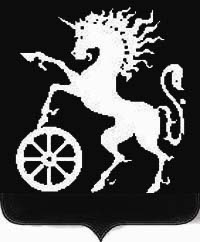 РОССИЙСКАЯ ФЕДЕРАЦИЯКРАСНОЯРСКИЙ КРАЙБОГОТОЛЬСКИЙ ГОРОДСКОЙ СОВЕТ ДЕПУТАТОВШЕСТОГО СОЗЫВАР Е Ш Е Н И Е28.11. 2023                                     г. Боготол                                       №  12-246 О внесении изменений в решение Боготольскогогородского Совета депутатов  «О бюджете городского округа города Боготол на 2023 год и плановый период 2024-2025 годов»     В соответствии со статьями 32, 70 Устава городского округа город  Боготол Красноярского края, рассмотрев предложения администрации города, Боготольский городской Совет депутатов  РЕШИЛ:     1. Внести в решение Боготольского городского Совета депутатов  от 06.12.2022 № 9-155  «О бюджете городского округа города Боготол на 2023 год и плановый период 2024-2025 годов» следующие изменения:1.1. статью 1 изложить в следующей редакции:«Статья 1. Основные характеристики  бюджета города Боготола на 2023 год и плановый период 2024-2025 годов1. Утвердить основные характеристики бюджета города Боготола на 2023 год:1) прогнозируемый общий объем доходов бюджета города Боготола в сумме 2 077 169,5 тыс. рублей;2) общий объем расходов бюджета города Боготола в сумме 2 620 336,7  тыс. рублей;3) дефицит бюджета города Боготола в сумме 543 167,2 тыс. рублей;4) источники внутреннего финансирования дефицита бюджета города Боготола в сумме 543 167,2 тыс. рублей согласно приложению 1 
к настоящему решению.2. Утвердить основные характеристики бюджета города Боготола
на 2024 год и на 2025 год:1) прогнозируемый общий объем доходов бюджета города Боготола
на 2024 год в сумме 1 181 403,9 тыс. рублей и на 2025 год в сумме 824 828,7 тыс. рублей;2) общий объем расходов бюджета города Боготола на 2024 год в сумме 1 181 403,9 тыс. рублей, в том числе условно утвержденные расходы в сумме 11 119,7 тыс. рублей, и на 2025 год в сумме  824 828,7 тыс. рублей, в том числе условно утвержденные расходы в сумме 22 551,7 тыс. рублей;3) дефицит бюджета города Боготола на 2024 год в сумме 0,0 тыс. рублей и на 2025 год в сумме 0,0 тыс. рублей;4) источники внутреннего финансирования дефицита бюджета города Боготола на 2024 год в сумме 0,0 тыс. рублей и на 2025 год в сумме 0,0 тыс. рублей согласно приложению 1 к настоящему решению.»;         1.2. в статье 9:- пункт 4) изложить в следующей редакции:«4) субвенции бюджетам муниципальных образований края на 2023 год в сумме  331 336,9 тыс. рублей, на 2024 год в сумме 337 140,0 тыс. рублей, на 2025 год в сумме 337 139,8 тыс. рублей»;- пункт 5) изложить в следующей редакции:«5) субсидии бюджетам муниципальных образований края на 2023 год в сумме 1 215 487,4  тыс. рублей, на 2024 год в сумме 382 053,7 тыс. рублей, на 2025 год в сумме 19 646,5 тыс. рублей»;- пункт 7)  цифру «22 321,0» заменить цифрами « 24 435,7»;        1.3.  пункт 1) статьи 12 изложить в следующей редакции:      « 1) Установить, что в 2023 году и плановом периоде 2024-2025 годов за счет средств бюджета города Боготола предоставляются субсидии на компенсацию части расходов граждан на оплату коммунальных услуг исполнителям коммунальных услуг  на 2023 год в сумме 31 218,6 тыс. рублей, на плановый период 2024-2025 годов в сумме 43 777,8 тыс. рублей ежегодно»;         1.4. дополнить статьей 12.3. следующего содержания:«12.3. Субсидии юридическим лицам (за исключением субсидий государственным (муниципальным) учреждениям), индивидуальным предпринимателям, а также физическим лицам на финансовое обеспечение затрат и (или) возмещение затрат на проведение мероприятий по ликвидации последствий чрезвычайной ситуации, направленных на проведение неотложных аварийно-восстановительных работ в многоквартирных домах, расположенных на территории города Боготола Красноярского края.       1. Установить, что в 2023 году и плановом периоде 2024-2025 годов за счет средств бюджета города Боготола предоставляются субсидии юридическим лицам (за исключением субсидий государственным (муниципальным) учреждениям), индивидуальным предпринимателям, а также физическим лицам на финансовое обеспечение затрат и (или) возмещение затрат на проведение мероприятий по ликвидации последствий чрезвычайной ситуации, направленных на проведение неотложных аварийно-восстановительных работ в многоквартирных домах, расположенных на территории города Боготола Красноярского края  на 2023 год в сумме 1 876,5 тыс. рублей».      2. Порядок предоставления субсидий, указанных в пункте 1 настоящей статьи, устанавливается правовым актом администрации города Боготола»;        1.5. в статье 15:- пункт 1) цифру «22 034,9» заменить цифрами «21 001,5»;- пункт 2) цифру « 19 274,4» заменить цифрами « 18 241,0»;        1.6. пункт 1)  статьи 16 изложить в следующей редакции:«1) Установить, что в 2023 году и плановом периоде 2024-2025 годов в расходной части бюджета города Боготола предусматривается резервный фонд администрации города Боготола на 2023 год в сумме 1 651,3 тыс.рублей  и  плановый период 2024-2025 годов в сумме 500,0 тыс. рублей ежегодно»        2. Приложения 1,2,3,4,5,6,7,8 к решению Боготольского городского Совета депутатов от 06.12.2022 № 9-155    изложить в редакции согласно приложениям 1,2,3,4,5,6,7  к настоящему решению.       3. Контроль за исполнением настоящего решения возложить на постоянную комиссию Боготольского городского Совета депутатов по бюджету, финансам и налогам.       4. Опубликовать настоящее решение в официальном печатном издании газете «Земля боготольская», разместить на официальном сайте муниципального образования город Боготол в сети Интернет www.bogotolcity.gosuslugi.ru.       5. Решение вступает в силу в день, следующий за днем его официального опубликования.  Приложение №1к решению Боготольского городского Совета депутатовот 28.11.2023 № 12-246Источники внутреннего финансирования дефицита бюджета города Боготола в 2023 году и плановом периоде 2024-2025 годов(тыс. рублей)Приложение №2к решению Боготольского городского Совета депутатовот 28.11.2023 № 12-246Доходы бюджета города Боготола на 2023 год и плановый период 2024-2025 годов(тыс. рублей)Приложение №3к решению Боготольского городского Совета депутатовот 28.11.2023 № 12-246Распределение бюджетных ассигнований по разделам и подразделам бюджетной классификации расходов бюджетов Российской Федерации на 2023 год и плановый период 2024-2025 годов(тыс. рублей)Приложение №4к решению Боготольского городского Совета депутатовот 28.11.2023 № 12-246ВЕДОМСТВЕННАЯ СТРУКТУРА РАСХОДОВ БЮДЖЕТА ГОРОДА БОГОТОЛАНА 2023 ГОД И ПЛАНОВЫЙ ПЕРИОД 2024-2025 ГОДОВ(тыс. рублей)Приложение №5к решению Боготольского городского Совета депутатовот 28.11.2023 № 12-246Распределение бюджетных ассигнований по целевым статьям (муниципальным программам города Боготола и непрограммным направлениям деятельности), группам и подгруппам видов расходов, разделам, подразделам классификации расходов бюджета города Боготола на 2023 год(тыс. рублей)Приложение №6к решению Боготольского городского Совета депутатовот 28.11.2023 № 12-246Перечень межбюджетных трансфертов из краевого бюджета бюджету городского округа города Боготол на 2023 год и плановый период 2024-2025 годов(тыс. рублей)Приложение №7к решению Боготольского городского Совета депутатовот 28.11.2023 № 12-246«Перечень строек и объектов на 2023 год и плановый период 2024-2025 годов»тыс.руб.тыс.рубПредседатель Боготольского городского Совета депутатовГлава города Боготола___________ А.М. Рябчёнок_________Е.М. Деменкова№ строкиКодНаименование кода поступлений в бюджет, группы, подгруппы, статьи, подстатьи, элемента, подвида, аналитической группы вида источников финансирования дефицитов бюджетовСуммаСуммаСумма№ строкиКодНаименование кода поступлений в бюджет, группы, подгруппы, статьи, подстатьи, элемента, подвида, аналитической группы вида источников финансирования дефицитов бюджетов2023 год2024 год2025 год123451099 01 02 00 00 00 0000 000Кредиты кредитных организаций в валюте Российской Федерации0,00,00,02099 01 02 00 00 00 0000 700Получение кредитов от кредитных организаций в валюте Российской Федерации0,00,00,03099 01 02 00 00 04 0000 710Получение кредитов от кредитных организаций бюджетами городских округов в валюте Российской Федерации0,00,00,04099 01 02 00 00 00 0000 800Погашение кредитов, предоставленных кредитными организациями в валюте Российской Федерации0,00,00,05099 01 02 00 00 04 0000 810Погашение бюджетами городских округов кредитов от кредитных организаций в валюте Российской Федерации0,00,00,06099 01 03 00 00 00 0000 000Бюджетные кредиты из других бюджетов бюджетной системы Российской Федерации-4 000,00,00,07099 01 03 01 00 00 0000 000Бюджетные кредиты из других бюджетов бюджетной системы Российской Федерации в валюте Российской Федерации-4 000,00,00,08099 01 03 01 00 00 0000 700Получение бюджетных кредитов из других бюджетов бюджетной системы Российской Федерации в валюте Российской Федерации0,00,00,09099 01 03 01 00 04 0000 710Получение кредитов из других бюджетов бюджетной системы Российской Федерации бюджетами городских округов в валюте Российской Федерации0,00,00,010099 01 03 01 00 00 0000 800Погашение бюджетных кредитов, полученных из других бюджетов бюджетной системы Российской Федерации в валюте Российской Федерации4 000,00,00,011099 01 03 01 00 04 0000 810Погашение бюджетами городских округов кредитов от других бюджетов бюджетной системы Российской Федерации в валюте Российской Федерации4 000,00,00,012099 01 05 00 00 00 0000 000Изменение остатков средств на счетах по учету средств бюджета547 167,20,00,013099 01 05 00 00 00 0000 500Увеличение остатков средств бюджетов-2 077 169,5-1 181 403,9-824 828,714099 01 05 02 00 00 0000 500Увеличение прочих остатков средств бюджетов-2 077 169,5-1 181 403,9-824 828,715099 01 05 02 01 00 0000 510Увеличение прочих остатков денежных средств бюджетов-2 077 169,5-1 181 403,9-824 828,716099 01 05 02 01 04 0000 510Увеличение прочих остатков денежных средств бюджетов городских округов-2 077 169,5-1 181 403,9-824 828,717099 01 05 00 00 00 0000 600Уменьшение остатков средств бюджетов2 624 336,71 181 403,9824 828,718099 01 05 02 00 00 0000 600Уменьшение прочих остатков средств бюджетов2 624 336,71 181 403,9824 828,719099 01 05 02 01 00 0000 610Уменьшение прочих остатков денежных средств бюджетов2 624 336,71 181 403,9824 828,720099 01 05 02 01 04 0000 610Уменьшение прочих остатков денежных средств бюджетов городских округов2 624 336,71 181 403,9824 828,7ВсегоВсегоВсего543 167,20,00,0№ строкиКод классификации доходов бюджетаКод классификации доходов бюджетаКод классификации доходов бюджетаКод классификации доходов бюджетаКод классификации доходов бюджетаКод классификации доходов бюджетаКод классификации доходов бюджетаКод классификации доходов бюджетаНаименование кода классификации доходов бюджетаДоходы бюджета города 
на 2023 годДоходы бюджета города 
на 2024 годДоходы бюджета города 
на 2025 год№ строкикод главного администраторакод группыкод подгруппыкод статьикод подстатьикод элементакод группы подвидакод аналитической группы подвидаНаименование кода классификации доходов бюджетаДоходы бюджета города 
на 2023 годДоходы бюджета города 
на 2024 годДоходы бюджета города 
на 2025 год123456789100010000000000000000НАЛОГОВЫЕ И НЕНАЛОГОВЫЕ ДОХОДЫ212 194,8199 292,3205 537,5200010100000000000000НАЛОГИ НА ПРИБЫЛЬ, ДОХОДЫ153 692,5145 015,0150 740,0300010101000000000110Налог на прибыль организаций305,0420,0425,0400010101010000000110Налог на прибыль организаций, зачисляемый в бюджеты бюджетной системы Российской Федерации по соответствующим ставкам 305,0420,0425,0518210101012020000110Налог на прибыль организаций (за исключением консолидированных групп налогоплательщиков), зачисляемый в бюджеты субъектов Российской Федерации305,0420,0425,0600010102000010000110Налог на доходы физических лиц153 387,5144 595,0150 315,0718210102010010000110Налог на доходы физических лиц с доходов, источником которых является налоговый агент, за исключением доходов, в отношении которых исчисление и уплата налога осуществляются в соответствии со статьями 227, 227.1 и 228 Налогового кодекса Российской Федерации152 000,0143 160,0148 880,0818210102020010000110Налог на доходы физических лиц с доходов, полученных от осуществления деятельности физическими лицами, зарегистрированными в качестве индивидуальных предпринимателей, нотариусов, занимающихся частной практикой, адвокатов, учредивших адвокатские кабинеты, и других лиц, занимающихся частной практикой в соответствии со статьей 227 Налогового кодекса Российской Федерации135,0225,0225,0918210102030010000110Налог на доходы физических лиц с доходов, полученных физическими лицами в соответствии со статьей 228 Налогового кодекса Российской Федерации1 200,01 200,01 200,01018210102040010000110Налог на доходы физических лиц в виде фиксированных авансовых платежей с доходов, полученных физическими лицами, являющимися иностранными гражданами, осуществляющими трудовую деятельность по найму на основании патента в соответствии со статьей 227.1 Налогового кодекса Российской Федерации22,510,010,01118210102130010000110Налог на доходы физических лиц в отношении доходов от долевого участия в организации, полученных в виде дивидендов (в части суммы налога, не превышающей 650 000 рублей)30,00,00,01200010300000000000000НАЛОГИ НА ТОВАРЫ (РАБОТЫ, УСЛУГИ), РЕАЛИЗУЕМЫЕ НА ТЕРРИТОРИИ РОССИЙСКОЙ ФЕДЕРАЦИИ2 610,02 760,52 922,21300010302000010000110Акцизы по подакцизным товарам (продукции), производимым на территории Российской Федерации2 610,02 760,52 922,21410010302230010000110Доходы от уплаты акцизов на дизельное топливо, подлежащие распределению между бюджетами субъектов Российской Федерации и местными бюджетами с учетом установленных дифференцированных нормативов отчислений в местные бюджеты1 236,21 317,01 397,61510010302231010000110Доходы от уплаты акцизов на дизельное топливо, подлежащие распределению между бюджетами субъектов Российской Федерации и местными бюджетами с учетом установленных дифференцированных нормативов отчислений в местные бюджеты (по нормативам, установленным Федеральным законом о федеральном бюджете в целях формирования дорожных фондов субъектов Российской Федерации)1 236,21 317,01 397,61610010302240010000110Доходы от уплаты акцизов на моторные масла для дизельных и (или) карбюраторных (инжекторных) двигателей, подлежащие распределению между бюджетами субъектов Российской Федерации и местными бюджетами с учетом установленных дифференцированных нормативов отчислений в местные бюджеты8,69,09,31710010302241010000110Доходы от уплаты акцизов на моторные масла для дизельных и (или) карбюраторных (инжекторных) двигателей, подлежащие распределению между бюджетами субъектов Российской Федерации и местными бюджетами с учетом установленных дифференцированных нормативов отчислений в местные бюджеты (по нормативам, установленным Федеральным законом о федеральном бюджете в целях формирования дорожных фондов субъектов Российской Федерации)8,69,09,31810010302250010000110Доходы от уплаты акцизов на автомобильный бензин, подлежащие распределению между бюджетами субъектов Российской Федерации и местными бюджетами с учетом установленных дифференцированных нормативов отчислений в местные бюджеты1 528,21 607,01 687,41910010302251010000110Доходы от уплаты акцизов на автомобильный бензин, подлежащие распределению между бюджетами субъектов Российской Федерации и местными бюджетами с учетом установленных дифференцированных нормативов отчислений в местные бюджеты (по нормативам, установленным Федеральным законом о федеральном бюджете в целях формирования дорожных фондов субъектов Российской Федерации)1 528,21 607,01 687,42010010302260010000110Доходы от уплаты акцизов на прямогонный бензин, подлежащие распределению между бюджетами субъектов Российской Федерации и местными бюджетами с учетом установленных дифференцированных нормативов отчислений в местные бюджеты-163,0-172,5-172,12110010302261010000110Доходы от уплаты акцизов на прямогонный бензин, подлежащие распределению между бюджетами субъектов Российской Федерации и местными бюджетами с учетом установленных дифференцированных нормативов отчислений в местные бюджеты (по нормативам, установленным Федеральным законом о федеральном бюджете в целях формирования дорожных фондов субъектов Российской Федерации)-163,0-172,5-172,12200010500000000000000НАЛОГИ НА СОВОКУПНЫЙ ДОХОД25 845,026 030,026 245,02300010501000000000110Налог, взимаемый в связи с применением упрощенной системы налогообложения17 850,018 000,018 125,02400010501010010000110Налог, взимаемый с налогоплательщиков, выбравших в качестве объекта налогообложения доходы8 800,08 900,09 000,02518210501011010000110Налог, взимаемый с налогоплательщиков, выбравших в качестве объекта налогообложения доходы8 800,08 900,09 000,02600010501020010000110Налог, взимаемый с налогоплательщиков, выбравших в качестве объекта налогообложения доходы, уменьшенные на величину расходов9 050,09 100,09 125,02718210501021010000110Налог, взимаемый с налогоплательщиков, выбравших в качестве объекта налогообложения доходы, уменьшенные на величину расходов (в том числе минимальный налог, зачисляемый в бюджеты субъектов Российской Федерации)9 050,09 100,09 125,02800010502000020000110Единый налог на вмененный доход для отдельных видов деятельности200,0190,0180,02918210502010020000110Единый налог на вмененный доход для отдельных видов деятельности 200,0190,0180,03000010503000010000110Единый сельскохозяйственный налог2 980,02 990,02 995,03118210503010010000110Единый сельскохозяйственный налог2 980,02 990,02 995,03200010504000020000110Налог, взимаемый в связи с применением патентной системы налогообложения4 815,04 850,04 945,03318210504010020000110Налог, взимаемый в связи с применением патентной системы налогообложения, зачисляемый в бюджеты городских округов4 815,04 850,04 945,03400010600000000000000НАЛОГИ НА ИМУЩЕСТВО6 000,06 010,06 020,03500010601000000000110Налог на имущество физических лиц2 595,02 600,02 605,03618210601020040000110Налог на имущество физических лиц, взимаемый по ставкам, применяемым к объектам налогообложения, расположенным в границах городских округов2 595,02 600,02 605,03700010606000000000110Земельный налог3 405,03 410,03 415,03800010606030000000110Земельный налог с организаций1 460,01 460,01 460,03918210606032040000110Земельный налог с организаций, обладающих земельным участком, расположенным в границах городских округов1 460,01 460,01 460,04000010606040000000110Земельный налог с физических лиц1 945,01 950,01 955,04118210606042040000110Земельный налог с физических лиц, обладающих земельным участком, расположенным в границах городских округов1 945,01 950,01 955,04200010800000000000000ГОСУДАРСТВЕННАЯ ПОШЛИНА4 751,75 255,05 255,04300010803000010000110Государственная пошлина по делам, рассматриваемым в судах общей юрисдикции, мировыми судьями4 746,75 250,05 250,04418210803010011000110Государственная пошлина по делам, рассматриваемым в судах общей юрисдикции, мировыми судьями (за исключением Верховного Суда Российской Федерации)4 746,75 250,05 250,04500010807000010000110Государственная пошлина за государственную регистрацию, а также за совершение прочих юридически значимых действий5,05,05,04611710807150011000110Государственная пошлина за выдачу разрешения на установку рекламной конструкции 5,05,05,04700011100000000000000ДОХОДЫ ОТ ИСПОЛЬЗОВАНИЯ ИМУЩЕСТВА, НАХОДЯЩЕГОСЯ В ГОСУДАРСТВЕННОЙ И МУНИЦИПАЛЬНОЙ СОБСТВЕННОСТИ11 001,511 411,511 521,54800011105000000000120Доходы, получаемые в виде арендной либо иной платы за передачу в возмездное пользование государственного и муниципального имущества (за исключением имущества бюджетных и автономных учреждений, а также имущества государственных и муниципальных унитарных предприятий, в том числе казенных)8 991,59 341,59 441,54900011105010000000120Доходы, получаемые в виде арендной платы за земельные участки, государственная собственность на которые не разграничена, а также средства от продажи права на заключение договоров аренды указанных земельных участков4 050,04 400,04 500,05011711105012040000120Доходы, получаемые в виде арендной платы за земельные участки, государственная собственность на которые не разграничена и которые расположены в границах городских округов, а также средства от продажи права на заключение договоров аренды указанных земельных участков4 050,04 400,04 500,05100011105070000000120Доходы от сдачи в аренду имущества, составляющего государственную (муниципальную) казну (за исключением земельных участков)4 941,54 941,54 941,55211711105074040000120Доходы от сдачи в аренду имущества, составляющего казну городских округов (за исключением земельных участков)4 941,54 941,54 941,55300011109000000000120Прочие доходы от использования имущества и прав, находящихся в государственной и муниципальной собственности (за исключением имущества муниципальных бюджетных и автономных учреждений, а также имущества муниципальных унитарных предприятий, в том числе казенных)2 010,02 070,02 080,000011109040000000120Прочие поступления от использования имущества, находящегося в государственной и муниципальной собственности (за исключением имущества бюджетных и автономных учреждений, а также имущества государственных и муниципальных унитарных предприятий, в том числе казенных)1 500,01 550,01 550,05511711109044040000120Прочие поступления от использования имущества, находящегося в собственности городских округов (за исключением имущества муниципальных бюджетных и автономных учреждений, а также имущества муниципальных унитарных предприятий, в том числе казенных)1 500,01 550,01 550,05600011109080000000120Плата, поступившая в рамках договора за предоставление права на размещение и эксплуатацию нестационарного торгового объекта, установку и эксплуатацию рекламных конструкций на землях или земельных участках, находящихся в государственной или муниципальной собственности, и на землях или земельных участках, государственная собственность на которые не разграничена510,0520,0530,05711711109080040001120Плата, поступившая в рамках договора за предоставление права на размещение и эксплуатацию нестационарного торгового объекта, установку и эксплуатацию рекламных конструкций на землях или земельных участках, находящихся в собственности городских округов, и на землях или земельных участках, государственная собственность на которые не разграничена (рекламные конструкции)180,0190,0200,05811711109080040002120Плата, поступившая в рамках договора за предоставление права на размещение и эксплуатацию нестационарного торгового объекта, установку и эксплуатацию рекламных конструкций на землях или земельных участках, находящихся в собственности городских округов, и на землях или земельных участках, государственная собственность на которые не разграничена (нестационарные объекты)330,0330,0330,05900011200000000000000ПЛАТЕЖИ ПРИ ПОЛЬЗОВАНИИ ПРИРОДНЫМИ РЕСУРСАМИ271,1271,1271,16000011201000010000120Плата за негативное воздействие на окружающую среду271,1271,1271,16104811201010016000120Плата за выбросы загрязняющих веществ в атмосферный воздух стационарными объектами41,441,441,46204811201040010000120Плата за размещение отходов производства и потребления229,7229,7229,76304811201041016000120Плата за размещениеотходов производства229,7229,7229,76400011300000000000000ДОХОДЫ ОТ ОКАЗАНИЯ ПЛАТНЫХ УСЛУГ И КОМПЕНСАЦИИ ЗАТРАТ ГОСУДАРСТВА1 044,7808,5808,56500011302000000000130Доходы от компенсации затрат государства1 044,7808,5808,56611711302064040000130Доходы, поступающие в порядке возмещения расходов, понесенных в связи с эксплуатацией имущества городских округов759,9808,5808,56709911302994040000130Прочие доходы от компенсации затрат бюджетов городских округов284,80,00,06800011400000000000000ДОХОДЫ ОТ ПРОДАЖИ МАТЕРИАЛЬНЫХ И НЕМАТЕРИАЛЬНЫХ АКТИВОВ2 390,01 190,01 200,06900011402000000000000Доходы от реализации имущества, находящегося в государственной и муниципальной собственности (за исключением движимого имущества бюджетных и автономных учреждений, а также имущества государственных и муниципальных унитарных предприятий, в том числе казенных)300,0300,0300,07000011402040040000410Доходы от реализации имущества, находящегося в собственности городских округов (за исключением движимого имущества муниципальных бюджетных и автономных учреждений, а также имущества муниципальных унитарных предприятий, в том числе казенных), в части реализации основных средств по указанному имуществу300,0300,0300,07111711402043040000410Доходы от реализации иного имущества, находящегося в собственности городских округов (за исключением имущества муниципальных бюджетных и автономных учреждений, а также имущества муниципальных унитарных предприятий, в том числе казенных), в части реализации основных средств по указанному имуществу300,0300,0300,07200011406000000000430Доходы от продажи земельных участков, находящихся в государственной и муниципальной собственности 2 090,0890,0900,07311711406012040000430Доходы от продажи земельных участков, государственная собственность на которые не разграничена и которые расположены в границах городских округов2 090,0890,0900,07400011600000000000140ШТРАФЫ, САНКЦИИ, ВОЗМЕЩЕНИЕ УЩЕРБА4 583,5535,9549,47500011601000010000140Административные штрафы, установленные Кодексом Российской Федерации об административных правонарушениях506,7508,9522,47600011601050010000140Административные штрафы, установленные главой 5 Кодекса Российской Федерации об административных правонарушениях, за административные правонарушения, посягающие на права граждан28,028,031,07700611601053010000140Административные штрафы, установленные главой 5 Кодекса Российской Федерации об административных правонарушениях, за административные правонарушения, посягающие на права граждан, налагаемые мировыми судьями, комиссиями по делам несовершеннолетних и защите их прав8,08,09,07843911601053010000140Административные штрафы, установленные главой 5 Кодекса Российской Федерации об административных правонарушениях, за административные правонарушения, посягающие на права граждан, налагаемые мировыми судьями, комиссиями по делам несовершеннолетних и защите их прав20,020,022,07900011601060010000140Административные штрафы, установленные главой 6 Кодекса Российской Федерации об административных правонарушениях, за административные правонарушения, посягающие на здоровье, санитарно-эпидемиологическое благополучие населения и общественную нравственность88,088,091,08000611601063010000140Административные штрафы, установленные главой 6 Кодекса Российской Федерации об административных правонарушениях, за административные правонарушения, посягающие на здоровье, санитарно-эпидемиологическое благополучие населения и общественную нравственность, налагаемые мировыми судьями, комиссиями по делам несовершеннолетних и защите их прав8,08,09,08143911601063010000140Административные штрафы, установленные главой 6 Кодекса Российской Федерации об административных правонарушениях, за административные правонарушения, посягающие на здоровье, санитарно-эпидемиологическое благополучие населения и общественную нравственность, налагаемые мировыми судьями, комиссиями по делам несовершеннолетних и защите их прав80,080,082,08200011601070010000140Административные штрафы, установленные главой 7 Кодекса Российской Федерации об административных правонарушениях, за административные правонарушения в области охраны собственности14,014,015,08343911601073010000140Административные штрафы, установленные главой 7 Кодекса Российской Федерации об административных правонарушениях, за административные правонарушения в области охраны собственности, налагаемые мировыми судьями, комиссиями по делам несовершеннолетних и защите их прав14,014,015,08400011601080010000140Административные штрафы, установленные главой 8 Кодекса Российской Федерации об административных правонарушениях, за административные правонарушения в области охраны окружающей среды и природопользования15,015,016,08543911601083010000140Административные штрафы, установленные главой 8 Кодекса Российской Федерации об административных правонарушениях, за административные правонарушения в области охраны окружающей среды и природопользования, налагаемые мировыми судьями, комиссиями по делам несовершеннолетних и защите их прав15,015,016,08600011601130010000140Административные штрафы, установленные главой 13 Кодекса Российской Федерации об административных правонарушениях, за административные правонарушения в области связи и информации22,022,023,08743911601133010000140Административные штрафы, установленные главой 13 Кодекса Российской Федерации об административных правонарушениях, за административные правонарушения в области связи и информации, налагаемые мировыми судьями, комиссиями по делам несовершеннолетних и защите их прав22,022,023,08800011601140010000140Административные штрафы, установленные главой 14 Кодекса Российской Федерации об административных правонарушениях, за административные правонарушения в области предпринимательской деятельности и деятельности саморегулируемых организаций82,084,085,08943911601143010000140Административные штрафы, установленные главой 14 Кодекса Российской Федерации об административных правонарушениях, за административные правонарушения в области предпринимательской деятельности и деятельности саморегулируемых организаций, налагаемые мировыми судьями, комиссиями по делам несовершеннолетних и защите их прав82,084,085,09000011601150010000140Административные штрафы, установленные главой 15 Кодекса Российской Федерации об административных правонарушениях, за административные правонарушения в области финансов, налогов и сборов, страхования, рынка ценных бумаг6,06,07,09143911601153010000140Административные штрафы, установленные главой 15 Кодекса Российской Федерации об административных правонарушениях, за административные правонарушения в области финансов, налогов и сборов, страхования, рынка ценных бумаг (за исключением штрафов, указанных в пункте 6 статьи 46 Бюджетного кодекса Российской Федерации), налагаемые мировыми судьями, комиссиями по делам несовершеннолетних и защите их прав6,06,07,09200011601170010000140Административные штрафы, установленные главой 17 Кодекса Российской Федерации об административных правонарушениях, за административные правонарушения, посягающие на институты государственной власти5,05,06,09343911601173010000140Административные штрафы, установленные главой 17 Кодекса Российской Федерации об административных правонарушениях, за административные правонарушения, посягающие на институты государственной власти, налагаемые мировыми судьями, комиссиями по делам несовершеннолетних и защите их прав5,05,06,09400011601190010000140Административные штрафы, установленные главой 19 Кодекса Российской Федерации об административных правонарушениях, за административные правонарушения против порядка управления63,063,064,09543911601193010000140Административные штрафы, установленные главой 19 Кодекса Российской Федерации об административных правонарушениях, за административные правонарушения против порядка управления, налагаемые мировыми судьями, комиссиями по делам несовершеннолетних и защите их прав63,063,064,09600011601200010000140Административные штрафы, установленные главой 20 Кодекса Российской Федерации об административных правонарушениях, за административные правонарушения, посягающие на общественный порядок и общественную безопасность183,7183,9184,49700611601203010000140Административные штрафы, установленные главой 20 Кодекса Российской Федерации об административных правонарушениях, за административные правонарушения, посягающие на общественный порядок и общественную безопасность, налагаемые мировыми судьями, комиссиями по делам несовершеннолетних и защите их прав15,015,015,59843911601203010000140Административные штрафы, установленные главой 20 Кодекса Российской Федерации об административных правонарушениях, за административные правонарушения, посягающие на общественный порядок и общественную безопасность, налагаемые мировыми судьями, комиссиями по делам несовершеннолетних и защите их прав168,7168,9168,99900011602000020000140Административные штрафы, установленные законами субъектов Российской Федерации об административных правонарушениях3,53,53,510011711602020020000140Административные штрафы, установленные законами субъектов Российской Федерации об административных правонарушениях, за нарушение муниципальных правовых актов3,53,53,510100011610000000000140Платежи в целях возмещения причиненного ущерба (убытков)4 073,323,523,510200011610030000000140Платежи по искам о возмещении ущерба, а также платежи, уплачиваемые при добровольном возмещении ущерба, причиненного муниципальному имуществу городского округа (за исключением имущества, закрепленного за муниципальными бюджетными (автономными) учреждениями, унитарными предприятиями)4 015,80,00,010311711610032040000140Прочее возмещение ущерба, причиненного муниципальному имуществу городского округа (за исключением имущества, закрепленного за муниципальными бюджетными (автономными) учреждениями, унитарными предприятиями)4 015,80,00,010400011610120000000140Доходы от денежных взысканий (штрафов), поступающие в счет погашения задолженности, образовавшейся до 1 января 2020 года, подлежащие зачислению в бюджеты бюджетной системы Российской Федерации по нормативам, действовавшим в 2019 году57,523,523,510500011610123000000140Доходы от денежных взысканий (штрафов), поступающие в счет погашения задолженности, образовавшейся до 1 января 2020 года, подлежащие зачислению в бюджет муниципального образования по нормативам, действовавшим в 2019 году46,512,512,510604811610123010000140Доходы от денежных взысканий (штрафов), поступающие в счет погашения задолженности, образовавшейся до 1 января 2020 года, подлежащие зачислению в бюджет муниципального образования по нормативам, действовавшим в 2019 году12,512,512,510711711610123010000140Доходы от денежных взысканий (штрафов), поступающие в счет погашения задолженности, образовавшейся до 1 января 2020 года, подлежащие зачислению в бюджет муниципального образования по нормативам, действовавшим в 2019 году34,00,00,010818211610129010000140Доходы от денежных взысканий (штрафов), поступающие в счет погашения задолженности, образовавшейся до 1 января 2020 года, подлежащие зачислению в федеральный бюджет и бюджет муниципального образования по нормативам, действовавшим в 2019 году11,011,011,010900011700000000000000ПРОЧИЕ НЕНАЛОГОВЫЕ ДОХОДЫ4,84,84,811000011705000000000180Прочие неналоговые доходы4,84,84,811111711705040040000180Прочие неналоговые доходы бюджетов городских округов4,84,84,811200020000000000000000БЕЗВОЗМЕЗДНЫЕ ПОСТУПЛЕНИЯ1 864 974,7982 111,6619 291,211300020200000000000000БЕЗВОЗМЕЗДНЫЕ ПОСТУПЛЕНИЯ ОТ ДРУГИХ БЮДЖЕТОВ БЮДЖЕТНОЙ СИСТЕМЫ РОССИЙСКОЙ ФЕДЕРАЦИИ1 870 500,0981 245,3618 837,911409920210000000000150Дотации бюджетам бюджетной системы Российской Федерации299 240,0245 496,3245 496,311509920215001000000150Дотации на выравнивание бюджетной обеспеченности97 432,377 945,877 945,811609920215001040000150Дотации бюджетам городских округов на выравнивание бюджетной обеспеченности97 432,377 945,877 945,811709920215002000000150Дотации бюджетам на поддержку мер по обеспечению сбалансированности бюджетов142 219,7121 718,3121 718,311809920215002040000150Дотации бюджетам городских округов на поддержку мер по обеспечению сбалансированности бюджетов142 219,7121 718,3121 718,311909920219999000000150Прочие дотации59 588,045 832,245 832,212009920219999042722150Прочие дотации бюджетам городских округов (на частичную компенсацию расходов на оплату труда работников муниципальных учреждений)45 832,245 832,245 832,212109920219999042724150Прочие дотации бюджетам городских округов (на частичную компенсацию расходов на повышение оплаты труда отдельным категориям работников бюджетной сферы Красноярского края)13 755,80,00,012209920220000000000150Субсидии бюджетам бюджетной системы Российской Федерации (межбюджетные субсидии)1 215 487,4382 053,719 646,512309920220299000000150Субсидии бюджетам муниципальных образований на обеспечение мероприятий по переселению граждан из аварийного жилищного фонда, в том числе переселению граждан из аварийного жилищного фонда с учетом необходимости развития малоэтажного жилищного строительства, за счет средств, поступивших от публично-правовой компании "Фонд развития территорий"200 000,00,00,012409920220299040000150Субсидии бюджетам городских округов на обеспечение мероприятий по переселению граждан из аварийного жилищного фонда, в том числе переселению граждан из аварийного жилищного фонда с учетом необходимости развития малоэтажного жилищного строительства, за счет средств, поступивших от публично-правовой компании "Фонд развития территорий"200 000,00,00,012509920220302000000150Субсидии бюджетам муниципальных образований на обеспечение мероприятий по переселению граждан из аварийного жилищного фонда, в том числе переселению граждан из аварийного жилищного фонда с учетом необходимости развития малоэтажного жилищного строительства, за счет средств бюджетов793 340,0350 000,00,012609920220302040000150Субсидии бюджетам городских округов на обеспечение мероприятий по переселению граждан из аварийного жилищного фонда, в том числе переселению граждан из аварийного жилищного фонда с учетом необходимости развития малоэтажного жилищного строительства, за счет средств бюджетов793 340,0350 000,00,012709920225172000000150Субсидии бюджетам на оснащение (обновление материально-технической базы) оборудованием, средствами обучения и воспитания общеобразовательных организаций, в том числе осуществляющих образовательную деятельность по адаптированным основным общеобразовательным программам4 671,20,00,012809920225172040000150Субсидии бюджетам городских округов на оснащение (обновление материально-технической базы) оборудованием, средствами обучения и воспитания общеобразовательных организаций, в том числе осуществляющих образовательную деятельность по адаптированным основным общеобразовательным программам4 671,20,00,012909920225304000000150Субсидии бюджетам на организацию бесплатного горячего питания обучающихся, получающих начальное общее образование в государственных и муниципальных образовательных организациях13 060,814 523,714 813,813009920225304040000150Субсидии бюджетам городских округов на организацию бесплатного горячего питания обучающихся, получающих начальное общее образование в государственных и муниципальных образовательных организациях13 060,814 523,714 813,813109920225497000000150Субсидии бюджетам на реализацию мероприятий по обеспечению жильем молодых семей2 874,31 612,11 669,413209920225497040000150Субсидии бюджетам городских округов на реализацию мероприятий по обеспечению жильем молодых семей2 874,31 612,11 669,413309920225519000000150Субсидии бюджетам на поддержку отрасли культуры61,161,161,313409920225519040000150Субсидии бюджетам городских округов на поддержку отрасли культуры61,161,161,313509920225555000000150Субсидии бюджетам на реализацию программ формирования современной городской среды7 822,513 096,7441,913609920225555040000150Субсидии бюджетам городских округов на реализацию программ формирования современной городской среды7 822,513 096,7441,913709920229999000000150Прочие субсидии193 657,52 760,12 660,113809920229999040000150Прочие субсидии бюджетам городских округов193 657,52 760,12 660,113909920229999041521150Прочие субсидии бюджетам городских округов (на создание условий для оснащения (обновления материально-технической базы) оборудованием, средствами обучения и воспитания общеобразовательных организаций, в том числе осуществляющих образовательную деятельность по адаптированным основным общеобразовательным программам)1 487,20,00,014009920229999047395150Прочие субсидии бюджетам городских округов (на осуществление дорожной деятельности в целях решения задач социально-экономического развития территорий за счет средств дорожного фонда Красноярского края)25 000,00,00,014109920229999047398150Прочие субсидии бюджетам городских округов (на проведение мероприятий, направленных на обеспечение безопасного участия детей в дорожном движении)43,20,00,014209920229999047413150Прочие субсидии бюджетам городских округов (на частичное финансирование (возмещение) расходов на содержание единых дежурно-диспетчерских служб муниципальных образований Красноярского края)0,0100,00,014309920229999047427150Прочие субсидии бюджетам городских округов (на обустройство участков улично-дорожной сети вблизи образовательных организаций для обеспечения безопасности дорожного движения за счет средств дорожного фонда Красноярского края)1 044,90,00,014409920229999047449150Прочие субсидии бюджетам городских округов (на государственную поддержку комплексного развития муниципальных учреждений культуры и образовательных организаций в области культуры)31 722,30,00,014509920229999047456150Прочие субсидии бюджетам городских округов (на поддержку деятельности муниципальных молодежных центров) 464,0344,7344,714609920229999047461150Прочие субсидии бюджетам городских округов (на строительство муниципальных объектов коммунальной и транспортной инфраструктуры)1 977,20,00,014709920229999047465150Прочие субсидии бюджетам городских округов (на организационную и материально-техническую модернизацию муниципальных молодежных центров)20 000,00,00,014809920229999047486150Прочие субсидии бюджетам городских округов (на оснащение музыкальными инструментами детских школ искусств)747,50,00,014909920229999047488150Прочие субсидии бюджетам городских округов (на комплектование книжных фондов библиотек муниципальных образований Красноярского края) 70,470,470,415009920229999047509150Прочие субсидии бюджетам городских округов (на капитальный ремонт и ремонт автомобильных дорог общего пользования местного значения за счет средств дорожного фонда Красноярского края)8 377,40,00,015109920229999047559150Прочие субсидии бюджетам городских округов (на проведение мероприятий по обеспечению антитеррористической защищенности объектов образования)999,90,00,015209920229999047563150Прочие субсидии бюджетам городских округов (на приведение зданий и сооружений общеобразовательных организаций в соответствие с требованиями законодательства) 1 597,51 278,01 278,015309920229999047568150Прочие субсидии бюджетам городских округов (на увеличение охвата детей, обучающихся по дополнительным общеразвивающим программам)533,90,00,015409920229999047579150Прочие субсидии бюджетам городских округов (на реализацию муниципальных программ (подпрограмм) поддержки социально ориентированных некоммерческих организаций)446,70,00,015509920229999047603150Прочие субсидии бюджетам городских округов (на оплату разницы между стоимостью строительства многоквартирного дома, определенной разработанной проектно-сметной документацией, стоимостью жилых помещений при приобретении у застройщиков, сформированной заказчиком, и стоимостью общей площади жилых помещений, рассчитанной по предельной стоимости квадратного метра)92 282,70,00,015609920229999047607150Прочие субсидии бюджетам городских округов (на реализацию муниципальных программ развития субъектов малого и среднего предпринимательства)967,0967,0967,015709920229999047662150Прочие субсидии бюджетам городских округов (на поддержку деятельности муниципальных ресурсных центров поддержки добровольчества (волонтерства))400,00,00,015809920229999047668150Прочие субсидии бюджетам городских округов (на реализацию муниципальных программ развития субъектов малого и среднего предпринимательства в целях предоставления грантовой поддержки на начало ведения предпринимательской деятельности)855,00,00,015909920229999047840150Прочие субсидии бюджетам городских округов (на осуществление (возмещение) расходов, направленных на развитие и повышение качества работы муниципальных учреждений, предоставление новых муниципальных услуг, повышение их качества)4 640,70,00,016009920230000000000150Субвенции бюджетам бюджетной системы Российской Федерации331 336,9337 140,0337 139,816109920230024000000150Субвенции местным бюджетам на выполнение передаваемых полномочий субъектов Российской Федерации330 577,3335 684,1335 684,116209920230024040000150Субвенции бюджетам городских округов на выполнение передаваемых полномочий субъектов Российской Федерации330 577,3335 684,1335 684,116309920230024040289150Субвенции бюджетам городских округов на выполнение передаваемых полномочий субъектов Российской Федерации (на организацию и осуществление деятельности по опеке и попечительству в отношении совершеннолетних граждан, а также в сфере патронажа (в соответствии с Законом края от 11 июля 2019 года № 7-2988)) 896,5871,3871,316409920230024047408150Субвенции бюджетам городских округов на выполнение передаваемых полномочий субъектов Российской Федерации (на обеспечение государственных гарантий реализации прав на получение общедоступного и бесплатного дошкольного образования в муниципальных дошкольных образовательных организациях, находящихся на территории края, общедоступного и бесплатного дошкольного образования в муниципальных общеобразовательных организациях, находящихся на территории края, в части обеспечения деятельности административно-хозяйственного, учебно-вспомогательного персонала и иных категорий работников образовательных организаций, участвующих в реализации общеобразовательных программ в соответствии с федеральными государственными образовательными стандартами) 36 894,736 900,236 900,216509920230024047409150Субвенции бюджетам городских округов на выполнение передаваемых полномочий субъектов Российской Федерации (на обеспечение государственных гарантий реализации прав на получение общедоступного и бесплатного начального общего, основного общего, среднего общего образования в муниципальных общеобразовательных организациях, находящихся на территории края, обеспечение дополнительного образования детей в муниципальных общеобразовательных организациях, находящихся на территории края, в части обеспечения деятельности административно-хозяйственного, учебно-вспомогательного персонала и иных категорий работников образовательных организаций, участвующих в реализации общеобразовательных программ в соответствии с федеральными государственными образовательными стандартами) 32 001,530 908,030 908,016609920230024047429150Субвенции бюджетам городских округов на выполнение передаваемых полномочий субъектов Российской Федерации (на осуществление государственных полномочий по осуществлению уведомительной регистрации коллективных договоров и территориальных соглашений и контроля за их выполнением (в соответствии с Законом края от 30 января 2014 года № 6-2056)) 60,258,458,416709920230024047514150Субвенции бюджетам городских округов на выполнение передаваемых полномочий субъектов Российской Федерации (на выполнение государственных полномочий по созданию и обеспечению деятельности административных комиссий (в соответствии с Законом края от 23 апреля 2009 года № 8-3170)) 854,1828,9828,916809920230024047518150Субвенции бюджетам городских округов на выполнение передаваемых полномочий субъектов Российской Федерации (на выполнение отдельных государственных полномочий по организации мероприятий при осуществлении деятельности по обращению с животными без владельцев (в соответствии с Законом края от 13 июня 2013 года № 4-1402)) 997,7925,0925,016909920230024047519150Субвенции бюджетам городских округов на выполнение передаваемых полномочий субъектов Российской Федерации (на осуществление государственных полномочий в области архивного дела, переданных органам местного самоуправления Красноярского края (в соответствии с Законом края от 21 декабря 2010 года № 11-5564)) 136,8133,3133,317009920230024047552150Субвенции бюджетам городских округов на выполнение передаваемых полномочий субъектов Российской Федерации (на осуществление государственных полномочий по организации и осуществлению деятельности по опеке и попечительству в отношении несовершеннолетних (в соответствии с Законом края от 20 декабря 2007 года № 4-1089))3 899,73 256,03 256,017109920230024047554150Субвенции бюджетам городских округов на выполнение передаваемых полномочий субъектов Российской Федерации (на исполнение государственных полномочий по осуществлению присмотра и ухода за детьми-инвалидами, детьми-сиротами и детьми, оставшимися без попечения родителей, а также за детьми с туберкулезной интоксикацией, обучающимися в муниципальных образовательных организациях, реализующих образовательную программу дошкольного образования, без взимания родительской платы (в соответствии с Законом края от 27 декабря 2005 года № 17-4379)) 345,6345,6345,617209920230024047564150Субвенции бюджетам городских округов на выполнение передаваемых полномочий субъектов Российской Федерации (на обеспечение государственных гарантий реализации прав на получение общедоступного и бесплатного начального общего, основного общего, среднего общего образования в муниципальных общеобразовательных организациях, находящихся на территории края, обеспечение дополнительного образования детей в муниципальных общеобразовательных организациях, находящихся на территории края, за исключением обеспечения деятельности административно-хозяйственного, учебно-вспомогательного персонала и иных категорий работников образовательных организаций, участвующих в реализации общеобразовательных программ в соответствии с федеральными государственными образовательными стандартами)133 165,7125 461,8125 461,817309920230024047566150Субвенции бюджетам городских округов на выполнение передаваемых полномочий субъектов Российской Федерации (на обеспечение питанием обучающихся в муниципальных и частных общеобразовательных организациях по имеющим государственную аккредитацию основным общеобразовательным программам без взимания платы (в соответствии с Законом края от 27 декабря 2005 года № 17-4377)) 7 675,811 352,411 352,417409920230024047570150Субвенции бюджетам городских округов на выполнение передаваемых полномочий субъектов Российской Федерации (на реализацию отдельных мер по обеспечению ограничения платы граждан за коммунальные услуги (в соответствии с Законом края от 1 декабря 2014 года № 7-2839)) 31 218,643 777,843 777,817509920230024047587150Субвенции бюджетам городских округов на выполнение передаваемых полномочий субъектов Российской Федерации (на обеспечение жилыми помещениями детей-сирот и детей, оставшихся без попечения родителей, лиц из числа детей-сирот и детей, оставшихся без попечения родителей, лиц, которые относились к категории детей-сирот и детей, оставшихся без попечения родителей, лиц из числа детей-сирот и детей, оставшихся без попечения родителей, и достигли возраста 23 лет (в соответствии с Законом края от 24 декабря 2009 года № 9-4225), за счет средств краевого бюджета) 14 423,916 110,516 110,517609920230024047588150Субвенции бюджетам городских округов на выполнение передаваемых полномочий субъектов Российской Федерации (на обеспечение государственных гарантий реализации прав на получение общедоступного и бесплатного дошкольного образования в муниципальных дошкольных образовательных организациях, находящихся на территории края, общедоступного и бесплатного дошкольного образования в муниципальных общеобразовательных организациях, находящихся на территории края, за исключением обеспечения деятельности административно-хозяйственного, учебно-вспомогательного персонала и иных категорий работников образовательных организаций, участвующих в реализации общеобразовательных программ в соответствии с федеральными государственными образовательными стандартами) 62 275,559 130,759 130,717709920230024047604150Субвенции бюджетам городских округов на выполнение передаваемых полномочий субъектов Российской Федерации (на осуществление государственных полномочий по созданию и обеспечению деятельности комиссий по делам несовершеннолетних и защите их прав (в соответствии с Законом края от 26 декабря 2006 года № 21-5589)) 892,1866,8866,817809920230024047649150Субвенции бюджетам городских округов на выполнение передаваемых полномочий субъектов Российской Федерации (на осуществление государственных полномочий по обеспечению отдыха и оздоровления детей) 4 711,44 633,74 633,717909920230024047846150Субвенции бюджетам городских округов на выполнение передаваемых полномочий субъектов Российской Федерации (на осуществление отдельных государственных полномочий по обеспечению предоставления меры социальной поддержки гражданам, достигшим возраста 23 лет и старше, имевшим в соответствии с федеральным законодательством статус детей-сирот, детей, оставшихся без попечения родителей, лиц из числа детей-сирот и детей, оставшихся без попечения родителей (в соответствии с Законом края от 8 июля 2021 года № 11-5284))127,5123,7123,718009920230029000000150Субвенции бюджетам на компенсацию части платы, взимаемой с родителей (законных представителей) за присмотр и уход за детьми, посещающими образовательные организации, реализующие образовательные программы дошкольного образования754,11 454,11 454,118109920230029040000150Субвенции бюджетам городских округов на компенсацию части платы, взимаемой с родителей (законных представителей) за присмотр и уход за детьми, посещающими образовательные организации, реализующие образовательные программы дошкольного образования754,11 454,11 454,118209920235120000000150Субвенции бюджетам на осуществление полномочий по составлению (изменению) списков кандидатов в присяжные заседатели федеральных судов общей юрисдикции в Российской Федерации5,51,81,618309920235120040000150Субвенции бюджетам городских округов на осуществление полномочий по составлению (изменению) списков кандидатов в присяжные заседатели федеральных судов общей юрисдикции в Российской Федерации5,51,81,618409920240000000000150Иные межбюджетные трансферты24 435,716 555,316 555,318509920245179000000150Межбюджетные трансферты, передаваемые бюджетам на проведение мероприятий по обеспечению деятельности советников директора по воспитанию и взаимодействию с детскими общественными объединениями в общеобразовательных организациях511,11 907,81 907,818609920245179040000150Межбюджетные трансферты, передаваемые бюджетам городских округов на проведение мероприятий по обеспечению деятельности советников директора по воспитанию и взаимодействию с детскими общественными объединениями в общеобразовательных организациях511,11 907,81 907,818709920245303000000150Межбюджетные трансферты бюджетам на ежемесячное денежное вознаграждение за классное руководство педагогическим работникам государственных и муниципальных общеобразовательных организаций14 647,514 647,514 647,518809920245303040000150Межбюджетные трансферты бюджетам городских округов на ежемесячное денежное вознаграждение за классное руководство педагогическим работникам государственных и муниципальных общеобразовательных организаций14 647,514 647,514 647,518909920249999000000150Прочие межбюджетные трансферты, передаваемые бюджетам9 277,10,00,019009920249999040000150Прочие межбюджетные трансферты, передаваемые бюджетам городских округов9 277,10,00,019109920249999040853150Прочие межбюджетные трансферты, предаваемые бюджетам городских округов (на финансовое обеспечение (возмещение) расходов, связанных с предоставлением мер социальной поддержки в сфере дошкольного и общего образования детям из семей лиц, принимающих участие в специальной военной операции)190,20,00,019209920249999041011150Прочие межбюджетные трансферты, передаваемые бюджетам городских округов (резервный фонд Правительства Красноярского края)2 114,70,00,019309920249999045299150Прочие межбюджетные трансферты, передаваемые бюджетам городских округов (на обустройство и восстановление воинских захоронений)64,40,00,019409920249999047418150Прочие межбюджетные трансферты, передаваемые бюджетам городских округов (на поддержку физкультурно-спортивных клубов по месту жительства)711,00,00,019509920249999047555150Прочие межбюджетные трансферты, передаваемые бюджетам городских округов (на реализацию мероприятий по профилактике заболеваний путем организации и проведения акарицидных обработок наиболее посещаемых населением мест)169,10,00,019609920249999047745150Прочие межбюджетные трансферты, передаваемые бюджетам городских округов (за содействие развитию налогового потенциала)2 027,70,00,019709920249999047845150Прочие межбюджетные трансферты, передаваемые бюджетам городских округов (на устройство плоскостных спортивных сооружений в сельской местности)4 000,00,00,019800020700000000000000ПРОЧИЕ БЕЗВОЗМЕЗДНЫЕ ПОСТУПЛЕНИЯ615,1866,3453,319900020704000040000150Прочие безвозмездные поступления в бюджеты городских округов615,1866,3453,320011720704050040000150Прочие безвозмездные поступления в бюджеты городских округов 615,1866,3453,320100021800000000000000ДОХОДЫ БЮДЖЕТОВ БЮДЖЕТНОЙ СИСТЕМЫ РОССИЙСКОЙ ФЕДЕРАЦИИ ОТ ВОЗВРАТА ОСТАТКОВ СУБСИДИЙ, СУБВЕНЦИЙ И ИНЫХ МЕЖБЮДЖЕТНЫХ ТРАНСФЕРТОВ, ИМЕЮЩИХ ЦЕЛЕВОЕ НАЗНАЧЕНИЕ, ПРОШЛЫХ ЛЕТ4 831,10,00,020200021800000040000150Доходы бюджетов городских округов от возврата бюджетами бюджетной системы Российской Федерации остатков субсидий, субвенций и иных межбюджетных трансфертов, имеющих целевое назначение, прошлых лет, а также от возврата организациями остатков субсидий прошлых лет4 831,10,00,020300021804000040000150Доходы бюджетов городских округов от возврата организациями остатков субсидий прошлых лет4 831,10,00,020409921804010040000150Доходы бюджетов городских округов от возврата бюджетными учреждениями остатков субсидий прошлых лет3 535,50,00,020509921804030040000150Доходы бюджетов городских округов от возврата иными организациями остатков субсидий прошлых лет1 295,60,00,020609921900000000000000ВОЗВРАТ ОСТАТКОВ СУБСИДИЙ, СУБВЕНЦИЙ И ИНЫХ МЕЖБЮДЖЕТНЫХ ТРАНСФЕРТОВ, ИМЕЮЩИХ ЦЕЛЕВОЕ НАЗНАЧЕНИЕ, ПРОШЛЫХ ЛЕТ-10 971,50,00,020700021900010040000150Возврат остатков субсидий, субвенций и иных межбюджетных трансфертов, имеющих целевое назначение, прошлых лет из бюджетов городских округов-10 971,50,00,020809921960010040000150Возврат прочих остатков субсидий, субвенций и иных межбюджетных трансфертов, имеющих целевое назначение, прошлых лет из бюджетов городских округов-10 971,50,00,0ВСЕГО ДОХОДОВВСЕГО ДОХОДОВВСЕГО ДОХОДОВВСЕГО ДОХОДОВВСЕГО ДОХОДОВВСЕГО ДОХОДОВВСЕГО ДОХОДОВВСЕГО ДОХОДОВВСЕГО ДОХОДОВВСЕГО ДОХОДОВ2 077 169,51 181 403,9824 828,7№ строкиНаименование показателя бюджетной классификацииРаздел-подразделСумма на 2023 годСумма на 2024 годСумма на 2025 год№ строкиНаименование показателя бюджетной классификацииРаздел-подразделСумма на 2023 годСумма на 2024 годСумма на 2025 год1234561ОБЩЕГОСУДАРСТВЕННЫЕ ВОПРОСЫ010086 947,673 369,371 925,12Функционирование высшего должностного лица субъекта Российской Федерации и муниципального образования01022 125,52 060,62 060,63Функционирование законодательных (представительных) органов государственной власти и представительных органов муниципальных образований01034 438,64 295,34 295,34Функционирование Правительства Российской Федерации, высших исполнительных органов государственной власти субъектов Российской Федерации, местных администраций010445 077,234 325,733 004,75Судебная система01055,51,81,66Обеспечение деятельности финансовых, налоговых и таможенных органов и органов финансового (финансово-бюджетного) надзора010611 399,310 817,910 817,97Резервные фонды0111230,5500,0500,08Другие общегосударственные вопросы011323 671,021 368,021 245,09НАЦИОНАЛЬНАЯ БЕЗОПАСНОСТЬ И ПРАВООХРАНИТЕЛЬНАЯ ДЕЯТЕЛЬНОСТЬ03005 715,34 106,24 006,110Защита населения и территории от чрезвычайных ситуаций природного и техногенного характера, пожарная безопасность03103 925,73 877,23 777,111Другие вопросы в области национальной безопасности и правоохранительной деятельности03141 789,6229,0229,012НАЦИОНАЛЬНАЯ ЭКОНОМИКА040093 476,739 159,734 243,013Транспорт040813 990,013 990,013 990,014Дорожное хозяйство (дорожные фонды)040975 876,923 273,218 356,515Другие вопросы в области национальной экономики04123 609,81 896,51 896,516ЖИЛИЩНО-КОММУНАЛЬНОЕ ХОЗЯЙСТВО05001 717 864,3434 254,575 649,817Жилищное хозяйство05011 635 129,9353 313,23 313,218Коммунальное хозяйство050231 408,045 377,845 117,819Благоустройство050343 940,528 378,720 034,020Другие вопросы в области жилищно-коммунального хозяйства05057 385,97 184,97 184,921ОХРАНА ОКРУЖАЮЩЕЙ СРЕДЫ06001 594,3942,7942,722Охрана объектов растительного и животного мира и среды их обитания0603997,7925,0925,023Другие вопросы в области охраны окружающей среды0605596,517,717,724ОБРАЗОВАНИЕ0700545 930,3492 187,9489 163,925Дошкольное образование0701175 931,4160 801,0159 107,226Общее образование0702251 664,7244 361,7243 060,227Дополнительное образование детей070342 154,838 715,138 736,428Молодежная политика070730 135,88 075,78 075,729Другие вопросы в области образования070946 043,640 234,440 184,330КУЛЬТУРА, КИНЕМАТОГРАФИЯ080087 156,946 381,346 310,831Культура080187 156,946 379,346 308,832Другие вопросы в области культуры, кинематографии08040,02,02,033ЗДРАВООХРАНЕНИЕ0900169,10,00,034Другие вопросы в области здравоохранения0909169,10,00,035СОЦИАЛЬНАЯ ПОЛИТИКА100045 310,549 054,149 334,836Пенсионное обеспечение10012 096,31 357,31 357,337Социальное обеспечение населения100341 563,545 371,345 652,138Охрана семьи и детства1004754,11 454,11 454,139Другие вопросы в области социальной политики1006896,5871,3871,340ФИЗИЧЕСКАЯ КУЛЬТУРА И СПОРТ110036 168,730 828,530 700,841Физическая культура110130 808,530 411,030 283,342Массовый спорт11024 751,440,640,643Другие вопросы в области физической культуры и спорта1105608,8377,0377,044ОБСЛУЖИВАНИЕ ГОСУДАРСТВЕННОГО (МУНИЦИПАЛЬНОГО) ДОЛГА13003,00,00,045Обслуживание государственного (муниципального) внутреннего долга13013,00,00,046Условно утвержденные расходы0,011 119,722 551,7Итого2 620 336,71 181 403,9824 828,7№ строкиНаименование главных распорядителей и наименование показателей бюджетной классификацииКод ведомстваРаздел-подразделЦелевая статьяВид расходовСумма на 2023 годСумма на 2024 годСумма на 2025 год№ строкиНаименование главных распорядителей и наименование показателей бюджетной классификацииКод ведомстваРаздел-подразделЦелевая статьяВид расходовСумма на 2023 годСумма на 2024 годСумма на 2025 год1234567891Боготольский городской Совет депутатов0054 438,64 295,34 295,32ОБЩЕГОСУДАРСТВЕННЫЕ ВОПРОСЫ00501004 438,64 295,34 295,33Функционирование законодательных (представительных) органов государственной власти и представительных органов муниципальных образований00501034 438,64 295,34 295,34Непрограммные расходы Органов местного самоуправления005010361000000004 438,64 295,34 295,35Функционирование представительного органа муниципального образования город Боготол005010361100000004 438,64 295,34 295,36Депутаты представительного органа муниципального образования город Боготол в рамках непрограммных расходов Органов местного самоуправления005010361100001501 973,81 913,61 913,67Расходы на выплаты персоналу в целях обеспечения выполнения функций государственными (муниципальными) органами, казенными учреждениями, органами управления государственными внебюджетными фондами005010361100001501001 973,81 913,61 913,68Расходы на выплаты персоналу государственных (муниципальных) органов005010361100001501201 973,81 913,61 913,69Руководство и управление в сфере установленных функций органов местного самоуправления в рамках непрограммных расходов Органов местного самоуправления005010361100001602 464,82 381,82 381,810Расходы на выплаты персоналу в целях обеспечения выполнения функций государственными (муниципальными) органами, казенными учреждениями, органами управления государственными внебюджетными фондами005010361100001601002 026,41 956,21 956,211Расходы на выплаты персоналу государственных (муниципальных) органов005010361100001601202 026,41 956,21 956,212Закупка товаров, работ и услуг для обеспечения государственных (муниципальных) нужд00501036110000160200438,4425,5425,513Иные закупки товаров, работ и услуг для обеспечения государственных (муниципальных) нужд00501036110000160240438,4425,5425,514Управление образования г. Боготола079482 451,0457 706,2455 001,315ОБРАЗОВАНИЕ0790700456 559,7430 015,9427 020,616Дошкольное образование0790701175 931,4160 801,0159 107,217Муниципальная программа города Боготола "Развитие образования"07907010100000000175 931,4160 801,0159 107,218Подпрограмма "Развитие дошкольного, общего и дополнительного образования "07907010110000000175 931,4160 801,0159 107,219Финансирование расходов, необходимых на реализацию основной общеобразовательной программы дошкольного образования детей, обеспечение функционирования муниципальных дошкольных образовательных учреждений в рамках подпрограммы "Развитие дошкольного, общего0790701011006001065 041,464 729,163 035,320Предоставление субсидий бюджетным, автономным учреждениям и иным некоммерческим организациям0790701011006001060065 041,464 729,163 035,321Субсидии бюджетным учреждениям0790701011006001061065 041,464 729,163 035,322Финансирование расходов, направленных на создание безопасных и комфортных условий функционирования объектов муниципальной собственности, развитие муниципальных учреждений в рамках подпрограммы "Развитие дошкольного, общего и дополнительного образования "079070101100601507 032,20,00,023Предоставление субсидий бюджетным, автономным учреждениям и иным некоммерческим организациям079070101100601506007 032,20,00,024Субсидии бюджетным учреждениям079070101100601506107 032,20,00,025Субвенции бюджетам муниципальных образований на обеспечение государственных гарантий реализации прав на получение общедоступного и бесплатного дошкольного образования в муниципальных дошкольных образовательных организациях, находящихся на территории края,0790701011007408036 894,736 900,236 900,226Предоставление субсидий бюджетным, автономным учреждениям и иным некоммерческим организациям0790701011007408060036 894,736 900,236 900,227Субсидии бюджетным учреждениям0790701011007408061036 894,736 900,236 900,228Субвенции бюджетам муниципальных образований на обеспечение государственных гарантий реализации прав на получение общедоступного и бесплатного дошкольного образования в муниципальных дошкольных образовательных организациях, находящихся на территории края,0790701011007588062 275,559 130,759 130,729Предоставление субсидий бюджетным, автономным учреждениям и иным некоммерческим организациям0790701011007588060062 275,559 130,759 130,730Субсидии бюджетным учреждениям0790701011007588061062 275,559 130,759 130,731Субсидии бюджетам муниципальных образований на осуществление (возмещение) расходов, направленных на развитие и повышение качества работы муниципальных учреждений, предоставление новых муниципальных услуг, повышение их качества079070101100S84004 687,641,041,032Предоставление субсидий бюджетным, автономным учреждениям и иным некоммерческим организациям079070101100S84006004 687,641,041,033Субсидии бюджетным учреждениям079070101100S84006104 687,641,041,034Общее образование0790702251 664,7244 361,7243 060,235Муниципальная программа города Боготола "Развитие образования"07907020100000000251 618,8244 359,0243 057,636Подпрограмма "Развитие дошкольного, общего и дополнительного образования "07907020110000000251 618,8244 359,0243 057,637Расходование средств резервного фонда Правительства Красноярского края по ликвидации последствий чрезвычайных ситуаций и стихийных бедствий07907020110010110238,10,00,038Предоставление субсидий бюджетным, автономным учреждениям и иным некоммерческим организациям07907020110010110600238,10,00,039Субсидии бюджетным учреждениям07907020110010110610238,10,00,040Субсидии бюджетам муниципальных образований на создание условий для оснащения (обновления материально-технической базы) оборудованием, средствами обучения и воспитания общеобразовательных организаций, в том числе осуществляющих образовательную деятельность079070201100152101 502,313,913,941Предоставление субсидий бюджетным, автономным учреждениям и иным некоммерческим организациям079070201100152106001 502,313,913,942Субсидии бюджетным учреждениям079070201100152106101 502,313,913,943Ежемесячное денежное вознаграждение за классное руководство педагогическим работникам государственных и муниципальных общеобразовательных организаций, реализующих образовательные программы начального общего образования, образовательные программы основного0790702011005303014 647,514 647,514 647,544Предоставление субсидий бюджетным, автономным учреждениям и иным некоммерческим организациям0790702011005303060014 647,514 647,514 647,545Субсидии бюджетным учреждениям0790702011005303061014 647,514 647,514 647,546Обеспечение функционирования муниципальных общеобразовательных учреждений в рамках подпрограммы "Развитие дошкольного, общего и дополнительного образования " муниципальной программы города Боготола "Развитие образования"0790702011006005064 885,774 329,973 028,547Предоставление субсидий бюджетным, автономным учреждениям и иным некоммерческим организациям0790702011006005060064 885,774 329,973 028,548Субсидии бюджетным учреждениям0790702011006005061064 885,774 329,973 028,549Развитие сети общеобразовательных учреждений в рамках подпрограммы "Развитие дошкольного, общего и дополнительного образования" муниципальной программы города Боготола "Развитие образования"07907020110060070123,8122,4122,450Предоставление субсидий бюджетным, автономным учреждениям и иным некоммерческим организациям07907020110060070600123,8122,4122,451Субсидии бюджетным учреждениям07907020110060070610123,8122,4122,452Финансирование расходов, направленных на создание безопасных и комфортных условий функционирования объектов муниципальной собственности, развитие муниципальных учреждений в рамках подпрограммы "Развитие дошкольного, общего и дополнительного образования "079070201100601501 770,16,46,453Предоставление субсидий бюджетным, автономным учреждениям и иным некоммерческим организациям079070201100601506001 770,16,46,454Субсидии бюджетным учреждениям079070201100601506101 770,16,46,455Субвенции бюджетам муниципальных образований на обеспечение государственных гарантий реализации прав на получение общедоступного и бесплатного начального общего, основного общего, среднего общего образования в муниципальных общеобразовательных организация0790702011007409032 001,530 908,030 908,056Предоставление субсидий бюджетным, автономным учреждениям и иным некоммерческим организациям0790702011007409060032 001,530 908,030 908,057Субсидии бюджетным учреждениям0790702011007409061032 001,530 908,030 908,058Субвенции бюджетам муниципальных образований на обеспечение государственных гарантий реализации прав на получение общедоступного и бесплатного начального общего, основного общего, среднего общего образования в муниципальных общеобразовательных организация07907020110075640128 554,0121 080,7121 080,759Предоставление субсидий бюджетным, автономным учреждениям и иным некоммерческим организациям07907020110075640600128 554,0121 080,7121 080,760Субсидии бюджетным учреждениям07907020110075640610128 554,0121 080,7121 080,761Субсидии бюджетам муниципальных образований края на проведение мероприятий по обеспечению антитеррористической защищенности объектов образования в рамках подпрограммы «Развитие дошкольного, общего и дополнительного образования» муниципальной программы гор079070201100S55901 052,50,00,062Предоставление субсидий бюджетным, автономным учреждениям и иным некоммерческим организациям079070201100S55906001 052,50,00,063Субсидии бюджетным учреждениям079070201100S55906101 052,50,00,064Субсидии бюджетам муниципальных образований на приведение зданий и сооружений общеобразовательных организаций в соответствие требованиям законодательства в рамках подпрограммы "Развитие дошкольного, общего и дополнительного образования" муниципальной программы079070201100S56301 613,61 290,91 290,965Предоставление субсидий бюджетным, автономным учреждениям и иным некоммерческим организациям079070201100S56306001 613,61 290,91 290,966Субсидии бюджетным учреждениям079070201100S56306101 613,61 290,91 290,967Создание и обеспечение функционирования центров образования естественно-научной и технологической направленностей в общеобразовательных организациях, расположенных в сельской местности и малых городах в рамках подпрограммы «Развитие дошкольного, общего и0790702011E1516900,037,837,868Закупка товаров, работ и услуг для обеспечения государственных (муниципальных) нужд0790702011E1516902000,037,837,869Иные закупки товаров, работ и услуг для обеспечения государственных (муниципальных) нужд0790702011E1516902400,037,837,870Оснащение (обновление материально-технической базы) оборудованием, средствами обучения и воспитания общеобразовательных организаций, в том числе осуществляющих образовательную деятельность по адаптированным основным общеобразовательным программам в рамках0790702011E1517204 718,70,00,071Закупка товаров, работ и услуг для обеспечения государственных (муниципальных) нужд0790702011E1517202002 639,30,00,072Иные закупки товаров, работ и услуг для обеспечения государственных (муниципальных) нужд0790702011E1517202402 639,30,00,073Предоставление субсидий бюджетным, автономным учреждениям и иным некоммерческим организациям0790702011E1517206002 079,50,00,074Субсидии бюджетным учреждениям0790702011E1517206102 079,50,00,075Обеспечение образовательных организаций материально-технической базой для внедрения цифровой образовательной среды в рамках подпрограммы «Развитие дошкольного, общего и дополнительного образования» муниципальной программы города Боготола «Развитие образов0790702011E4521000,013,713,776Предоставление субсидий бюджетным, автономным учреждениям и иным некоммерческим организациям0790702011E4521006000,013,713,777Субсидии бюджетным учреждениям0790702011E4521006100,013,713,778Иные межбюджетные трансферты бюджетам муниципальных образований на обеспечение деятельности советников директора по воспитанию и взаимодействию с детскими общественными объединениями в общеобразовательных организациях в рамках подпрограммы 0790702011EВ51790511,11 907,91 907,979Предоставление субсидий бюджетным, автономным учреждениям и иным некоммерческим организациям0790702011EВ51790600511,11 907,91 907,980Субсидии бюджетным учреждениям0790702011EВ51790610511,11 907,91 907,981Муниципальная программа города Боготола "Развитие транспортной системы"0790702070000000045,92,72,782Подпрограмма "Безопасность дорожного движения - законопослушный пешеход, адресный перечень обустройства пешеходных переходов в городе Боготоле"0790702073000000045,92,72,783Субсидии бюджетам муниципальных образований на проведение мероприятий, направленных на обеспечение безопасного участия детей в дорожном движении в рамках подпрограммы "Безопасность дорожного движения - законопослушный пешеход" муниципальной программы0790702073R37398045,92,72,784Предоставление субсидий бюджетным, автономным учреждениям и иным некоммерческим организациям0790702073R37398060045,92,72,785Субсидии бюджетным учреждениям0790702073R37398061045,92,72,786Дополнительное образование детей079070315 220,713 471,013 471,087Муниципальная программа города Боготола "Развитие образования"0790703010000000015 220,713 471,013 471,088Подпрограмма "Развитие дошкольного, общего и дополнительного образования "0790703011000000015 220,713 471,013 471,089Обеспечение стабильного функционирования и развития учреждений дополнительного образования детей в рамках подпрограммы "Развитие дошкольного, общего и дополнительного образования " муниципальной программы города Боготола "Развитие образования"079070301100600806 122,24 628,03 828,590Предоставление субсидий бюджетным, автономным учреждениям и иным некоммерческим организациям079070301100600806006 122,24 628,03 828,591Субсидии бюджетным учреждениям079070301100600806106 122,24 628,03 828,592Проведение мероприятий для детей в рамках подпрограммы "Развитие дошкольного, общего и дополнительного образования " муниципальной программы города Боготола "Развитие образования"0790703011006010055,80,00,093Предоставление субсидий бюджетным, автономным учреждениям и иным некоммерческим организациям0790703011006010060055,80,00,094Субсидии бюджетным учреждениям0790703011006010061055,80,00,095Проведение конкурсов, фестивалей, форумов, научно- практических конференций одаренных детей в рамках подпрограммы "Развитие дошкольного, общего и дополнительного образования " муниципальной программы города Боготола "Развитие образования"0790703011006011014,70,00,096Предоставление субсидий бюджетным, автономным учреждениям и иным некоммерческим организациям0790703011006011060014,70,00,097Субсидии бюджетным учреждениям0790703011006011061014,70,00,098Обеспечение функционирования модели персонифицированного финансирования дополнительного образования детей в рамках подпрограммы "Развитие дошкольного, общего и дополнительного образования" муниципальной программы города Боготола "Развитие образования"079070301100601603 892,94 461,85 261,499Предоставление субсидий бюджетным, автономным учреждениям и иным некоммерческим организациям079070301100601606003 892,94 461,85 261,4100Субсидии бюджетным учреждениям079070301100601606103 892,94 461,85 261,4101Субвенции бюджетам муниципальных образований на обеспечение государственных гарантий реализации прав на получение общедоступного и бесплатного начального общего, основного общего, среднего общего образования в муниципальных общеобразовательных организация079070301100756404 611,74 381,14 381,1102Предоставление субсидий бюджетным, автономным учреждениям и иным некоммерческим организациям079070301100756406004 611,74 381,14 381,1103Субсидии бюджетным учреждениям079070301100756406104 611,74 381,14 381,1104Увеличение охвата детей, обучающихся по дополнительным общеразвивающим программам, в рамках подпрограммы «Развитие дошкольного, общего и дополнительного образования» муниципальной программы города Боготола «Развитие образования»079070301100S5680523,30,00,0105Предоставление субсидий бюджетным, автономным учреждениям и иным некоммерческим организациям079070301100S5680600523,30,00,0106Субсидии бюджетным учреждениям079070301100S5680610523,30,00,0107Молодежная политика0790707214,1179,3179,3108Муниципальная программа города Боготола "Развитие образования"07907070100000000214,1179,3179,3109Подпрограмма "Развитие дошкольного, общего и дополнительного образования "07907070110000000214,1179,3179,3110Организация отдыха и оздоровления детей в лагерях дневного пребывания в рамках подпрограммы "Развитие дошкольного, общего и дополнительного образования" муниципальной программы города Боготола "Развитие образования"07907070110060130214,1179,3179,3111Предоставление субсидий бюджетным, автономным учреждениям и иным некоммерческим организациям07907070110060130600214,1179,3179,3112Субсидии бюджетным учреждениям07907070110060130610214,1179,3179,3113Другие вопросы в области образования079070913 528,811 203,011 202,9114Муниципальная программа города Боготола "Развитие образования"0790709010000000013 528,811 203,011 202,9115Подпрограмма "Развитие дошкольного, общего и дополнительного образования "079070901100000002 614,62 424,42 424,4116Иные межбюджетные трансферты бюджетам муниципальных образований на финансовое обеспечение (возмещение) расходов, связанных с предоставлением мер социальной поддержки в сфере дошкольного и общего образования детям из семей лиц, принимающих участие в специа07907090110008530190,20,00,0117Предоставление субсидий бюджетным, автономным учреждениям и иным некоммерческим организациям07907090110008530600190,20,00,0118Субсидии бюджетным учреждениям07907090110008530610190,20,00,0119Субвенции бюджетам муниципальных образований на осуществление государственных полномочий по организации и обеспечению отдыха и оздоровления детей (в соответствии с Законом края от 19 апреля 2018 года № 5-1533) в рамках подпрограммы "Развитие дошкольного,079070901100764902 424,42 424,42 424,4120Закупка товаров, работ и услуг для обеспечения государственных (муниципальных) нужд0790709011007649020047,447,447,4121Иные закупки товаров, работ и услуг для обеспечения государственных (муниципальных) нужд0790709011007649024047,447,447,4122Предоставление субсидий бюджетным, автономным учреждениям и иным некоммерческим организациям079070901100764906002 377,02 377,02 377,0123Субсидии бюджетным учреждениям079070901100764906102 377,02 377,02 377,0124Подпрограмма "Обеспечение приоритетных направлений муниципальной системы образования города Боготола"07907090120000000465,4332,1332,1125Повышение квалификации работников Управления образования, организация обучающих и проблемных семинаров, круглых столов, участие в краевых и зональных семинарах в рамках подпрограммы «Обеспечение приоритетных направлений муниципальной системы образования 079070901200603106,96,96,9126Расходы на выплаты персоналу в целях обеспечения выполнения функций государственными (муниципальными) органами, казенными учреждениями, органами управления государственными внебюджетными фондами079070901200603101006,90,00,0127Расходы на выплаты персоналу казенных учреждений079070901200603101106,90,00,0128Закупка товаров, работ и услуг для обеспечения государственных (муниципальных) нужд079070901200603102000,06,96,9129Иные закупки товаров, работ и услуг для обеспечения государственных (муниципальных) нужд079070901200603102400,06,96,9130Укрепление материально-технической, научно-методической базы для обеспечения эффективной деятельности системы образования, участия в online мероприятиях, проведения муниципального этапа ВОШ в рамках подпрограммы «Обеспечение приоритетных направлений 0790709012006032055,662,162,1131Закупка товаров, работ и услуг для обеспечения государственных (муниципальных) нужд0790709012006032020055,662,162,1132Иные закупки товаров, работ и услуг для обеспечения государственных (муниципальных) нужд0790709012006032024055,662,162,1133Формирование кадрового резерва. Проведение конкурсов на замещение вакантных должностей руководителей образовательных организаций. Организация аттестации руководящих кадров, методистов. Оплата труда членам городской аттестационной комиссии 07907090120060330104,3104,3104,3134Закупка товаров, работ и услуг для обеспечения государственных (муниципальных) нужд07907090120060330200104,3104,3104,3135Иные закупки товаров, работ и услуг для обеспечения государственных (муниципальных) нужд07907090120060330240104,3104,3104,3136Проведение ежегодной августовской конференции, торжественных мероприятий, посвященных профессиональным праздникам, городских профессиональных конкурсов, фестиваля «Русь мастеровая», в рамках подпрограммы «Обеспечение приоритетных направлений муниципальной0790709012006034035,735,735,7137Закупка товаров, работ и услуг для обеспечения государственных (муниципальных) нужд0790709012006034020035,735,735,7138Иные закупки товаров, работ и услуг для обеспечения государственных (муниципальных) нужд0790709012006034024035,735,735,7139Представление лучших работников к награждению отраслевыми и краевыми наградами, моральное стимулирование на муниципальном уровне работников, победителей и призеров муниципального этапа 
ВОШ, ШСЛ,Президентских состязаний в рамках подпрограммы «Обеспечение п0790709012006036011,511,511,5140Закупка товаров, работ и услуг для обеспечения государственных (муниципальных) нужд0790709012006036020011,511,511,5141Иные закупки товаров, работ и услуг для обеспечения государственных (муниципальных) нужд0790709012006036024011,511,511,5142Обеспечение функционирования системы специальной коррекционной помощи детям с особенностями в развитии в рамках подпрограммы «Обеспечение приоритетных направлений муниципальной системы образования города Боготола» муниципальной программы города Боготола «07907090120060370251,4111,6111,6143Закупка товаров, работ и услуг для обеспечения государственных (муниципальных) нужд07907090120060370200251,4111,6111,6144Иные закупки товаров, работ и услуг для обеспечения государственных (муниципальных) нужд07907090120060370240251,4111,6111,6145Подпрограмма "Обеспечение реализации муниципальной программы и прочие мероприятия муниципальной программы в области образования "0790709013000000010 448,88 446,58 446,4146Обеспечение функционирования Управления образования г. Боготола в рамках подпрограммы "Обеспечение реализации муниципальной программы и прочие мероприятия муниципальной программы в области образования " муниципальной программы города Боготола "Развитие об0790709013006051010 448,88 446,58 446,4147Расходы на выплаты персоналу в целях обеспечения выполнения функций государственными (муниципальными) органами, казенными учреждениями, органами управления государственными внебюджетными фондами079070901300605101008 057,87 815,77 815,7148Расходы на выплаты персоналу казенных учреждений079070901300605101108 057,87 815,77 815,7149Закупка товаров, работ и услуг для обеспечения государственных (муниципальных) нужд079070901300605102002 391,0630,8630,7150Иные закупки товаров, работ и услуг для обеспечения государственных (муниципальных) нужд079070901300605102402 391,0630,8630,7151СОЦИАЛЬНАЯ ПОЛИТИКА079100021 850,927 690,327 980,7152Социальное обеспечение населения079100321 096,826 236,226 526,6153Муниципальная программа города Боготола "Развитие образования"0791003010000000021 096,826 236,226 526,6154Подпрограмма "Развитие дошкольного, общего и дополнительного образования "0791003011000000021 096,826 236,226 526,6155Субвенции бюджетам муниципальных образований на исполнение государственных полномочий по осуществлению присмотра и ухода за детьми-инвалидами, детьми-сиротами и детьми, оставшимися без попечения родителей, а также за детьми с туберкулезной интоксикацией,07910030110075540345,6345,6345,6156Предоставление субсидий бюджетным, автономным учреждениям и иным некоммерческим организациям07910030110075540600345,6345,6345,6157Субсидии бюджетным учреждениям07910030110075540610345,6345,6345,6158Субвенции бюджетам муниципальных образований на обеспечение питанием обучающихся в муниципальных и частных общеобразовательных организациях по имеющим государственную аккредитацию основным общеобразовательным программам без взимания платы (в соответствии079100301100756607 675,811 352,411 352,4159Закупка товаров, работ и услуг для обеспечения государственных (муниципальных) нужд0791003011007566020022,322,322,3160Иные закупки товаров, работ и услуг для обеспечения государственных (муниципальных) нужд0791003011007566024022,322,322,3161Социальное обеспечение и иные выплаты населению079100301100756603001 257,41 257,41 257,4162Социальные выплаты гражданам, кроме публичных нормативных социальных выплат079100301100756603201 257,41 257,41 257,4163Предоставление субсидий бюджетным, автономным учреждениям и иным некоммерческим организациям079100301100756606006 396,210 072,810 072,8164Субсидии бюджетным учреждениям079100301100756606106 396,210 072,810 072,8165Субсидии бюджетам муниципальных образований на софинансирование организации и обеспечения, обучающихся по образовательным программам начального общего образования в муниципальных образовательных организациях бесплатным горячим питанием, предусматривающим н079100301100L304013 075,414 538,214 828,6166Предоставление субсидий бюджетным, автономным учреждениям и иным некоммерческим организациям079100301100L304060013 075,414 538,214 828,6167Субсидии бюджетным учреждениям079100301100L304061013 075,414 538,214 828,6168Охрана семьи и детства0791004754,11 454,11 454,1169Муниципальная программа города Боготола "Развитие образования"07910040100000000754,11 454,11 454,1170Подпрограмма "Развитие дошкольного, общего и дополнительного образования "07910040110000000754,11 454,11 454,1171Субвенции бюджетам муниципальных образований по предоставлению компенсации родителям (законным представителям) детей, посещающих образовательные организации, реализующие образовательную программу дошкольного образования (в соответствии с Законом края от 207910040110075560754,11 454,11 454,1172Закупка товаров, работ и услуг для обеспечения государственных (муниципальных) нужд0791004011007556020043,643,643,6173Иные закупки товаров, работ и услуг для обеспечения государственных (муниципальных) нужд0791004011007556024043,643,643,6174Социальное обеспечение и иные выплаты населению07910040110075560300710,51 410,51 410,5175Социальные выплаты гражданам, кроме публичных нормативных социальных выплат07910040110075560320710,51 410,51 410,5176ФИЗИЧЕСКАЯ КУЛЬТУРА И СПОРТ07911004 040,40,00,0177Массовый спорт07911024 040,40,00,0178Муниципальная программа города Боготола "Развитие образования"079110201000000004 040,40,00,0179Подпрограмма "Развитие дошкольного, общего и дополнительного образования "079110201100000004 040,40,00,0180Иные межбюджетные трансферты бюджетам муниципальных образований на устройство плоскостных спортивных сооружений в сельской местности в рамках подпрограммы «Развитие дошкольного, общего и дополнительного образования» муниципальной программы города Боготола079110201100S84504 040,40,00,0181Предоставление субсидий бюджетным, автономным учреждениям и иным некоммерческим организациям079110201100S84506004 040,40,00,0182Субсидии бюджетным учреждениям079110201100S84506104 040,40,00,0183Финансовое управление администрации г.Боготола0999 106,78 673,98 673,9184ОБЩЕГОСУДАРСТВЕННЫЕ ВОПРОСЫ09901009 103,78 673,98 673,9185Обеспечение деятельности финансовых, налоговых и таможенных органов и органов финансового (финансово-бюджетного) надзора09901069 103,78 673,98 673,9186Муниципальная программа города Боготола "Управление муниципальными финансами"099010612000000009 103,78 673,98 673,9187Отдельные мероприятия099010612800000009 103,78 673,98 673,9188Руководство и управление в сфере установленных функций в рамках отдельных мероприятий муниципальной программы города Боготола "Управление муниципальными финансами"099010612800663109 103,78 673,98 673,9189Расходы на выплаты персоналу в целях обеспечения выполнения функций государственными (муниципальными) органами, казенными учреждениями, органами управления государственными внебюджетными фондами099010612800663101008 533,68 245,28 245,2190Расходы на выплаты персоналу государственных (муниципальных) органов099010612800663101208 533,68 245,28 245,2191Закупка товаров, работ и услуг для обеспечения государственных (муниципальных) нужд09901061280066310200570,1428,7428,7192Иные закупки товаров, работ и услуг для обеспечения государственных (муниципальных) нужд09901061280066310240570,1428,7428,7193ОБСЛУЖИВАНИЕ ГОСУДАРСТВЕННОГО (МУНИЦИПАЛЬНОГО) ДОЛГА09913003,00,00,0194Обслуживание государственного (муниципального) внутреннего долга09913013,00,00,0195Муниципальная программа города Боготола "Управление муниципальными финансами"099130112000000003,00,00,0196Отдельные мероприятия099130112800000003,00,00,0197Управление муниципальным долгом в рамках отдельных мероприятий муниципальной программы города Боготола "Управление муниципальными финансами"099130112800663203,00,00,0198Обслуживание государственного (муниципального) долга099130112800663207003,00,00,0199Обслуживание муниципального долга099130112800663207303,00,00,0200Администрация города Боготола1172 122 044,9697 464,8332 162,5201ОБЩЕГОСУДАРСТВЕННЫЕ ВОПРОСЫ117010071 109,758 256,156 811,8202Функционирование высшего должностного лица субъекта Российской Федерации и муниципального образования11701022 125,52 060,62 060,6203Непрограммные расходы Органов местного самоуправления117010261000000002 125,52 060,62 060,6204Функционирование местной администрации муниципального образования город Боготол117010261200000002 125,52 060,62 060,6205Высшее должностное лицо муниципального образования город Боготол в рамках непрограммных расходов Органов местного самоуправления117010261200002502 125,52 060,62 060,6206Расходы на выплаты персоналу в целях обеспечения выполнения функций государственными (муниципальными) органами, казенными учреждениями, органами управления государственными внебюджетными фондами117010261200002501002 125,52 060,62 060,6207Расходы на выплаты персоналу государственных (муниципальных) органов117010261200002501202 125,52 060,62 060,6208Функционирование Правительства Российской Федерации, высших исполнительных органов государственной власти субъектов Российской Федерации, местных администраций117010445 077,234 325,733 004,7209Непрограммные расходы Органов местного самоуправления1170104610000000045 077,234 325,733 004,7210Функционирование местной администрации муниципального образования город Боготол1170104612000000045 077,234 325,733 004,7211Руководство и управление в сфере установленных функций органов местного самоуправления в рамках  непрограммных расходов Органов местного самоуправления1170104612000021045 077,234 325,733 004,7212Расходы на выплаты персоналу в целях обеспечения выполнения функций государственными (муниципальными) органами, казенными учреждениями, органами управления государственными внебюджетными фондами1170104612000021010031 538,330 090,830 090,8213Расходы на выплаты персоналу государственных (муниципальных) органов1170104612000021012031 538,330 090,830 090,8214Закупка товаров, работ и услуг для обеспечения государственных (муниципальных) нужд1170104612000021020013 538,94 234,92 913,8215Иные закупки товаров, работ и услуг для обеспечения государственных (муниципальных) нужд1170104612000021024013 538,94 234,92 913,8216Судебная система11701055,51,81,6217Непрограммные расходы Органов местного самоуправления117010561000000005,51,81,6218Функционирование местной администрации муниципального образования город Боготол117010561200000005,51,81,6219Осуществление полномочий по составлению (изменению) списков кандидатов в присяжные заседатели федеральных судов общей юрисдикции в Российской Федерации в рамках непрограммных расходов Органов местного самоуправления117010561200512005,51,81,6220Закупка товаров, работ и услуг для обеспечения государственных (муниципальных) нужд117010561200512002005,51,81,6221Иные закупки товаров, работ и услуг для обеспечения государственных (муниципальных) нужд117010561200512002405,51,81,6222Резервные фонды1170111230,5500,0500,0223Непрограммные расходы Органов местного самоуправления11701116100000000230,5500,0500,0224Функционирование местной администрации муниципального образования город Боготол11701116120000000230,5500,0500,0225Резервный фонд органа местного самоуправления муниципального образования город Боготол в рамках непрограммных расходов Органов местного самоуправления11701116120000220230,5500,0500,0226Иные бюджетные ассигнования11701116120000220800230,5500,0500,0227Резервные средства11701116120000220870230,5500,0500,0228Другие общегосударственные вопросы117011323 671,021 368,021 245,0229Муниципальная программа города Боготола "Развитие образования"11701130100000000503,8866,8866,8230Подпрограмма "Обеспечение реализации муниципальной программы и прочие мероприятия муниципальной программы в области образования "11701130130000000503,8866,8866,8231Субвенции бюджетам муниципальных образований на осуществление государственных полномочий по созданию и обеспечению деятельности комиссий по делам несовершеннолетних и защите их прав (в соответствии с Законом края от 26 декабря 2006 года № 21-5589) в рамка11701130130076040503,8866,8866,8232Расходы на выплаты персоналу в целях обеспечения выполнения функций государственными (муниципальными) органами, казенными учреждениями, органами управления государственными внебюджетными фондами11701130130076040100503,8805,0805,0233Расходы на выплаты персоналу государственных (муниципальных) органов11701130130076040120503,8805,0805,0234Закупка товаров, работ и услуг для обеспечения государственных (муниципальных) нужд117011301300760402000,061,861,8235Иные закупки товаров, работ и услуг для обеспечения государственных (муниципальных) нужд117011301300760402400,061,861,8236Муниципальная программа города Боготола "Развитие культуры"117011303000000001 122,51 008,81 008,8237Подпрограмма "Развитие архивного дела в городе Боготоле"117011303300000001 122,51 008,81 008,8238Создание нормативных условий хранения архивных документов в рамках подпрограммы "Развитие архивного дела в городе Боготоле" муниципальной программы города Боготола "Развитие культуры"11701130330061410985,7875,5875,5239Расходы на выплаты персоналу в целях обеспечения выполнения функций государственными (муниципальными) органами, казенными учреждениями, органами управления государственными внебюджетными фондами11701130330061410100912,3843,7843,7240Расходы на выплаты персоналу казенных учреждений11701130330061410110912,3843,7843,7241Закупка товаров, работ и услуг для обеспечения государственных (муниципальных) нужд1170113033006141020073,431,831,8242Иные закупки товаров, работ и услуг для обеспечения государственных (муниципальных) нужд1170113033006141024073,431,831,8243Субвенции бюджетам муниципальных образований на осуществление государственных полномочий в области архивного дела, переданных органам местного самоуправления Красноярского края (в соответствии с Законом края от 21 декабря 2010 года № 11-5564) в рамках под11701130330075190136,8133,3133,3244Расходы на выплаты персоналу в целях обеспечения выполнения функций государственными (муниципальными) органами, казенными учреждениями, органами управления государственными внебюджетными фондами11701130330075190100114,3110,8110,8245Расходы на выплаты персоналу казенных учреждений11701130330075190110114,3110,8110,8246Закупка товаров, работ и услуг для обеспечения государственных (муниципальных) нужд1170113033007519020022,522,522,5247Иные закупки товаров, работ и услуг для обеспечения государственных (муниципальных) нужд1170113033007519024022,522,522,5248Муниципальная программа города Боготола "Реформирование и модернизация жилищно-коммунального хозяйства; повышение энергетической эффективности; благоустройство территории города"1170113060000000012 249,313 061,713 061,7249Подпрограмма " Содержание и капитальный ремонт муниципального имущества"11701130620000000566,7249,6249,6250Содержание, капитальный ремонт муниципального имущества и благоустройство дворовой территории в рамках подпрограммы "Содержание и капитальный ремонт муниципального имущества" муниципальной программы города Боготола "Реформирование и модернизация жилищно-к11701130620063010566,7249,6249,6251Закупка товаров, работ и услуг для обеспечения государственных (муниципальных) нужд11701130620063010200566,7249,6249,6252Иные закупки товаров, работ и услуг для обеспечения государственных (муниципальных) нужд11701130620063010240566,7249,6249,6253Подпрограмма "Обеспечение реализации мероприятий муниципальной программы"1170113066000000011 682,612 812,112 812,1254Обеспечение деятельности (оказание услуг) МКУ Службы "Заказчика" ЖКУ и МЗ г.Боготола в рамках подпрограммы "Обеспечение реализации мероприятий муниципальной программы" муниципальной программы города Боготола "Реформирование и модернизация жкх1170113066006391011 682,612 812,112 812,1255Расходы на выплаты персоналу в целях обеспечения выполнения функций государственными (муниципальными) органами, казенными учреждениями, органами управления государственными внебюджетными фондами1170113066006391010011 459,812 812,112 812,1256Расходы на выплаты персоналу казенных учреждений1170113066006391011011 459,812 812,112 812,1257Закупка товаров, работ и услуг для обеспечения государственных (муниципальных) нужд11701130660063910200219,00,00,0258Иные закупки товаров, работ и услуг для обеспечения государственных (муниципальных) нужд11701130660063910240219,00,00,0259Социальное обеспечение и иные выплаты населению117011306600639103003,80,00,0260Социальные выплаты гражданам, кроме публичных нормативных социальных выплат117011306600639103203,80,00,0261Муниципальная программа города Боготола "Развитие инвестиционной деятельности, малого и среднего предпринимательства"117011308000000001 329,00,00,0262Подпрограмма "Муниципальная поддержка развития инвестиционной деятельности"117011308200000001 329,00,00,0263Учет, оценка, передача в аренду муниципального имущества, постановка на кадастровый учет и регистрация права собственности безхозяйных объектов капитального строительства, коммунальной инфраструктуры в рамках подпрограммы "Муниципальная поддержка развития11701130820065040320,00,00,0264Иные бюджетные ассигнования11701130820065040800320,00,00,0265Исполнение судебных актов11701130820065040830320,00,00,0266Приобретение объектов недвижимого имущества в муниципальную собственность рамках подпрограммы "Муниципальная поддержка развития инвестиционной деятельности" муниципальной программы города Боготола "Развитие инвестиционной деятельности, малого и среднего117011308200650501 009,00,00,0267Капитальные вложения в объекты государственной (муниципальной) собственности117011308200650504001 009,00,00,0268Бюджетные инвестиции117011308200650504101 009,00,00,0269Муниципальная программа города Боготола "Обеспечение доступным и комфортным жильем жителей города"117011309000000001 457,5524,8524,8270Подпрограмма "Обеспечение жилыми помещениями детей-сирот и детей, оставшихся без попечения родителей, лиц из их числа"117011309400000001 457,5524,8524,8271Исполнение административных правонарушений, связанных с неисполнением решений суда об обеспечении детей-сирот жилыми помещениями в рамках подпрограммы «Обеспечение жилыми помещениями детей-сирот и детей, оставшихся без попечения родителей, лиц из их числа11701130940065570870,00,00,0272Иные бюджетные ассигнования11701130940065570800870,00,00,0273Уплата налогов, сборов и иных платежей11701130940065570850870,00,00,0274Субвенции бюджетам муниципальных образований на обеспечение жилыми помещениями детей-сирот и детей, оставшихся без попечения родителей, лиц из числа детей-сирот и детей, оставшихся без попечения родителей, лиц, которые относились к категории детей-сирот и11701130940075870460,0401,1401,1275Расходы на выплаты персоналу в целях обеспечения выполнения функций государственными (муниципальными) органами, казенными учреждениями, органами управления государственными внебюджетными фондами11701130940075870100444,3384,7384,7276Расходы на выплаты персоналу государственных (муниципальных) органов11701130940075870120444,3384,7384,7277Закупка товаров, работ и услуг для обеспечения государственных (муниципальных) нужд1170113094007587020015,716,416,4278Иные закупки товаров, работ и услуг для обеспечения государственных (муниципальных) нужд1170113094007587024015,716,416,4279Субвенции бюджетам муниципальных образований на осуществление отдельных государственных полномочий по обеспечению предоставления меры социальной поддержки гражданам, достигшим возраста 23 лет и старше, имевшим в соответствии с федеральным законодательство11701130940078460127,5123,7123,7280Расходы на выплаты персоналу в целях обеспечения выполнения функций государственными (муниципальными) органами, казенными учреждениями, органами управления государственными внебюджетными фондами11701130940078460100124,0120,2120,2281Расходы на выплаты персоналу государственных (муниципальных) органов11701130940078460120124,0120,2120,2282Закупка товаров, работ и услуг для обеспечения государственных (муниципальных) нужд117011309400784602003,53,53,5283Иные закупки товаров, работ и услуг для обеспечения государственных (муниципальных) нужд117011309400784602403,53,53,5284Муниципальная программа города Боготола "Гражданское общество - открытый муниципалитет"117011311000000003 120,92 304,42 304,4285Подпрограмма "Поддержка общественных объединений, некоммерческих организаций, инициативных граждан города Боготола в реализации гражданских инициатив"11701131110000000806,7350,0350,0286Субсидии, предоставляемые социально ориентированным некоммерческим организациям города Боготола на финансирование расходов, связанных с оказанием социально ориентированными некоммерческим организациями города Боготола на безвозмездной основе услуг другим11701131110066030250,0250,0250,0287Предоставление субсидий бюджетным, автономным учреждениям и иным некоммерческим организациям11701131110066030600250,0250,0250,0288Субсидии некоммерческим организациям (за исключением государственных (муниципальных) учреждений, государственных корпораций (компаний), публично-правовых компаний)11701131110066030630250,0250,0250,0289Субсидии бюджетам муниципальных образований на реализацию муниципальных программ (подпрограмм) поддержки социально ориентированных некоммерческих организаций в рамках подпрограммы «Поддержка общественных объединений, некоммерческих организаций117011311100S5790556,7100,0100,0290Предоставление субсидий бюджетным, автономным учреждениям и иным некоммерческим организациям117011311100S5790600556,7100,0100,0291Субсидии некоммерческим организациям (за исключением государственных (муниципальных) учреждений, государственных корпораций (компаний), публично-правовых компаний)117011311100S5790630556,7100,0100,0292Подпрограмма "Открытость власти и информирование населения города о деятельности и решениях органов местного самоуправления и информационно – разъяснительная работа по актуальным социально – значимым вопросам"117011311200000002 314,21 954,41 954,4293Публикация изданных органами местного самоуправления нормативно-правовых актов в печатных средствах массовой информации в рамках подпрограммы "Открытость власти и информирование населения города о деятельности и решениях органов местного самоуправления и117011311200662101 180,01 000,01 000,0294Закупка товаров, работ и услуг для обеспечения государственных (муниципальных) нужд117011311200662102001 180,01 000,01 000,0295Иные закупки товаров, работ и услуг для обеспечения государственных (муниципальных) нужд117011311200662102401 180,01 000,01 000,0296Обеспечение работы официального сайта города в сети Интернет, размещение информации, информационные технологии, информационная безопасность, защита ПДН, в рамках подпрограммы "Открытость власти и информирование населения города о деятельности и решениях о117011311200662201 134,2954,4954,4297Закупка товаров, работ и услуг для обеспечения государственных (муниципальных) нужд117011311200662202001 134,2954,4954,4298Иные закупки товаров, работ и услуг для обеспечения государственных (муниципальных) нужд117011311200662202401 134,2954,4954,4299Муниципальная программа города Боготола "Управление муниципальными финансами"117011312000000002 267,62 541,32 541,3300Отдельные мероприятия117011312800000002 267,62 541,32 541,3301Совершенствование механизмов осуществления муниципальных закупок в рамках отдельных мероприятий муниципальной программы города Боготола "Управление муниципальными финансами"117011312800663502 267,62 541,32 541,3302Расходы на выплаты персоналу в целях обеспечения выполнения функций государственными (муниципальными) органами, казенными учреждениями, органами управления государственными внебюджетными фондами117011312800663501002 130,32 358,02 358,0303Расходы на выплаты персоналу казенных учреждений117011312800663501102 130,32 358,02 358,0304Закупка товаров, работ и услуг для обеспечения государственных (муниципальных) нужд11701131280066350200137,2183,2183,2305Иные закупки товаров, работ и услуг для обеспечения государственных (муниципальных) нужд11701131280066350240137,2183,2183,2306Непрограммные расходы Органов местного самоуправления117011361000000001 620,61 060,3937,3307Функционирование местной администрации муниципального образования город Боготол117011361200000001 620,61 060,3937,3308Руководство и управление в сфере установленных функций органов местного самоуправления в рамках  непрограммных расходов Органов местного самоуправления11701136120000210318,0173,050,0309Закупка товаров, работ и услуг для обеспечения государственных (муниципальных) нужд11701136120000210200160,040,00,0310Иные закупки товаров, работ и услуг для обеспечения государственных (муниципальных) нужд11701136120000210240160,040,00,0311Иные бюджетные ассигнования11701136120000210800158,0133,050,0312Уплата налогов, сборов и иных платежей11701136120000210850158,0133,050,0313Субвенции бюджетам муниципальных образований на осуществление государственных полномочий по осуществлению уведомительной регистрации коллективных договоров и территориальных соглашений и контроля за их выполнением (в соответствии с Законом края 1170113612007429060,258,458,4314Расходы на выплаты персоналу в целях обеспечения выполнения функций государственными (муниципальными) органами, казенными учреждениями, органами управления государственными внебюджетными фондами1170113612007429010057,956,156,1315Расходы на выплаты персоналу государственных (муниципальных) органов1170113612007429012057,956,156,1316Закупка товаров, работ и услуг для обеспечения государственных (муниципальных) нужд117011361200742902002,32,32,3317Иные закупки товаров, работ и услуг для обеспечения государственных (муниципальных) нужд117011361200742902402,32,32,3318Субвенции бюджетам муниципальных образований на выполнение государственных полномочий по созданию и обеспечению деятельности административных комиссий (в соответствии с Законом края от 23 апреля 2009 года № 8-3170) в рамках непрограммных расходов Органов11701136120075140854,1828,9828,9319Расходы на выплаты персоналу в целях обеспечения выполнения функций государственными (муниципальными) органами, казенными учреждениями, органами управления государственными внебюджетными фондами11701136120075140100831,1805,9805,9320Расходы на выплаты персоналу государственных (муниципальных) органов11701136120075140120831,1805,9805,9321Закупка товаров, работ и услуг для обеспечения государственных (муниципальных) нужд1170113612007514020023,023,023,0322Иные закупки товаров, работ и услуг для обеспечения государственных (муниципальных) нужд1170113612007514024023,023,023,0323Субвенции бюджетам муниципальных образований на осуществление государственных полномочий по созданию и обеспечению деятельности комиссий по делам несовершеннолетних и защите их прав (в соответствии с Законом края от 26 декабря 2006 года № 21-5589) по мини11701136120076040388,30,00,0324Расходы на выплаты персоналу в целях обеспечения выполнения функций государственными (муниципальными) органами, казенными учреждениями, органами управления государственными внебюджетными фондами11701136120076040100330,30,00,0325Расходы на выплаты персоналу государственных (муниципальных) органов11701136120076040120330,30,00,0326Закупка товаров, работ и услуг для обеспечения государственных (муниципальных) нужд1170113612007604020058,00,00,0327Иные закупки товаров, работ и услуг для обеспечения государственных (муниципальных) нужд1170113612007604024058,00,00,0328НАЦИОНАЛЬНАЯ БЕЗОПАСНОСТЬ И ПРАВООХРАНИТЕЛЬНАЯ ДЕЯТЕЛЬНОСТЬ11703005 715,34 106,24 006,1329Защита населения и территории от чрезвычайных ситуаций природного и техногенного характера, пожарная безопасность11703103 925,73 877,23 777,1330Муниципальная программа города Боготола "Обеспечение безопасности населения города"117031013000000003 925,73 877,23 777,1331Подпрограмма «Защита населения и территории города от чрезвычайных ситуаций природного и техногенного характера"117031013100000003 925,73 877,23 777,1332Обеспечение деятельности подведомственных учреждений ЕДДС в рамках подпрограммы "Защита населения и территории города от чрезвычайных ситуаций природного и техногенного характера" муниципальной программы города Боготола "Обеспечение безопасности населения117031013100664203 925,73 777,13 777,1333Расходы на выплаты персоналу в целях обеспечения выполнения функций государственными (муниципальными) органами, казенными учреждениями, органами управления государственными внебюджетными фондами117031013100664201003 901,83 767,43 767,4334Расходы на выплаты персоналу казенных учреждений117031013100664201103 901,83 767,43 767,4335Закупка товаров, работ и услуг для обеспечения государственных (муниципальных) нужд1170310131006642020023,99,69,6336Иные закупки товаров, работ и услуг для обеспечения государственных (муниципальных) нужд1170310131006642024023,99,69,6337Субсидии бюджетам муниципальных образований края на частичное финансирование (возмещение) расходов на содержание единых дежурно-диспетчерских служб муниципальных образований Красноярского края в рамках подпрограммы "Защита населения и территории города от117031013100S41300,0100,10,0338Закупка товаров, работ и услуг для обеспечения государственных (муниципальных) нужд117031013100S41302000,0100,10,0339Иные закупки товаров, работ и услуг для обеспечения государственных (муниципальных) нужд117031013100S41302400,0100,10,0340Другие вопросы в области национальной безопасности и правоохранительной деятельности11703141 789,6229,0229,0341Муниципальная программа города Боготола "Обеспечение безопасности населения города"11703141300000000740,7229,0229,0342Подпрограмма «Защита населения и территории города от чрезвычайных ситуаций природного и техногенного характера"11703141310000000725,7214,0214,0343Создание, содержание и восполнение резерва материальных ресурсов в целях ГО в рамках подпрограммы "Защита населения и территории города от чрезвычайных ситуаций природного и техногенного характера" муниципальной программы города Боготола "Обеспечение безо11703141310066410136,473,673,6344Закупка товаров, работ и услуг для обеспечения государственных (муниципальных) нужд11703141310066410200136,473,673,6345Иные закупки товаров, работ и услуг для обеспечения государственных (муниципальных) нужд11703141310066410240136,473,673,6346Сбор данных об источниках ЧС, влияющих на жизнедеятельность населения, работу организаций и действия ТП РСЧС в рамках подпрограммы "Защита населения и территории города от чрезвычайных ситуаций природного и техногенного характера" муниципальной программы11703141310066430450,016,116,1347Закупка товаров, работ и услуг для обеспечения государственных (муниципальных) нужд11703141310066430200450,016,116,1348Иные закупки товаров, работ и услуг для обеспечения государственных (муниципальных) нужд11703141310066430240450,016,116,1349Поддержание в готовности средств РСО материалов в рамках подпрограммы "Защита населения и территории города от чрезвычайных ситуаций природного и техногенного характера" муниципальной программы города Боготола "Обеспечение безопасности населения города"117031413100664400,010,010,0350Закупка товаров, работ и услуг для обеспечения государственных (муниципальных) нужд117031413100664402000,010,010,0351Иные закупки товаров, работ и услуг для обеспечения государственных (муниципальных) нужд117031413100664402400,010,010,0352Приобретение, распространение тематической печатной и видеопродукции в области ГО, защиты от ЧС, обеспечения безопасности населения в рамках подпрограммы "Защита населения и территории города от чрезвычайных ситуаций природного и техногенного характера" м1170314131006645015,015,015,0353Закупка товаров, работ и услуг для обеспечения государственных (муниципальных) нужд1170314131006645020015,015,015,0354Иные закупки товаров, работ и услуг для обеспечения государственных (муниципальных) нужд1170314131006645024015,015,015,0355Проведение работ по обустройству минерализованной противопожарной полосы в рамках подпрограммы «Защита населения и территории города от чрезвычайных ситуаций природного и техногенного характера» в рамках муниципальной программы города Боготола 1170314131006646099,399,399,3356Закупка товаров, работ и услуг для обеспечения государственных (муниципальных) нужд1170314131006646020099,399,399,3357Иные закупки товаров, работ и услуг для обеспечения государственных (муниципальных) нужд1170314131006646024099,399,399,3358Уплата судебных издержек, исполнение судебных решений, документов контрольно-надзорных органов в рамках подпрограммы "Защита населения и территории города от чрезвычайных ситуаций природного и техногенного характера" муниципальной программы города Боготол1170314131006648025,00,00,0359Иные бюджетные ассигнования1170314131006648080025,00,00,0360Уплата налогов, сборов и иных платежей1170314131006648085025,00,00,0361Подпрограмма «Противодействиеэкстремизму, и профилактика терроризма на территории города Боготола"1170314132000000015,015,015,0362Организация и проведение акций, общественных и спортивных мероприятий, направленных на профилактику терроризма и экстремизма, распространение печатных памяток по тематике распространения терроризма и экстремизма в рамках подпрограммы 1170314132006651015,015,015,0363Закупка товаров, работ и услуг для обеспечения государственных (муниципальных) нужд1170314132006651020015,015,015,0364Иные закупки товаров, работ и услуг для обеспечения государственных (муниципальных) нужд1170314132006651024015,015,015,0365Непрограммные расходы Органов местного самоуправления117031461000000001 048,90,00,0366Функционирование местной администрации муниципального образования город Боготол117031461200000001 048,90,00,0367Резервный фонд органа местного самоуправления муниципального образования город Боготол в рамках непрограммных расходов Органов местного самоуправления117031461200002201 048,90,00,0368Иные бюджетные ассигнования117031461200002208001 048,90,00,0369Специальные расходы117031461200002208801 048,90,00,0370НАЦИОНАЛЬНАЯ ЭКОНОМИКА117040093 476,739 159,734 243,0371Транспорт117040813 990,013 990,013 990,0372Муниципальная программа города Боготола "Развитие транспортной системы"1170408070000000013 990,013 990,013 990,0373Подпрограмма "Пассажирские перевозки"1170408072000000013 990,013 990,013 990,0374Предоставление субсидии юридическим лицам (за исключением государственных (муниципальных) учреждений), индивидуальным предпринимателям, выполняющим перевозки пассажиров по городским маршрутам в соответствии с программой пассажирских перевозок автомобильных1170408072006441013 990,013 990,013 990,0375Иные бюджетные ассигнования1170408072006441080013 990,013 990,013 990,0376Субсидии юридическим лицам (кроме некоммерческих организаций), индивидуальным предпринимателям, физическим лицам - производителям товаров, работ, услуг1170408072006441081013 990,013 990,013 990,0377Исполнение обязательств по контракту на выполнение работ, связанных с осуществлением регулярных перевозок пассажиров и багажа автомобильным транспортом по регулируемым тарифам по муниципальным маршрутам в рамках подпрограммы "Пассажирские перевозки" муниц117040807200644200,00,00,0378Закупка товаров, работ и услуг для обеспечения государственных (муниципальных) нужд117040807200644202000,00,00,0379Иные закупки товаров, работ и услуг для обеспечения государственных (муниципальных) нужд117040807200644202400,00,00,0380Дорожное хозяйство (дорожные фонды)117040975 876,923 273,218 356,5381Муниципальная программа города Боготола "Развитие транспортной системы"1170409070000000065 814,622 423,217 506,5382Подпрограмма "Обеспечение сохранности и модернизация автомобильных дорог на территории муниципального образования"1170409071000000061 734,421 001,516 087,4383Текущий ремонт автомобильных дорог общего пользования местного значения за счет средств дорожного фонда города Боготола в рамках подпрограммы "Обеспечение сохранности и модернизация автомобильных дорог на территории муниципального образования" 117040907100642100,00,01 033,4384Закупка товаров, работ и услуг для обеспечения государственных (муниципальных) нужд117040907100642102000,00,01 033,4385Иные закупки товаров, работ и услуг для обеспечения государственных (муниципальных) нужд117040907100642102400,00,01 033,4386Техническая инвентаризация улично-дорожной сети с выдачей технических паспортов в рамках подпрограммы "Обеспечение сохранности и модернизация автомобильных дорог на территории муниципального образования" муниципальной программы города Боготола "Развитие т1170409071006422011,511,511,5387Закупка товаров, работ и услуг для обеспечения государственных (муниципальных) нужд1170409071006422020011,511,511,5388Иные закупки товаров, работ и услуг для обеспечения государственных (муниципальных) нужд1170409071006422024011,511,511,5389Строительство и ремонт тротуаров в городе Боготоле в рамках подпрограммы "Обеспечение сохранности и модернизация автомобильных дорог на территории муниципального образования" муниципальной программы города Боготола "Развитие транспортной системы"117040907100642306 105,50,00,0390Закупка товаров, работ и услуг для обеспечения государственных (муниципальных) нужд117040907100642302006 105,50,00,0391Иные закупки товаров, работ и услуг для обеспечения государственных (муниципальных) нужд117040907100642302406 105,50,00,0392Содержание автомобильных дорог общего пользования местного значения и искусственных сооружений на них за счет средств дорожного фонда города Боготола в рамках подпрограммы "Обеспечение сохранности и модернизация автомобильных дорог на территории муниципал1170409071006426021 859,420 976,515 029,0393Закупка товаров, работ и услуг для обеспечения государственных (муниципальных) нужд1170409071006426020021 859,420 976,515 029,0394Иные закупки товаров, работ и услуг для обеспечения государственных (муниципальных) нужд1170409071006426024021 859,420 976,515 029,0395Проведение лабораторных работ по испытанию образцов асфальтобетонной смеси и асфальтобетона в рамках подпрограммы "Обеспечение сохранности и модернизация автомобильных дорог на территории муниципального образования" муниципальной программы города Боготола1170409071006427057,30,00,0396Закупка товаров, работ и услуг для обеспечения государственных (муниципальных) нужд1170409071006427020057,30,00,0397Иные закупки товаров, работ и услуг для обеспечения государственных (муниципальных) нужд1170409071006427024057,30,00,0398Субсидии бюджетам муниципальных образований на осуществление дорожной деятельности в целях решения задач социально-экономического развития территорий за счет средств дорожного фонда Красноярского края в рамках подпрограммы117040907100S395025 025,00,00,0399Закупка товаров, работ и услуг для обеспечения государственных (муниципальных) нужд117040907100S395020025 025,00,00,0400Иные закупки товаров, работ и услуг для обеспечения государственных (муниципальных) нужд117040907100S395024025 025,00,00,0401Субсидии бюджетам муниципальных образований на капитальный ремонт и ремонт автомобильных дорог общего пользования местного значения за счет средств дорожного фонда Красноярского края в рамках подпрограммы "Обеспечение сохранности и модернизация автомобиль117040907100S50908 675,813,513,5402Закупка товаров, работ и услуг для обеспечения государственных (муниципальных) нужд117040907100S50902008 390,913,513,5403Иные закупки товаров, работ и услуг для обеспечения государственных (муниципальных) нужд117040907100S50902408 390,913,513,5404Иные бюджетные ассигнования117040907100S5090800284,80,00,0405Уплата налогов, сборов и иных платежей117040907100S5090850284,80,00,0406Подпрограмма "Безопасность дорожного движения - законопослушный пешеход, адресный перечень обустройства пешеходных переходов в городе Боготоле"117040907300000004 080,21 421,71 419,1407Устройство и обслуживание элементов обустройства автомобильных дорог в рамках подпрограммы "Безопасность дорожного движения- законопослушный пешеход, адресный перечень обустройства пешеходных переходов в городе Боготоле" муниципальной программы города Бог117040907300646101 666,81 259,51 256,9408Закупка товаров, работ и услуг для обеспечения государственных (муниципальных) нужд117040907300646102001 666,81 259,51 256,9409Иные закупки товаров, работ и услуг для обеспечения государственных (муниципальных) нужд117040907300646102401 666,81 259,51 256,9410Установка, содержание и обслуживание остановочных павильонов в рамках подпрограммы «Безопасность дорожного движения - законопослушный пешеход, адресный перечень обустройства пешеходных переходов в городе Боготоле» муниципальной программы города Боготола «117040907300646701 351,0148,6148,6411Закупка товаров, работ и услуг для обеспечения государственных (муниципальных) нужд117040907300646702001 351,0148,6148,6412Иные закупки товаров, работ и услуг для обеспечения государственных (муниципальных) нужд117040907300646702401 351,0148,6148,6413Субсидии бюджетам муниципальных образований на реализацию мероприятий, направленных на повышение безопасности дорожного движения, за счет средств дорожного фонда Красноярского края в рамках подпрограммы «Безопасность дорожного движения - законопослушный п1170409073R3106010,03,33,3414Закупка товаров, работ и услуг для обеспечения государственных (муниципальных) нужд1170409073R3106012000,03,33,3415Иные закупки товаров, работ и услуг для обеспечения государственных (муниципальных) нужд1170409073R3106012400,03,33,3416Субсидии бюджетам муниципальных образований на обустройство участков улично-дорожной сети вблизи образовательных организаций для обеспечения безопасности дорожного движения за счет средств дорожного фонда Красноярского края в рамках подпрограммы 1170409073R3742701 062,410,310,3417Закупка товаров, работ и услуг для обеспечения государственных (муниципальных) нужд1170409073R3742702001 062,410,310,3418Иные закупки товаров, работ и услуг для обеспечения государственных (муниципальных) нужд1170409073R3742702401 062,410,310,3419Муниципальная программа города Боготола "Обеспечение доступным и комфортным жильем жителей города"1170409090000000010 062,2850,0850,0420Подпрограмма "Территориальное планирование, градостроительное зонирование и документация по планировке территории города Боготола"1170409092000000010 062,2850,0850,0421Подготовка проектной документации, строительство (реконструкции) и демонтаж объектов муниципальной собственности, в том числе коммунальной и транспортной инфраструктуры, в рамках подпрограммы "Территориальное планирование, градостроительное зонирование и117040909200655301 058,3850,0850,0422Закупка товаров, работ и услуг для обеспечения государственных (муниципальных) нужд117040909200655302001 058,3850,0850,0423Иные закупки товаров, работ и услуг для обеспечения государственных (муниципальных) нужд117040909200655302401 058,3850,0850,0424Субсидии бюджетам муниципальных образований на строительство муниципальных объектов коммунальной и транспортной инфраструктуры в рамках подпрограммы «Территориальное планирование, градостроительное зонирование и документация по планировке территории город117040909200S46109 003,90,00,0425Капитальные вложения в объекты государственной (муниципальной) собственности117040909200S46104009 003,90,00,0426Бюджетные инвестиции117040909200S46104109 003,90,00,0427Другие вопросы в области национальной экономики11704123 609,81 896,51 896,5428Муниципальная программа города Боготола "Развитие инвестиционной деятельности, малого и среднего предпринимательства"117041208000000003 609,81 896,51 896,5429Подпрограмма "Развитие субъектов малого и среднего предпринимательства на территории города Боготола"117041208100000002 002,71 166,81 166,8430Проведение "Дня предпринимателя" в рамках подпрограммы "Развитие субъектов малого и среднего предпринимательства на территории города Боготола" муниципальной программы города Боготола "Развитие инвестиционной деятельности, малого и среднего предпринимательства117041208100648300,020,020,0431Закупка товаров, работ и услуг для обеспечения государственных (муниципальных) нужд117041208100648302000,020,020,0432Иные закупки товаров, работ и услуг для обеспечения государственных (муниципальных) нужд117041208100648302400,020,020,0433Содействие участию субъектов малого и среднего предпринимательства в выставках, ярмарках в рамках подпрограммы "Развитие субъектов малого и среднего предпринимательства на территории города Боготола" муниципальной программы города Боготола "Развитие 1170412081006486079,879,879,8434Закупка товаров, работ и услуг для обеспечения государственных (муниципальных) нужд1170412081006486020079,879,879,8435Иные закупки товаров, работ и услуг для обеспечения государственных (муниципальных) нужд1170412081006486024079,879,879,8436Информационно-просветительское обеспечение социального предпринимательства в рамках подпрограммы «Развитие субъектов малого и среднего предпринимательства на территории города Боготола» муниципальной программы города Боготола «Развитие инвестиционной деятельности117041208100648705,00,00,0437Закупка товаров, работ и услуг для обеспечения государственных (муниципальных) нужд117041208100648702005,00,00,0438Иные закупки товаров, работ и услуг для обеспечения государственных (муниципальных) нужд117041208100648702405,00,00,0439Субсидии субъектам малого и среднего предпринимательства и самозанятым гражданам на возмещение затрат при осуществлении предпринимательской деятельности в рамках подпрограммы "Развитие субъектов малого и среднего предпринимательства на территории города Б117041208100S60701 017,91 027,01 027,0440Иные бюджетные ассигнования117041208100S60708001 017,91 027,01 027,0441Субсидии юридическим лицам (кроме некоммерческих организаций), индивидуальным предпринимателям, физическим лицам - производителям товаров, работ, услуг117041208100S60708101 017,91 027,01 027,0442Гранты в форме субсидий субъектам малого и среднего предпринимательства на начало ведения предпринимательской деятельности в рамках подпрограммы «Развитие субъектов малого и среднего предпринимательства на территории города Боготола» муниципальной програм117041208100S6680900,040,040,0443Иные бюджетные ассигнования117041208100S6680800900,040,040,0444Субсидии юридическим лицам (кроме некоммерческих организаций), индивидуальным предпринимателям, физическим лицам - производителям товаров, работ, услуг117041208100S6680810900,040,040,0445Подпрограмма "Муниципальная поддержка развития инвестиционной деятельности"117041208200000001 607,1729,7729,7446Учет, оценка, передача в аренду муниципального имущества, постановка на кадастровый учет и регистрация права собственности безхозяйных объектов капитального строительства, коммунальной инфраструктуры в рамках подпрограммы "Муниципальная поддержка развития117041208200650401 607,1729,7729,7447Закупка товаров, работ и услуг для обеспечения государственных (муниципальных) нужд117041208200650402001 607,1729,7729,7448Иные закупки товаров, работ и услуг для обеспечения государственных (муниципальных) нужд117041208200650402401 607,1729,7729,7449ЖИЛИЩНО-КОММУНАЛЬНОЕ ХОЗЯЙСТВО11705001 717 864,3434 254,575 649,8450Жилищное хозяйство11705011 635 129,9353 313,23 313,2451Муниципальная программа города Боготола "Реформирование и модернизация жилищно-коммунального хозяйства; повышение энергетической эффективности; благоустройство территории города"117050106000000003 369,11 613,21 613,2452Подпрограмма " Содержание и капитальный ремонт муниципального имущества"117050106200000003 369,11 613,21 613,2453Содержание, капитальный ремонт муниципального имущества и благоустройство дворовой территории в рамках подпрограммы "Содержание и капитальный ремонт муниципального имущества" муниципальной программы города Боготола "Реформирование и модернизация жилищно-к117050106200630101 919,9164,0164,0454Закупка товаров, работ и услуг для обеспечения государственных (муниципальных) нужд117050106200630102001 907,3164,0164,0455Иные закупки товаров, работ и услуг для обеспечения государственных (муниципальных) нужд117050106200630102401 907,3164,0164,0456Иные бюджетные ассигнования1170501062006301080012,60,00,0457Исполнение судебных актов1170501062006301083012,60,00,0458Капитальный ремонт общего имущества многоквартирных домов в рамках подпрограммы "Содержание и капитальный ремонт муниципального имущества" муниципальной программы города Боготола "Реформирование и модернизация жилищно-коммунального хозяйства; повышение117050106200630201 449,21 449,21 449,2459Закупка товаров, работ и услуг для обеспечения государственных (муниципальных) нужд117050106200630202001 449,21 449,21 449,2460Иные закупки товаров, работ и услуг для обеспечения государственных (муниципальных) нужд117050106200630202401 449,21 449,21 449,2461Муниципальная программа города Боготола "Обеспечение доступным и комфортным жильем жителей города"117050109000000001 629 884,3351 700,01 700,0462Подпрограмма "Переселение граждан из аварийного жилищного фонда города Боготола"117050109100000001 629 552,5351 100,01 100,0463Снос объектов недвижимости и вывоз строительного мусора, определение и выплата стоимости изъятия по объектам недвижимости в рамках подпрограммы "Переселение граждан из аварийного жилищного фонда города Боготола" муниципальной программы города Боготола "Об1170501091006532011 044,71 000,01 000,0464Закупка товаров, работ и услуг для обеспечения государственных (муниципальных) нужд1170501091006532020011 044,71 000,01 000,0465Иные закупки товаров, работ и услуг для обеспечения государственных (муниципальных) нужд1170501091006532024011 044,71 000,01 000,0466Обследование жилых домов, получение заключений о состоянии строительных конструкций аварийных домов в рамках подпрограммы "Переселение граждан из аварийного жилищного фонда города Боготола" муниципальной программы города Боготола "Обеспечение доступным и11705010910065330100,0100,0100,0467Закупка товаров, работ и услуг для обеспечения государственных (муниципальных) нужд11705010910065330200100,0100,0100,0468Иные закупки товаров, работ и услуг для обеспечения государственных (муниципальных) нужд11705010910065330240100,0100,0100,0469Субсидии бюджетам муниципальных образований на оплату разницы между стоимостью строительства многоквартирного дома, определенной разработанной проектно-сметной документацией, стоимостью жилых помещений при приобретении у застройщиков, сформированной заказ117050109100S6030214 144,00,00,0470Капитальные вложения в объекты государственной (муниципальной) собственности117050109100S6030400214 144,00,00,0471Бюджетные инвестиции117050109100S6030410214 144,00,00,0472Субсидии бюджетам муниципальных образований на обеспечение мероприятий по переселению граждан из аварийного жилищного фонда за счет средств государственной корпорации - Фонда содействия реформированию жилищно-коммунального хозяйства, в рамках подпрограммы1170501091F367483600 851,00,00,0473Капитальные вложения в объекты государственной (муниципальной) собственности1170501091F367483400286 751,30,00,0474Бюджетные инвестиции1170501091F367483410286 751,30,00,0475Иные бюджетные ассигнования1170501091F367483800314 099,70,00,0476Уплата налогов, сборов и иных платежей1170501091F367483850314 099,70,00,0477Субсидии бюджетам муниципальных образований на обеспечение мероприятий по переселению граждан из аварийного жилищного фонда, в рамках подпрограммы "Переселение граждан из аварийного жилищного фонда города Боготола" муниципальной программы города Боготола1170501091F367484798 981,0350 000,00,0478Капитальные вложения в объекты государственной (муниципальной) собственности1170501091F367484400645 393,00,00,0479Бюджетные инвестиции1170501091F367484410645 393,00,00,0480Иные бюджетные ассигнования1170501091F367484800153 588,1350 000,00,0481Уплата налогов, сборов и иных платежей1170501091F367484850153 588,1350 000,00,0482Софинансирование субсидии бюджетам муниципальных образований на обеспечение мероприятий по переселению граждан из аварийного жилищного фонда, в рамках подпрограммы "Переселение граждан из аварийного жилищного фонда города Боготола" муниципальной программы1170501091F36748S4 431,80,00,0483Иные бюджетные ассигнования1170501091F36748S8004 431,80,00,0484Уплата налогов, сборов и иных платежей1170501091F36748S8504 431,80,00,0485Подпрограмма "Территориальное планирование, градостроительное зонирование и документация по планировке территории города Боготола"11705010920000000331,8600,0600,0486Разработка проектов планировки и межевания земельных участков для жилищного строительства, формирование и постановка земельных участков на кадастровый учет в рамках подпрограммы "Территориальное планирование, градостроительное зонирование и документация п11705010920065510231,8550,0550,0487Закупка товаров, работ и услуг для обеспечения государственных (муниципальных) нужд11705010920065510200231,8550,0550,0488Иные закупки товаров, работ и услуг для обеспечения государственных (муниципальных) нужд11705010920065510240231,8550,0550,0489Формирование и постановка земельных участков на кадастровый учет для индивидуального жилищного строительства в целях предоставления многодетным гражданам в рамках подпрограммы "Территориальное планирование, градостроительное зонирование и документация по11705010920065520100,050,050,0490Закупка товаров, работ и услуг для обеспечения государственных (муниципальных) нужд11705010920065520200100,050,050,0491Иные закупки товаров, работ и услуг для обеспечения государственных (муниципальных) нужд11705010920065520240100,050,050,0492Непрограммные расходы Органов местного самоуправления117050106100000001 876,5493Расходование средств резервного фонда Правительства Красноярского края в рамках непрограммных расходов117050161200101101 876,50,00,0494Иные бюджетные ассигнования117050161200101108001 876,50,00,0495Субсидии юридическим лицам (кроме некоммерческих организаций), индивидуальным предпринимателям, физическим лицам - производителям товаров, работ, услуг117050161200101108101 876,50,00,0496Коммунальное хозяйство117050231 408,045 377,845 117,8497Муниципальная программа города Боготола "Реформирование и модернизация жилищно-коммунального хозяйства; повышение энергетической эффективности; благоустройство территории города"1170502060000000031 304,143 777,843 777,8498Подпрограмма " Содержание и капитальный ремонт муниципального имущества"1170502062000000085,50,00,0499Содержание, капитальный ремонт муниципального имущества и благоустройство дворовой территории в рамках подпрограммы "Содержание и капитальный ремонт муниципального имущества" муниципальной программы города Боготола "Реформирование и модернизация жилищно-к1170502062006301085,50,00,0500Закупка товаров, работ и услуг для обеспечения государственных (муниципальных) нужд1170502062006301020085,50,00,0501Иные закупки товаров, работ и услуг для обеспечения государственных (муниципальных) нужд1170502062006301024085,50,00,0502Отдельные мероприятия1170502068000000031 218,643 777,843 777,8503Субвенции бюджетам муниципальных образований на реализацию отдельных мер по обеспечению ограничения платы граждан за коммунальные услуги (в соответствии с Законом края от 1 декабря 2014 года № 7-2839) в рамках отдельных мероприятий муниципальной программы1170502068007570031 218,643 777,843 777,8504Иные бюджетные ассигнования1170502068007570080031 218,643 777,843 777,8505Субсидии юридическим лицам (кроме некоммерческих организаций), индивидуальным предпринимателям, физическим лицам - производителям товаров, работ, услуг1170502068007570081031 218,643 777,843 777,8506Муниципальная программа города Боготола "Обеспечение доступным и комфортным жильем жителей города"11705020900000000103,91 600,01 340,0507Подпрограмма "Территориальное планирование, градостроительное зонирование и документация по планировке территории города Боготола"11705020920000000103,91 600,01 340,0508Подготовка проектной документации, строительство (реконструкции) и демонтаж объектов муниципальной собственности, в том числе коммунальной и транспортной инфраструктуры, в рамках подпрограммы "Территориальное планирование, градостроительное зонирование и11705020920065530103,9950,0950,0509Закупка товаров, работ и услуг для обеспечения государственных (муниципальных) нужд11705020920065530200103,9950,0950,0510Иные закупки товаров, работ и услуг для обеспечения государственных (муниципальных) нужд11705020920065530240103,9950,0950,0511Изготовление проектно-сметной документации, формирование и планировка земельных участков для капитального ремонта, реконструкции, строительства объектов социальной сферы в рамках подпрограммы «Территориальное планирование, градостроительное зонирование и117050209200655400,0450,0190,0512Закупка товаров, работ и услуг для обеспечения государственных (муниципальных) нужд117050209200655402000,0450,0190,0513Иные закупки товаров, работ и услуг для обеспечения государственных (муниципальных) нужд117050209200655402400,0450,0190,0514Корректировка документов территориального планирования и градостроительного зонирования МО г.Боготол в рамках подпрограммы "Территориальное планирование, градостроительное зонирование и документация по планировке территории города Боготола" муниципальной117050209200655500,0200,0200,0515Закупка товаров, работ и услуг для обеспечения государственных (муниципальных) нужд117050209200655502000,0200,0200,0516Иные закупки товаров, работ и услуг для обеспечения государственных (муниципальных) нужд117050209200655502400,0200,0200,0517Благоустройство117050343 940,528 378,720 034,0518Муниципальная программа города Боготола "Реформирование и модернизация жилищно-коммунального хозяйства; повышение энергетической эффективности; благоустройство территории города"1170503060000000028 680,210 628,617 963,9519Подпрограмма " Содержание и капитальный ремонт муниципального имущества"11705030620000000722,40,00,0520Иные межбюджетные трансферты бюджетам муниципальных образований за содействие развитию налогового потенциала в рамках подпрограммы "Содержание и капитальный ремонт муниципального имущества" муниципальной программы города Боготола "Реформирование и модерни11705030620077450722,40,00,0521Закупка товаров, работ и услуг для обеспечения государственных (муниципальных) нужд11705030620077450200722,40,00,0522Иные закупки товаров, работ и услуг для обеспечения государственных (муниципальных) нужд11705030620077450240722,40,00,0523Подпрограмма "Благоустройство территорий города"1170503064000000019 141,32 939,110 274,4524Энергоснабжение и содержание линий уличного освещения в рамках подпрограммы "Благоустройство территорий города" муниципальной программы города Боготола "Реформирование и модернизация жилищно-коммунального хозяйства;повышение энергетической эффективности;1170503064006351010 731,41 787,39 079,7525Закупка товаров, работ и услуг для обеспечения государственных (муниципальных) нужд1170503064006351020010 731,11 787,39 079,7526Иные закупки товаров, работ и услуг для обеспечения государственных (муниципальных) нужд1170503064006351024010 731,11 787,39 079,7527Иные бюджетные ассигнования117050306400635108000,30,00,0528Уплата налогов, сборов и иных платежей117050306400635108500,30,00,0529Содержание общественных пространств и малых архитектурных форм, демонтаж временных объектов на территории города Боготола в рамках подпрограммы "Благоустройство территорий города" муниципальной программы города Боготола "Реформирование и модернизация жили117050306400635205 318,4148,5191,5530Закупка товаров, работ и услуг для обеспечения государственных (муниципальных) нужд117050306400635202005 311,4148,5191,5531Иные закупки товаров, работ и услуг для обеспечения государственных (муниципальных) нужд117050306400635202405 311,4148,5191,5532Иные бюджетные ассигнования117050306400635208007,00,00,0533Уплата налогов, сборов и иных платежей117050306400635208507,00,00,0534Озеленение территории города в рамках подпрограммы "Благоустройство территорий города" муниципальной программы города Боготола "Реформирование и модернизация жилищно-коммунального хозяйства; повышение энергетической эффективности; благоустройство территории11705030640063530265,00,00,0535Закупка товаров, работ и услуг для обеспечения государственных (муниципальных) нужд11705030640063530200265,00,00,0536Иные закупки товаров, работ и услуг для обеспечения государственных (муниципальных) нужд11705030640063530240265,00,00,0537Содержание вертолетной площадки в рамках подпрограммы "Благоустройство территорий города" муниципальной программы города Боготола "Реформирование и модернизация жилищно-коммунального хозяйства; повышение энергетической эффективности; благоустройство терри11705030640063560214,90,00,0538Закупка товаров, работ и услуг для обеспечения государственных (муниципальных) нужд11705030640063560200214,90,00,0539Иные закупки товаров, работ и услуг для обеспечения государственных (муниципальных) нужд11705030640063560240214,90,00,0540Содержание и благоустройство кладбищ в рамках подпрограммы "Благоустройство территорий города" муниципальной программы города Боготола "Реформирование и модернизация жилищно-коммунального хозяйства; повышение энергетической эффективности; благоустройство т117050306400636101 515,71 003,31 003,3541Расходы на выплаты персоналу в целях обеспечения выполнения функций государственными (муниципальными) органами, казенными учреждениями, органами управления государственными внебюджетными фондами11705030640063610100667,7631,6631,6542Расходы на выплаты персоналу казенных учреждений11705030640063610110667,7631,6631,6543Закупка товаров, работ и услуг для обеспечения государственных (муниципальных) нужд11705030640063610200848,0371,7371,7544Иные закупки товаров, работ и услуг для обеспечения государственных (муниципальных) нужд11705030640063610240848,0371,7371,7545Иные межбюджетные трансферты бюджетам муниципальных образований за содействие развитию налогового потенциала в рамках подпрограммы "Благоустройство территорий города" муниципальной программы города Боготола "Реформирование и модернизация жилищно-коммунального11705030640077450992,30,00,0546Закупка товаров, работ и услуг для обеспечения государственных (муниципальных) нужд11705030640077450200992,30,00,0547Иные закупки товаров, работ и услуг для обеспечения государственных (муниципальных) нужд11705030640077450240992,30,00,0548Иные межбюджетные трансферты бюджетам муниципальных образований на обустройство и восстановление воинских захоронений в рамках подпрограммы «Благоустройство территорий города» муниципальной программы города Боготола «Реформирование и модернизация жилищно-117050306400L2990103,60,00,0549Закупка товаров, работ и услуг для обеспечения государственных (муниципальных) нужд117050306400L2990200103,60,00,0550Иные закупки товаров, работ и услуг для обеспечения государственных (муниципальных) нужд117050306400L2990240103,60,00,0551Подпрограмма «Обращение с отходами"117050306500000001 339,2807,9807,9552Вывоз отходов с несанкционированных свалок в рамках подпрограммы "Обращение с отходами" муниципальной программы города Боготола "Реформирование и модернизация жилищно-коммунального хозяйства; повышение энергетической эффективности; благоустройство территории117050306500637201 185,4807,9807,9553Закупка товаров, работ и услуг для обеспечения государственных (муниципальных) нужд117050306500637202001 185,4807,9807,9554Иные закупки товаров, работ и услуг для обеспечения государственных (муниципальных) нужд117050306500637202401 185,4807,9807,9555Иные межбюджетные трансферты бюджетам муниципальных образований за содействие развитию налогового потенциала в рамках подпрограммы "Обращение с отходами" муниципальной программы города Боготола "Реформирование и модернизация жилищно-коммунального хозяйств11705030650077450153,80,00,0556Закупка товаров, работ и услуг для обеспечения государственных (муниципальных) нужд11705030650077450200153,80,00,0557Иные закупки товаров, работ и услуг для обеспечения государственных (муниципальных) нужд11705030650077450240153,80,00,0558Подпрограмма "Обеспечение реализации мероприятий муниципальной программы"117050306600000007 477,46 881,66 881,6559Обеспечение деятельности (оказание услуг) МКУ Службы "Заказчика" ЖКУ и МЗ г.Боготола в рамках подпрограммы "Обеспечение реализации мероприятий муниципальной программы" муниципальной программы города Боготола "Реформирование и модернизация жилищно-коммунального117050306600639107 477,46 881,66 881,6560Расходы на выплаты персоналу в целях обеспечения выполнения функций государственными (муниципальными) органами, казенными учреждениями, органами управления государственными внебюджетными фондами117050306600639101006 657,96 715,26 715,2561Расходы на выплаты персоналу казенных учреждений117050306600639101106 657,96 715,26 715,2562Закупка товаров, работ и услуг для обеспечения государственных (муниципальных) нужд11705030660063910200795,6166,4166,4563Иные закупки товаров, работ и услуг для обеспечения государственных (муниципальных) нужд11705030660063910240795,6166,4166,4564Иные бюджетные ассигнования1170503066006391080023,90,00,0565Исполнение судебных актов1170503066006391083020,00,00,0566Уплата налогов, сборов и иных платежей117050306600639108503,90,00,0567Муниципальная программа города Боготола "Развитие транспортной системы"117050307000000001 607,41 607,41 607,4568Подпрограмма "Обеспечение сохранности и модернизация автомобильных дорог на территории муниципального образования"11705030710000000404,3404,3404,3569Текущий ремонт автомобильных дорог общего пользования местного значения за счет средств дорожного фонда города Боготола в рамках подпрограммы "Обеспечение сохранности и модернизация автомобильных дорог на территории муниципального образования" муниципальн11705030710064210404,3404,3404,3570Закупка товаров, работ и услуг для обеспечения государственных (муниципальных) нужд11705030710064210200404,3404,3404,3571Иные закупки товаров, работ и услуг для обеспечения государственных (муниципальных) нужд11705030710064210240404,3404,3404,3572Подпрограмма "Безопасность дорожного движения - законопослушный пешеход, адресный перечень обустройства пешеходных переходов в городе Боготоле"117050307300000001 203,11 203,11 203,1573Содержание тротуарной сети в городе Боготоле в рамках подпрограммы "Безопасность дорожного движения - законопослушный пешеход, адресный перечень обустройства пешеходных переходов в городе Боготоле" муниципальной программы города Боготола "Развитие транспо117050307300646501 203,11 203,11 203,1574Закупка товаров, работ и услуг для обеспечения государственных (муниципальных) нужд117050307300646502001 203,11 203,11 203,1575Иные закупки товаров, работ и услуг для обеспечения государственных (муниципальных) нужд117050307300646502401 203,11 203,11 203,1576Муниципальная программа города Боготола "Формирование современной городской среды города Боготола"1170503150000000013 652,916 142,7462,7577Отдельные мероприятия1170503158000000013 652,916 142,7462,7578Реализация мероприятий по комплексному благоустройству территории города, в рамках отдельных мероприятий муниципальной программы города Боготола "Формирование современной городской среды города Боготола"117050315800669202 839,00,00,0579Закупка товаров, работ и услуг для обеспечения государственных (муниципальных) нужд117050315800669202002 839,00,00,0580Иные закупки товаров, работ и услуг для обеспечения государственных (муниципальных) нужд117050315800669202402 839,00,00,0581Субсидии бюджетам муниципальных образований на софинансирование муниципальных программ формирования современной городской среды в рамках отдельных мероприятий муниципальной программы города Боготола "Формирование современной городской среды города Боготол1170503158F25555010 668,015 729,7462,7582Закупка товаров, работ и услуг для обеспечения государственных (муниципальных) нужд1170503158F25555020010 668,015 729,7462,7583Иные закупки товаров, работ и услуг для обеспечения государственных (муниципальных) нужд1170503158F25555024010 668,015 729,7462,7584Софинансирование субсидии бюджетам муниципальных образований края-городских округов на реализацию мероприятий по благоустройству, направленных на формирование современной городской среды за счет средств заинтересованных лиц в рамках отдельных мероприятий1170503158F263930145,9413,00,0585Закупка товаров, работ и услуг для обеспечения государственных (муниципальных) нужд1170503158F263930200145,9413,00,0586Иные закупки товаров, работ и услуг для обеспечения государственных (муниципальных) нужд1170503158F263930240145,9413,00,0587Другие вопросы в области жилищно-коммунального хозяйства11705057 385,97 184,97 184,9588Муниципальная программа города Боготола "Реформирование и модернизация жилищно-коммунального хозяйства; повышение энергетической эффективности; благоустройство территории города"117050506000000007 385,97 184,97 184,9589Подпрограмма "Обеспечение реализации мероприятий муниципальной программы"117050506600000007 385,97 184,97 184,9590Обеспечение деятельности (оказание услуг) МКУ Службы "Заказчика" ЖКУ и МЗ г.Боготола в рамках подпрограммы "Обеспечение реализации мероприятий муниципальной программы" муниципальной программы города Боготола "Реформирование и модернизация жилищно-коммунального117050506600639107 385,97 184,97 184,9591Расходы на выплаты персоналу в целях обеспечения выполнения функций государственными (муниципальными) органами, казенными учреждениями, органами управления государственными внебюджетными фондами117050506600639101007 060,96 845,16 845,1592Расходы на выплаты персоналу казенных учреждений117050506600639101107 060,96 845,16 845,1593Закупка товаров, работ и услуг для обеспечения государственных (муниципальных) нужд11705050660063910200288,9339,7339,7594Иные закупки товаров, работ и услуг для обеспечения государственных (муниципальных) нужд11705050660063910240288,9339,7339,7595Социальное обеспечение и иные выплаты населению117050506600639103006,10,00,0596Социальные выплаты гражданам, кроме публичных нормативных социальных выплат117050506600639103206,10,00,0597Иные бюджетные ассигнования1170505066006391080030,00,00,0598Исполнение судебных актов1170505066006391083030,00,00,0599ОХРАНА ОКРУЖАЮЩЕЙ СРЕДЫ11706001 594,3942,7942,7600Охрана объектов растительного и животного мира и среды их обитания1170603997,7925,0925,0601Муниципальная программа города Боготола "Реформирование и модернизация жилищно-коммунального хозяйства; повышение энергетической эффективности; благоустройство территории города"11706030600000000997,7925,0925,0602Подпрограмма "Благоустройство территорий города"11706030640000000997,7925,0925,0603Субвенции бюджетам муниципальных образований края на выполнение отдельных государственных полномочий по организации мероприятий при осуществлении деятельности по обращению с животными без владельцев (в соответствии с Законом края от 13 июня 2013 года № 4-11706030640075180997,7925,0925,0604Расходы на выплаты персоналу в целях обеспечения выполнения функций государственными (муниципальными) органами, казенными учреждениями, органами управления государственными внебюджетными фондами1170603064007518010082,786,186,1605Расходы на выплаты персоналу казенных учреждений1170603064007518011082,786,186,1606Закупка товаров, работ и услуг для обеспечения государственных (муниципальных) нужд11706030640075180200915,1838,9838,9607Иные закупки товаров, работ и услуг для обеспечения государственных (муниципальных) нужд11706030640075180240915,1838,9838,9608Другие вопросы в области охраны окружающей среды1170605596,517,717,7609Муниципальная программа города Боготола "Реформирование и модернизация жилищно-коммунального хозяйства; повышение энергетической эффективности; благоустройство территории города"11706050600000000596,517,717,7610Подпрограмма «Обращение с отходами"11706050650000000596,517,717,7611Проведение санитарно-эпидемиологической экспертизы соответствия санитарным правилам и нормативам земельных участков, на которых расположены площадки накопления ТКО на территории г.Боготола в рамках подпрограммы "Обращение с отходами" муниципальной программы1170605065006371015,60,00,0612Закупка товаров, работ и услуг для обеспечения государственных (муниципальных) нужд1170605065006371020015,60,00,0613Иные закупки товаров, работ и услуг для обеспечения государственных (муниципальных) нужд1170605065006371024015,60,00,0614Проведение мониторинга состояния и загрязнения окружающей среды на территориях объектов размещения отходов и в пределах их воздействия на окружающую среду, в соответствии с действующим законодательством в рамках подпрограммы «Обращение с отходами»11706050650063740580,90,00,0615Закупка товаров, работ и услуг для обеспечения государственных (муниципальных) нужд11706050650063740200580,90,00,0616Иные закупки товаров, работ и услуг для обеспечения государственных (муниципальных) нужд11706050650063740240580,90,00,0617Иные межбюджетные трансферты бюджетам муниципальных образований на обустройство мест (площадок) накопления отходов потребления и (или) приобретение контейнерного оборудования в рамках подпрограммы "Обращение с отходами" муниципальной программы города 117060506500S46300,017,717,7618Закупка товаров, работ и услуг для обеспечения государственных (муниципальных) нужд117060506500S46302000,017,717,7619Иные закупки товаров, работ и услуг для обеспечения государственных (муниципальных) нужд117060506500S46302400,017,717,7620ОБРАЗОВАНИЕ117070089 370,762 172,062 143,3621Дополнительное образование детей117070326 934,225 244,225 265,4622Муниципальная программа города Боготола "Развитие образования"11707030100000000119,6118,6139,9623Подпрограмма "Развитие дошкольного, общего и дополнительного образования "11707030110000000119,6118,6139,9624Обеспечение функционирования модели персонифицированного финансирования дополнительного образования детей в рамках подпрограммы "Развитие дошкольного, общего и дополнительного образования" муниципальной программы города Боготола "Развитие образования"11707030110060160103,5118,6139,9625Предоставление субсидий бюджетным, автономным учреждениям и иным некоммерческим организациям1170703011006016060077,689,0104,9626Субсидии бюджетным учреждениям1170703011006016061025,929,735,0627Субсидии автономным учреждениям1170703011006016062025,929,735,0628Субсидии некоммерческим организациям (за исключением государственных (муниципальных) учреждений, государственных корпораций (компаний), публично-правовых компаний)1170703011006016063025,929,735,0629Иные бюджетные ассигнования1170703011006016080025,929,735,0630Субсидии юридическим лицам (кроме некоммерческих организаций), индивидуальным предпринимателям, физическим лицам - производителям товаров, работ, услуг1170703011006016081025,929,735,0631Увеличение охвата детей, обучающихся по дополнительным общеразвивающим программам, в рамках подпрограммы «Развитие дошкольного, общего и дополнительного образования» муниципальной программы города Боготола «Развитие образования»117070301100S568016,00,00,0632Предоставление субсидий бюджетным, автономным учреждениям и иным некоммерческим организациям117070301100S568060012,00,00,0633Субсидии бюджетным учреждениям117070301100S56806104,00,00,0634Субсидии автономным учреждениям117070301100S56806204,00,00,0635Субсидии некоммерческим организациям (за исключением государственных (муниципальных) учреждений, государственных корпораций (компаний), публично-правовых компаний)117070301100S56806304,00,00,0636Иные бюджетные ассигнования117070301100S56808004,00,00,0637Субсидии юридическим лицам (кроме некоммерческих организаций), индивидуальным предпринимателям, физическим лицам - производителям товаров, работ, услуг117070301100S56808104,00,00,0638Муниципальная программа города Боготола "Развитие культуры"1170703030000000026 814,625 125,525 125,5639Подпрограмма "Поддержка досуга и народного творчества"117070303200000004,04,04,0640Организация и проведение мероприятий направленных на профилактику асоциальных явлений в рамках подпрограммы "Поддержка досуга 
и народного творчества" муниципальной программы города Боготола "Развитие культуры"117070303200612204,04,04,0641Предоставление субсидий бюджетным, автономным учреждениям и иным некоммерческим организациям117070303200612206004,04,04,0642Субсидии бюджетным учреждениям117070303200612206104,04,04,0643Подпрограмма «Обеспечение условий реализации программы и прочие мероприятия "1170703034000000026 810,625 121,525 121,5644Реализация дополнительных общеобразовательных предпрофессиональных программ в области искусства в рамках подпрограммы "Обеспечение условий реализации программы и прочие мероприятия "муниципальной программы города Боготола "Развитие культуры"1170703034006151025 923,425 051,525 051,5645Предоставление субсидий бюджетным, автономным учреждениям и иным некоммерческим организациям1170703034006151060025 923,425 051,525 051,5646Субсидии бюджетным учреждениям1170703034006151061025 923,425 051,525 051,5647Проведение общегородских праздников, акций, фестивалей, конкурсов в рамках подпрограммы "Обеспечение условий реализации программы и прочие мероприятия "муниципальной программы города Боготола "Развитие культуры"1170703034006153082,220,020,0648Предоставление субсидий бюджетным, автономным учреждениям и иным некоммерческим организациям1170703034006153060082,220,020,0649Субсидии бюджетным учреждениям1170703034006153061082,220,020,0650Участие детей города в  фестивалях и  концертах в  рамках подпрограммы "Обеспечение условий реализации программы и прочие мероприятия"  муниципальной программы города Боготола "Развитие культуры"1170703034006154050,050,050,0651Предоставление субсидий бюджетным, автономным учреждениям и иным некоммерческим организациям1170703034006154060050,050,050,0652Субсидии бюджетным учреждениям1170703034006154061050,050,050,0653Субсидии бюджетам муниципальных образований на оснащение музыкальными инструментами детских школ искусств в рамках подпрограммы "Обеспечение условий реализации программы и прочие мероприятия " муниципальной программы города Боготола "Развитие культуры"117070303400S4860755,00,00,0654Предоставление субсидий бюджетным, автономным учреждениям и иным некоммерческим организациям117070303400S4860600755,00,00,0655Субсидии бюджетным учреждениям117070303400S4860610755,00,00,0656Молодежная политика117070729 921,67 896,47 896,4657Муниципальная программа города Боготола "Молодежь"1170707050000000029 921,67 896,47 896,4658Подпрограмма "Вовлечение молодежи города Боготола в социальную практику"1170707051000000029 860,17 834,97 834,9659Проведение городских конкурсов, фестивалей, проектов, поощрение талантливой молодежи в рамках подпрограммы "Вовлечение молодежи города Боготола в социальную практику" муниципальной программы города Боготола "Молодежь"11707070510062210278,2137,0137,0660Социальное обеспечение и иные выплаты населению1170707051006221030036,036,036,0661Премии и гранты1170707051006221035036,036,036,0662Предоставление субсидий бюджетным, автономным учреждениям и иным некоммерческим организациям11707070510062210600242,2101,0101,0663Субсидии бюджетным учреждениям11707070510062210610242,2101,0101,0664Участие в общероссийских, краевых и региональных молодёжных конкурсах, и фестивалях в рамках подпрограммы "Вовлечение молодежи города Боготола в социальную практику" муниципальной программы города Боготола "Молодежь"1170707051006222040,040,040,0665Предоставление субсидий бюджетным, автономным учреждениям и иным некоммерческим организациям1170707051006222060040,040,040,0666Субсидии бюджетным учреждениям1170707051006222061040,040,040,0667Организация работы Трудового отряда Главы города в рамках подпрограммы "Вовлечение молодежи города Боготола в социальную практику" муниципальной программы города Боготола "Молодежь"117070705100622301 131,5848,3848,3668Предоставление субсидий бюджетным, автономным учреждениям и иным некоммерческим организациям117070705100622306001 131,5848,3848,3669Субсидии бюджетным учреждениям117070705100622306101 131,5848,3848,3670Профилактика негативных проявлений в молодежной среде в рамках подпрограммы "Вовлечение молодежи города Боготола в социальную практику" муниципальной программы города Боготола "Молодежь"1170707051006224010,010,010,0671Предоставление субсидий бюджетным, автономным учреждениям и иным некоммерческим организациям1170707051006224060010,010,010,0672Субсидии бюджетным учреждениям1170707051006224061010,010,010,0673Финансовая (грантовая) поддержка инициативных групп молодёжи в рамках подпрограммы "Вовлечение молодежи города Боготола в социальную практику" муниципальной программы города Боготола "Молодежь"1170707051006227050,050,050,0674Предоставление субсидий бюджетным, автономным учреждениям и иным некоммерческим организациям1170707051006227060050,050,050,0675Субсидии бюджетным учреждениям1170707051006227061050,050,050,0676Организация досуга детей, подростков и молодежи, в рамках подпрограммы "Вовлечение молодежи города Боготола в социальную практику" муниципальной программы города Боготола "Молодежь"117070705100622807 183,06 338,66 338,6677Предоставление субсидий бюджетным, автономным учреждениям и иным некоммерческим организациям117070705100622806007 183,06 338,66 338,6678Субсидии бюджетным учреждениям117070705100622806107 183,06 338,66 338,6679Субсидии бюджетам муниципальных образований на поддержку деятельности муниципальных молодежных центров в рамках подпрограммы "Вовлечение молодежи города Боготола в социальную практику" муниципальной программы города Боготола "Молодежь"117070705100S4560552,4400,8400,8680Предоставление субсидий бюджетным, автономным учреждениям и иным некоммерческим организациям117070705100S4560600552,4400,8400,8681Субсидии бюджетным учреждениям117070705100S4560610552,4400,8400,8682Субсидии бюджетам муниципальных образований на организационную и материально-техническую модернизацию муниципальных молодежных центров в рамках подпрограммы «Вовлечение молодежи города Боготола в социальную практику» муниципальной программы города Боготол117070705100S465020 200,00,00,0683Предоставление субсидий бюджетным, автономным учреждениям и иным некоммерческим организациям117070705100S465060020 200,00,00,0684Субсидии бюджетным учреждениям117070705100S465061020 200,00,00,0685Субсидии бюджетам муниципальных образований на поддержку деятельности муниципальных ресурсных центров поддержки добровольчества (волонтерства) в рамках подпрограммы «Вовлечение молодежи города Боготола в социальную практику» муниципальной программы города1170707051E876620415,010,210,2686Предоставление субсидий бюджетным, автономным учреждениям и иным некоммерческим организациям1170707051E876620600415,010,210,2687Субсидии бюджетным учреждениям1170707051E876620610415,010,210,2688Подпрограмма "Патриотическое воспитание молодежи города Боготола"1170707052000000061,561,561,5689Реализация городских молодежных проектов в рамках подпрограммы "Патриотическое воспитание молодежи города Боготола" муниципальной программы города Боготола "Молодежь"1170707052006251061,561,561,5690Предоставление субсидий бюджетным, автономным учреждениям и иным некоммерческим организациям1170707052006251060061,561,561,5691Субсидии бюджетным учреждениям1170707052006251061061,561,561,5692Другие вопросы в области образования117070932 514,929 031,528 981,5693Муниципальная программа города Боготола "Развитие образования"1170709010000000032 514,929 031,528 981,5694Подпрограмма "Развитие дошкольного, общего и дополнительного образования "117070901100000002 756,32 662,62 662,6695Организация отдыха и оздоровления детей в лагерях дневного пребывания в рамках подпрограммы "Развитие дошкольного, общего и дополнительного образования" муниципальной программы города Боготола "Развитие образования"11707090110060130469,2453,3453,3696Социальное обеспечение и иные выплаты населению11707090110060130300469,2453,3453,3697Социальные выплаты гражданам, кроме публичных нормативных социальных выплат11707090110060130320469,2453,3453,3698Субвенции бюджетам муниципальных образований на осуществление государственных полномочий по организации и обеспечению отдыха и оздоровления детей (в соответствии с Законом края от 19 апреля 2018 года № 5-1533) в рамках подпрограммы "Развитие дошкольного,117070901100764902 287,02 209,32 209,3699Закупка товаров, работ и услуг для обеспечения государственных (муниципальных) нужд1170709011007649020044,943,443,4700Иные закупки товаров, работ и услуг для обеспечения государственных (муниципальных) нужд1170709011007649024044,943,443,4701Социальное обеспечение и иные выплаты населению117070901100764903002 242,12 166,02 166,0702Социальные выплаты гражданам, кроме публичных нормативных социальных выплат117070901100764903202 242,12 166,02 166,0703Подпрограмма "Обеспечение реализации муниципальной программы и прочие мероприятия муниципальной программы в области образования "1170709013000000029 758,626 368,826 318,8704Обеспечение деятельности подведомственных учреждений в рамках подпрограммы "Обеспечение реализации муниципальной программы и прочие мероприятия муниципальной программы в области образования " муниципальной программы города Боготола "Развитие образования"1170709013006052025 858,923 112,823 062,8705Расходы на выплаты персоналу в целях обеспечения выполнения функций государственными (муниципальными) органами, казенными учреждениями, органами управления государственными внебюджетными фондами1170709013006052010024 356,822 949,622 949,6706Расходы на выплаты персоналу казенных учреждений1170709013006052011024 356,822 949,622 949,6707Закупка товаров, работ и услуг для обеспечения государственных (муниципальных) нужд117070901300605202001 502,2163,2113,2708Иные закупки товаров, работ и услуг для обеспечения государственных (муниципальных) нужд117070901300605202401 502,2163,2113,2709Субвенции бюджетам муниципальных образований на осуществление государственных полномочий по организации и осуществлению деятельности по опеке и попечительству в отношении несовершеннолетних (в соответствии с Законом края от 20 декабря 2007 года № 4-1089)117070901300755203 899,73 256,03 256,0710Расходы на выплаты персоналу в целях обеспечения выполнения функций государственными (муниципальными) органами, казенными учреждениями, органами управления государственными внебюджетными фондами117070901300755201003 003,42 523,82 523,8711Расходы на выплаты персоналу государственных (муниципальных) органов117070901300755201203 003,42 523,82 523,8712Закупка товаров, работ и услуг для обеспечения государственных (муниципальных) нужд11707090130075520200896,2732,2732,2713Иные закупки товаров, работ и услуг для обеспечения государственных (муниципальных) нужд11707090130075520240896,2732,2732,2714КУЛЬТУРА, КИНЕМАТОГРАФИЯ117080087 156,946 381,346 310,8715Культура117080187 156,946 379,346 308,8716Муниципальная программа города Боготола "Развитие культуры"1170801030000000087 116,946 379,346 308,8717Подпрограмма "Культурное наследие"1170801031000000061 909,224 915,024 915,2718Библиотечное, библиографическое и информационное обслуживание пользователей в рамках подпрограммы "Культурное наследие" муниципальной программы города Боготола "Развитие культуры"1170801031006095019 711,117 343,317 343,3719Предоставление субсидий бюджетным, автономным учреждениям и иным некоммерческим организациям1170801031006095060019 711,117 343,317 343,3720Субсидии бюджетным учреждениям1170801031006095061019 711,117 343,317 343,3721Комплектование книжных фондов в рамках подпрограммы "Культурное наследие" муниципальной программы города Боготола "Развитие культуры"1170801031006096070,070,070,0722Предоставление субсидий бюджетным, автономным учреждениям и иным некоммерческим организациям1170801031006096060070,070,070,0723Субсидии бюджетным учреждениям1170801031006096061070,070,070,0724Развитие библиотечного фонда в рамках подпрограммы "Культурное наследие" муниципальной программы города Боготола "Развитие культуры"1170801031006097047,047,047,0725Предоставление субсидий бюджетным, автономным учреждениям и иным некоммерческим организациям1170801031006097060047,047,047,0726Субсидии бюджетным учреждениям1170801031006097061047,047,047,0727Публичный показ музейных предметов, музейных коллекций, Формирование, учет, изучение, обеспечение физического сохранения и безопасности музейных предметов, музейных коллекций, осуществление реставрации и консервации музейных предметов, музейных коллекций,117080103100609808 380,37 304,97 304,9728Предоставление субсидий бюджетным, автономным учреждениям и иным некоммерческим организациям117080103100609806008 380,37 304,97 304,9729Субсидии бюджетным учреждениям117080103100609806108 380,37 304,97 304,9730Иные межбюджетные трансферты бюджетам муниципальных образований за содействие развитию налогового потенциала в рамках подпрограммы «Культурное наследие» муниципальной программы города Боготола «Развитие образования»11708010310077450159,20,00,0731Предоставление субсидий бюджетным, автономным учреждениям и иным некоммерческим организациям11708010310077450600159,20,00,0732Субсидии бюджетным учреждениям11708010310077450610159,20,00,0733Субсидии бюджетам муниципальных образований на государственную поддержку отрасли культуры (модернизация библиотек в части комплектования книжных фондов) в рамках подпрограммы «Культурное наследие» муниципальной программы города Боготола «Развитие культуры117080103100L519061,761,761,9734Предоставление субсидий бюджетным, автономным учреждениям и иным некоммерческим организациям117080103100L519060061,761,761,9735Субсидии бюджетным учреждениям117080103100L519061061,761,761,9736Государственная поддержка отрасли культуры (комплектование книжных фондов муниципальных общедоступных библиотек) в рамках подпрограммы "Культурное наследие" муниципальной программы города Боготола "Развитие культуры"117080103100L51910,00,10,1737Предоставление субсидий бюджетным, автономным учреждениям и иным некоммерческим организациям117080103100L51916000,00,10,1738Субсидии бюджетным учреждениям117080103100L51916100,00,10,1739Субсидии бюджетам муниципальных образований на государственную поддержку комплексного развития муниципальных учреждений культуры и образовательных организаций в области культуры в рамках подпрограммы «Культурное наследие» муниципальной программы города Бо117080103100S449033 391,90,00,0740Предоставление субсидий бюджетным, автономным учреждениям и иным некоммерческим организациям117080103100S449060033 391,90,00,0741Субсидии бюджетным учреждениям117080103100S449061033 391,90,00,0742Субсидии бюджетам муниципальных образований на комплектование книжных фондов библиотек муниципальных образований Красноярского края в рамках подпрограммы "Культурное наследие" муниципальной программы города Боготола "Развитие культуры"117080103100S488088,088,088,0743Предоставление субсидий бюджетным, автономным учреждениям и иным некоммерческим организациям117080103100S488060088,088,088,0744Субсидии бюджетным учреждениям117080103100S488061088,088,088,0745Подпрограмма "Поддержка досуга и народного творчества"1170801032000000021 997,119 290,219 219,5746Организация деятельности клубных формирований и формирований самодеятельного народного творчества, организация мероприятий в рамках подпрограммы "Поддержка досуга 
и народного творчества" муниципальной программы города Боготола "Развитие культуры"1170801032006121021 975,119 167,519 167,5747Предоставление субсидий бюджетным, автономным учреждениям и иным некоммерческим организациям1170801032006121060021 975,119 167,519 167,5748Субсидии бюджетным учреждениям1170801032006121061021 975,119 167,519 167,5749Организация и проведение мероприятий направленных на профилактику асоциальных явлений в рамках подпрограммы "Поддержка досуга 
и народного творчества" муниципальной программы города Боготола "Развитие культуры"1170801032006122021,922,022,0750Предоставление субсидий бюджетным, автономным учреждениям и иным некоммерческим организациям1170801032006122060021,922,022,0751Субсидии бюджетным учреждениям1170801032006122061021,922,022,0752Обеспечение развития и укрепления материально-технической базы домов культуры в населенных пунктах с числом жителей до 50 тысяч человек в рамках подпрограммы "Поддержка досуга 
и народного творчества" муниципальной программы города Боготола "Развитие куль117080103200L46700,030,030,0753Предоставление субсидий бюджетным, автономным учреждениям и иным некоммерческим организациям117080103200L46706000,030,030,0754Субсидии бюджетным учреждениям117080103200L46706100,030,030,0755Иные межбюджетные трансферты бюджетам муниципальных образований на создание (реконструкцию) и капитальный ремонт культурно-досуговых учреждений в сельской местности в рамках подпрограммы "Поддержка досуга и народного творчества" муниципальной программы го1170801032A1748400,070,70,0756Предоставление субсидий бюджетным, автономным учреждениям и иным некоммерческим организациям1170801032A1748406000,070,70,0757Субсидии бюджетным учреждениям1170801032A1748406100,070,70,0758Подпрограмма «Обеспечение условий реализации программы и прочие мероприятия "117080103400000003 210,62 174,12 174,1759Проведение общегородских праздников, акций, фестивалей, конкурсов в рамках подпрограммы "Обеспечение условий реализации программы и прочие мероприятия "муниципальной программы города Боготола "Развитие культуры"117080103400615303 188,12 174,12 174,1760Предоставление субсидий бюджетным, автономным учреждениям и иным некоммерческим организациям117080103400615306003 188,12 174,12 174,1761Субсидии бюджетным учреждениям117080103400615306103 188,12 174,12 174,1762Проведение независимой оценки качества оказания услуг муниципальными бюджетными учреждениями культуры в рамках подпрограммы "Обеспечение условий реализации программы и прочие мероприятия" муниципальной программы города Боготола "Развитие культуры"1170801034006156022,50,00,0763Закупка товаров, работ и услуг для обеспечения государственных (муниципальных) нужд1170801034006156020022,50,00,0764Иные закупки товаров, работ и услуг для обеспечения государственных (муниципальных) нужд1170801034006156024022,50,00,0765Муниципальная программа города Боготола "Гражданское общество - открытый муниципалитет"1170801110000000040,00,00,0766Подпрограмма "Поддержка общественных объединений, некоммерческих организаций, инициативных граждан города Боготола в реализации гражданских инициатив"1170801111000000040,00,00,0767Субсидии бюджетам муниципальных образований на реализацию муниципальных программ (подпрограмм) поддержки социально ориентированных некоммерческих организаций в рамках подпрограммы «Поддержка общественных объединений, некоммерческих организаций117080111100S579040,00,00,0768Предоставление субсидий бюджетным, автономным учреждениям и иным некоммерческим организациям117080111100S579060040,00,00,0769Субсидии бюджетным учреждениям117080111100S579061040,00,00,0770Другие вопросы в области культуры, кинематографии11708040,02,02,0771Муниципальная программа города Боготола "Развитие культуры"117080403000000000,02,02,0772Подпрограмма "Поддержка досуга и народного творчества"117080403200000000,02,02,0773Субсидии бюджетам муниципальных образований для постоянно действующих коллективов самодеятельного художественного творчества Красноярского края (любительских творческих коллективов) на поддержку творческих фестивалей и конкурсов, в том числе для детей и м1170804032A2748200,02,02,0774Предоставление субсидий бюджетным, автономным учреждениям и иным некоммерческим организациям1170804032A2748206000,02,02,0775Субсидии бюджетным учреждениям1170804032A2748206100,02,02,0776ЗДРАВООХРАНЕНИЕ1170900169,10,00,0777Другие вопросы в области здравоохранения1170909169,10,00,0778Муниципальная программа города Боготола "Обеспечение безопасности населения города"11709091300000000169,10,00,0779Подпрограмма «Защита населения и территории города от чрезвычайных ситуаций природного и техногенного характера"11709091310000000169,10,00,0780Иные межбюджетные трансферты бюджетам муниципальных образований на реализацию мероприятий по неспецифической профилактике инфекций, передающихся иксодовыми клещами, путем организации и проведения акарицидных обработок, наиболее посещаемых населением11709091310075550169,10,00,0781Закупка товаров, работ и услуг для обеспечения государственных (муниципальных) нужд11709091310075550200169,10,00,0782Иные закупки товаров, работ и услуг для обеспечения государственных (муниципальных) нужд11709091310075550240169,10,00,0783СОЦИАЛЬНАЯ ПОЛИТИКА117100023 459,621 363,721 354,1784Пенсионное обеспечение11710012 096,31 357,31 357,3785Непрограммные расходы Органов местного самоуправления117100161000000002 096,31 357,31 357,3786Функционирование местной администрации муниципального образования город Боготол117100161200000002 096,31 357,31 357,3787Предоставление пенсии за выслугу лет лицам, замещавшим должности муниципальной службы в рамках непрограммные расходы Органов местного самоуправления117100161200002702 096,31 357,31 357,3788Социальное обеспечение и иные выплаты населению117100161200002703002 096,31 357,31 357,3789Публичные нормативные социальные выплаты гражданам117100161200002703102 096,31 357,31 357,3790Социальное обеспечение населения117100320 466,819 135,119 125,4791Муниципальная программа города Боготола "Реформирование и модернизация жилищно-коммунального хозяйства; повышение энергетической эффективности; благоустройство территории города"11710030600000000806,4806,4806,4792Отдельные мероприятия11710030680000000806,4806,4806,4793Предоставление отдельным категориям граждан адресной материальной помощи при посещении бань, в соответствии с действующим законодательством, в рамках отдельных мероприятий муниципальной программы города Боготола "Реформирование и модернизация жилищно-комм11710030680064200806,4806,4806,4794Закупка товаров, работ и услуг для обеспечения государственных (муниципальных) нужд1171003068006420020021,10,00,0795Иные закупки товаров, работ и услуг для обеспечения государственных (муниципальных) нужд1171003068006420024021,10,00,0796Социальное обеспечение и иные выплаты населению11710030680064200300785,3806,4806,4797Публичные нормативные социальные выплаты гражданам11710030680064200310785,3806,4806,4798Муниципальная программа города Боготола "Обеспечение доступным и комфортным жильем жителей города"1171003090000000019 201,418 261,718 319,0799Подпрограмма "Обеспечение жильем молодых семей"117100309300000003 719,52 552,32 609,6800Субсидии бюджетам муниципальных образований на предоставление социальных выплат молодым семьям на приобретение (строительство) жилья в рамках подпрограммы "Обеспечение жильем молодых семей" муниципальной программы города Боготола "Обеспечение доступным и117100309300L49703 719,52 552,32 609,6801Социальное обеспечение и иные выплаты населению117100309300L49703003 719,52 552,32 609,6802Социальные выплаты гражданам, кроме публичных нормативных социальных выплат117100309300L49703203 719,52 552,32 609,6803Подпрограмма "Обеспечение жилыми помещениями детей-сирот и детей, оставшихся без попечения родителей, лиц из их числа"1171003094000000015 481,915 709,415 709,4804Приобретение жилого помещения детям-сиротам и детям, оставшимся без попечения родителей, а также лицам из их числа, не имеющим жилого помещения в рамках подпрограммы «Обеспечение жилыми помещениями детей-сирот и детей, оставшихся без попечения родителей,117100309400655801 517,90,00,0805Капитальные вложения в объекты государственной (муниципальной) собственности117100309400655804001 517,90,00,0806Бюджетные инвестиции117100309400655804101 517,90,00,0807Субвенции бюджетам муниципальных образований на обеспечение жилыми помещениями детей-сирот и детей, оставшихся без попечения родителей, лиц из числа детей-сирот и детей, оставшихся без попечения родителей, лиц, которые относились к категории детей-сирот и1171003094007587013 963,915 709,415 709,4808Капитальные вложения в объекты государственной (муниципальной) собственности1171003094007587040013 963,915 709,415 709,4809Бюджетные инвестиции1171003094007587041013 963,915 709,415 709,4810Муниципальная программа города Боготола "Обеспечение безопасности населения города"1171003130000000020,00,00,0811Подпрограмма «Противодействиеэкстремизму, и профилактика терроризма на территории города Боготола"1171003132000000020,00,00,0812Материальное стимулирование деятельности народных дружинников в рамках подпрограммы «Противодействие экстремизму, и профилактика терроризма на территории города Боготола» в рамках муниципальной программы города Боготола «Обеспечение безопасности населения1171003132006653020,00,00,0813Социальное обеспечение и иные выплаты населению1171003132006653030020,00,00,0814Публичные нормативные социальные выплаты гражданам1171003132006653031020,00,00,0815Непрограммные расходы Органов местного самоуправления11710036100000000439,067,00,0816Функционирование местной администрации муниципального образования город Боготол11710036120000000439,067,00,0817Руководство и управление в сфере установленных функций органов местного самоуправления в рамках непрограммных расходов Органов местного самоуправления1171003612000021067,067,00,0818Социальное обеспечение и иные выплаты населению1171003612000021030067,067,00,0819Публичные нормативные социальные выплаты гражданам1171003612000021031067,067,00,0820Резервный фонд органа местного самоуправления муниципального образования город Боготол в рамках непрограммных расходов Органов местного самоуправления11710036120000220372,00,00,0821Социальное обеспечение и иные выплаты населению11710036120000220300372,00,00,0822Иные выплаты населению11710036120000220360372,00,00,0823Другие вопросы в области социальной политики1171006896,5871,3871,3824Непрограммные расходы Органов местного самоуправления11710066100000000896,5871,3871,3825Функционирование местной администрации муниципального образования город Боготол11710066120000000896,5871,3871,3826Субвенции бюджетам муниципальных образований на организацию и осуществление деятельности по опеке и попечительству в отношении совершеннолетних граждан, а также в сфере патронажа (в соответствии с Законом края от 11 июля 2019 года № 7-2988) в рамках непро11710066120002890896,5871,3871,3827Расходы на выплаты персоналу в целях обеспечения выполнения функций государственными (муниципальными) органами, казенными учреждениями, органами управления государственными внебюджетными фондами11710066120002890100826,6801,4801,4828Расходы на выплаты персоналу государственных (муниципальных) органов11710066120002890120826,6801,4801,4829Закупка товаров, работ и услуг для обеспечения государственных (муниципальных) нужд1171006612000289020069,969,969,9830Иные закупки товаров, работ и услуг для обеспечения государственных (муниципальных) нужд1171006612000289024069,969,969,9831ФИЗИЧЕСКАЯ КУЛЬТУРА И СПОРТ117110032 128,330 828,530 700,8832Физическая культура117110130 808,530 411,030 283,3833Муниципальная программа города Боготола "Развитие физической культуры и спорта"1171101040000000030 808,530 411,030 283,3834Подпрограмма "Развитие массовой физической культуры и спорта"1171101041000000014 613,115 123,815 093,8835Организация и проведение городских, зональных и краевых спортивно-массовых мероприятий на территории города согласно утвержденного календарного плана спортивно-массовых мероприятий в рамках подпрограммы "Развитие массовой физической культуры и спорта" мун11711010410061710451,4451,4451,4836Предоставление субсидий бюджетным, автономным учреждениям и иным некоммерческим организациям11711010410061710600451,4451,4451,4837Субсидии бюджетным учреждениям11711010410061710610451,4451,4451,4838Проведение занятий физкультурно-спортивной направленности по месту проживания граждан, организация и проведение официальных спортивных мероприятий в рамках подпрограммы "Развитие массовой физической культуры и спорта" муниципальной программы города1171101041006172014 161,814 672,514 642,5839Предоставление субсидий бюджетным, автономным учреждениям и иным некоммерческим организациям1171101041006172060014 161,814 672,514 642,5840Субсидии бюджетным учреждениям1171101041006172061014 161,814 672,514 642,5841Подпрограмма "Развитие системы подготовки спортивного резерва"1171101042000000016 195,415 287,215 189,5842Спортивная подготовка по олимпийским и неолимпийским видам спорта, в рамках подпрограммы "Развитие системы подготовки спортивного резерва" муниципальной программы города Боготола "Развитие физической культуры и спорта"1171101042006191016 195,415 286,815 189,1843Предоставление субсидий бюджетным, автономным учреждениям и иным некоммерческим организациям1171101042006191060016 195,415 286,815 189,1844Субсидии бюджетным учреждениям1171101042006191061016 195,415 286,815 189,1845Субсидии бюджетам муниципальных образований Красноярского края на развитие детско-юношеского спорта в рамках подпрограммы "Развитие системы подготовки спортивного резерва" муниципальной программы города Боготола "Развитие физической культуры и спорта"117110104200S65400,00,40,4846Предоставление субсидий бюджетным, автономным учреждениям и иным некоммерческим организациям117110104200S65406000,00,40,4847Субсидии бюджетным учреждениям117110104200S65406100,00,40,4848Массовый спорт1171102711,040,640,6849Муниципальная программа города Боготола "Развитие физической культуры и спорта"11711020400000000711,040,640,6850Подпрограмма "Развитие массовой физической культуры и спорта"11711020410000000711,00,00,0851Иные межбюджетные трансферты бюджетам муниципальных образований на поддержку физкультурно-спортивных клубов по месту жительства в рамках подпрограммы «Развитие массовой физической культуры и спорта» муниципальной программы города Боготола 117110204100S4180711,00,00,0852Предоставление субсидий бюджетным, автономным учреждениям и иным некоммерческим организациям117110204100S4180600711,00,00,0853Субсидии бюджетным учреждениям117110204100S4180610711,00,00,0854Подпрограмма "Развитие системы подготовки спортивного резерва"117110204200000000,040,640,6855Выполнение требований федеральных стандартов спортивной подготовки в рамках подпрограммы «Развитие системы подготовки спортивного резерва» муниципальной программы города Боготола «Развитие физической культуры и спорта»117110204200S65000,040,640,6856Предоставление субсидий бюджетным, автономным учреждениям и иным некоммерческим организациям117110204200S65006000,040,640,6857Субсидии бюджетным учреждениям117110204200S65006100,040,640,6858Другие вопросы в области физической культуры и спорта1171105608,8377,0377,0859Муниципальная программа города Боготола "Развитие физической культуры и спорта"11711050400000000608,8377,0377,0860Подпрограмма "Развитие спорта высших достижений"11711050430000000608,8377,0377,0861Участие спортсменов в соревнованиях краевого и российского ранга с целью повышения уровня спортивного мастерства, согласно утвержденного краевого календарного плана спортивно-массовых мероприятий в рамках подпрограммы "Развитие спорта высших достижений" 11711050430062010608,8377,0377,0862Расходы на выплаты персоналу в целях обеспечения выполнения функций государственными (муниципальными) органами, казенными учреждениями, органами управления государственными внебюджетными фондами11711050430062010100333,8377,0377,0863Расходы на выплаты персоналу казенных учреждений11711050430062010110333,8377,0377,0864Закупка товаров, работ и услуг для обеспечения государственных (муниципальных) нужд11711050430062010200275,00,00,0865Иные закупки товаров, работ и услуг для обеспечения государственных (муниципальных) нужд11711050430062010240275,00,00,0866Контрольно-счетный орган города Боготола2202 295,52 144,02 144,0867ОБЩЕГОСУДАРСТВЕННЫЕ ВОПРОСЫ22001002 295,52 144,02 144,0868Обеспечение деятельности финансовых, налоговых и таможенных органов и органов финансового (финансово-бюджетного) надзора22001062 295,52 144,02 144,0869Непрограммные расходы Органов местного самоуправления220010661000000002 295,52 144,02 144,0870Функционирование контрольно-счетного органа муниципального образования город Боготол220010661300000002 295,52 144,02 144,0871Руководитель контрольно-счетного органа муниципального образования город Боготол и его заместители, в рамках непрограммных расходов Органов местного самоуправления220010661300001701 206,01 099,91 099,9872Расходы на выплаты персоналу в целях обеспечения выполнения функций государственными (муниципальными) органами, казенными учреждениями, органами управления государственными внебюджетными фондами220010661300001701001 206,01 099,91 099,9873Расходы на выплаты персоналу государственных (муниципальных) органов220010661300001701201 206,01 099,91 099,9874Руководство и управление в сфере установленных функций органов местного самоуправления в рамках непрограммных расходов Органов местного самоуправления220010661300001801 089,51 044,11 044,1875Расходы на выплаты персоналу в целях обеспечения выполнения функций государственными (муниципальными) органами, казенными учреждениями, органами управления государственными внебюджетными фондами22001066130000180100967,4988,3988,3876Расходы на выплаты персоналу государственных (муниципальных) органов22001066130000180120967,4988,3988,3877Закупка товаров, работ и услуг для обеспечения государственных (муниципальных) нужд22001066130000180200122,155,855,8878Иные закупки товаров, работ и услуг для обеспечения государственных (муниципальных) нужд22001066130000180240122,155,855,8879Условно утвержденные расходы0,011 119,722 551,7Итого2 620 336,71 181 403,9824 828,7№ строкиНаименование главных распорядителей и наименование показателей бюджетной классификацииЦелевая статьяВид расходовРаздел-подразделСумма на 2023 годСумма на 2024 годСумма на 2025 год№ строкиНаименование главных распорядителей и наименование показателей бюджетной классификацииЦелевая статьяВид расходовРаздел-подразделСумма на 2023 годСумма на 2024 годСумма на 2025 год123456781Муниципальная программа города Боготола "Развитие образования"0100000000515 543,3487 720,5484 986,82Подпрограмма "Развитие дошкольного, общего и дополнительного образования "0110000000474 366,8451 706,2449 022,73Иные межбюджетные трансферты бюджетам муниципальных образований на финансовое обеспечение (возмещение) расходов, связанных с предоставлением мер социальной поддержки в сфере дошкольного и общего образования детям из семей лиц, принимающих участие в специальной военной операции, по министерству образования Красноярского края в рамках подпрограммы "Развитие дошкольного, общего и дополнительного образования" муниципальной программы города Боготола "Развитие образования"0110008530190,20,00,04Предоставление субсидий бюджетным, автономным учреждениям и иным некоммерческим организациям0110008530600190,20,00,05Субсидии бюджетным учреждениям0110008530610190,20,00,06ОБРАЗОВАНИЕ01100085306100700190,20,00,07Другие вопросы в области образования01100085306100709190,20,00,08Расходование средств резервного фонда Правительства Красноярского края по ликвидации последствий чрезвычайных ситуаций и стихийных бедствий0110010110238,10,00,09Предоставление субсидий бюджетным, автономным учреждениям и иным некоммерческим организациям0110010110600238,10,00,010Субсидии бюджетным учреждениям0110010110610238,10,00,011ОБРАЗОВАНИЕ01100101106100700238,10,00,012Общее образование01100101106100702238,10,00,013Субсидии бюджетам муниципальных образований на создание условий для оснащения (обновления материально-технической базы) оборудованием, средствами обучения и воспитания общеобразовательных организаций, в том числе осуществляющих образовательную деятельность по адаптированным основным общеобразовательным программам в рамках подпрограммы «Развитие дошкольного, общего и дополнительного образования» муниципальной программы города Боготола «Развитие образования»01100152101 502,313,913,914Предоставление субсидий бюджетным, автономным учреждениям и иным некоммерческим организациям01100152106001 502,313,913,915Субсидии бюджетным учреждениям01100152106101 502,313,913,916ОБРАЗОВАНИЕ011001521061007001 502,313,913,917Общее образование011001521061007021 502,313,913,918Ежемесячное денежное вознаграждение за классное руководство педагогическим работникам государственных и муниципальных общеобразовательных организаций, реализующих образовательные программы начального общего образования, образовательные программы основного общего образования, образовательные программы среднего общего образования, в рамках подпрограммы «Развитие дошкольного, общего и дополнительного образования» муниципальной программы города Боготола «Развитие образования»011005303014 647,514 647,514 647,519Предоставление субсидий бюджетным, автономным учреждениям и иным некоммерческим организациям011005303060014 647,514 647,514 647,520Субсидии бюджетным учреждениям011005303061014 647,514 647,514 647,521ОБРАЗОВАНИЕ0110053030610070014 647,514 647,514 647,522Общее образование0110053030610070214 647,514 647,514 647,523Финансирование расходов, необходимых на реализацию основной общеобразовательной программы дошкольного образования детей, обеспечение функционирования муниципальных дошкольных образовательных учреждений  в рамках подпрограммы "Развитие дошкольного, общего и дополнительного  образования " муниципальной программы города Боготола "Развитие образования"011006001065 041,464 729,163 035,324Предоставление субсидий бюджетным, автономным учреждениям и иным некоммерческим организациям011006001060065 041,464 729,163 035,325Субсидии бюджетным учреждениям011006001061065 041,464 729,163 035,326ОБРАЗОВАНИЕ0110060010610070065 041,464 729,163 035,327Дошкольное образование0110060010610070165 041,464 729,163 035,328Обеспечение функционирования муниципальных общеобразовательных учреждений в рамках подпрограммы "Развитие дошкольного, общего и дополнительного образования " муниципальной программы города Боготола "Развитие образования"011006005064 885,774 329,973 028,529Предоставление субсидий бюджетным, автономным учреждениям и иным некоммерческим организациям011006005060064 885,774 329,973 028,530Субсидии бюджетным учреждениям011006005061064 885,774 329,973 028,531ОБРАЗОВАНИЕ0110060050610070064 885,774 329,973 028,532Общее образование0110060050610070264 885,774 329,973 028,533Развитие сети общеобразовательных учреждений в рамках подпрограммы "Развитие дошкольного, общего и дополнительного образования" муниципальной программы города Боготола "Развитие образования"0110060070123,8122,4122,434Предоставление субсидий бюджетным, автономным учреждениям и иным некоммерческим организациям0110060070600123,8122,4122,435Субсидии бюджетным учреждениям0110060070610123,8122,4122,436ОБРАЗОВАНИЕ01100600706100700123,8122,4122,437Общее образование01100600706100702123,8122,4122,438Обеспечение стабильного функционирования и развития учреждений дополнительного образования детей в рамках подпрограммы "Развитие дошкольного, общего и дополнительного образования " муниципальной программы города Боготола "Развитие образования"01100600806 122,24 628,03 828,539Предоставление субсидий бюджетным, автономным учреждениям и иным некоммерческим организациям01100600806006 122,24 628,03 828,540Субсидии бюджетным учреждениям01100600806106 122,24 628,03 828,541ОБРАЗОВАНИЕ011006008061007006 122,24 628,03 828,542Дополнительное образование детей011006008061007036 122,24 628,03 828,543Проведение мероприятий для детей в рамках подпрограммы "Развитие дошкольного, общего и дополнительного образования " муниципальной программы города Боготола "Развитие образования"011006010055,80,00,044Предоставление субсидий бюджетным, автономным учреждениям и иным некоммерческим организациям011006010060055,80,00,045Субсидии бюджетным учреждениям011006010061055,80,00,046ОБРАЗОВАНИЕ0110060100610070055,80,00,047Дополнительное образование детей0110060100610070355,80,00,048Проведение конкурсов, фестивалей, форумов, научно- практических конференций одаренных детей в рамках подпрограммы "Развитие дошкольного, общего и дополнительного образования " муниципальной программы города Боготола "Развитие образования"011006011014,70,00,049Предоставление субсидий бюджетным, автономным учреждениям и иным некоммерческим организациям011006011060014,70,00,050Субсидии бюджетным учреждениям011006011061014,70,00,051ОБРАЗОВАНИЕ0110060110610070014,70,00,052Дополнительное образование детей0110060110610070314,70,00,053Организация отдыха и оздоровления детей в лагерях дневного пребывания в рамках подпрограммы "Развитие дошкольного, общего и дополнительного образования" муниципальной программы города Боготола "Развитие образования"0110060130683,4632,6632,654Социальное обеспечение и иные выплаты населению0110060130300469,2453,3453,355Социальные выплаты гражданам, кроме публичных нормативных социальных выплат0110060130320469,2453,3453,356ОБРАЗОВАНИЕ01100601303200700469,2453,3453,357Другие вопросы в области образования01100601303200709469,2453,3453,358Предоставление субсидий бюджетным, автономным учреждениям и иным некоммерческим организациям0110060130600214,1179,3179,359Субсидии бюджетным учреждениям0110060130610214,1179,3179,360ОБРАЗОВАНИЕ01100601306100700214,1179,3179,361Молодежная политика01100601306100707214,1179,3179,362Финансирование расходов, направленных на создание безопасных и комфортных условий функционирования объектов муниципальной собственности, развитие муниципальных учреждений в рамках подпрограммы "Развитие дошкольного, общего и дополнительного образования " муниципальной программы города Боготола "Развитие образования"01100601508 802,36,46,463Предоставление субсидий бюджетным, автономным учреждениям и иным некоммерческим организациям01100601506008 802,36,46,464Субсидии бюджетным учреждениям01100601506108 802,36,46,465ОБРАЗОВАНИЕ011006015061007008 802,36,46,466Дошкольное образование011006015061007017 032,20,00,067Общее образование011006015061007021 770,16,46,468Обеспечение функционирования модели персонифицированного финансирования дополнительного образования детей в рамках подпрограммы "Развитие дошкольного, общего и дополнительного образования" муниципальной программы города Боготола "Развитие образования"01100601603 996,54 580,55 401,369Предоставление субсидий бюджетным, автономным учреждениям и иным некоммерческим организациям01100601606003 970,64 550,85 366,370Субсидии бюджетным учреждениям01100601606103 918,84 491,55 296,471ОБРАЗОВАНИЕ011006016061007003 918,84 491,55 296,472Дополнительное образование детей011006016061007033 918,84 491,55 296,473Субсидии автономным учреждениям011006016062025,929,735,074ОБРАЗОВАНИЕ0110060160620070025,929,735,075Дополнительное образование детей0110060160620070325,929,735,076Субсидии некоммерческим организациям (за исключением государственных (муниципальных) учреждений, государственных корпораций (компаний), публично-правовых компаний)011006016063025,929,735,077ОБРАЗОВАНИЕ0110060160630070025,929,735,078Дополнительное образование детей0110060160630070325,929,735,079Иные бюджетные ассигнования011006016080025,929,735,080Субсидии юридическим лицам (кроме некоммерческих организаций), индивидуальным предпринимателям, физическим лицам - производителям товаров, работ, услуг011006016081025,929,735,081ОБРАЗОВАНИЕ0110060160810070025,929,735,082Дополнительное образование детей0110060160810070325,929,735,083Субвенции бюджетам муниципальных образований на обеспечение государственных гарантий реализации прав на получение общедоступного и бесплатного дошкольного образования в муниципальных дошкольных образовательных организациях, находящихся на территории края, общедоступного и бесплатного дошкольного образования в муниципальных общеобразовательных организациях, находящихся на территории края, в части обеспечения деятельности административно-хозяйственного, учебно-вспомогательного персонала и иных категорий работников образовательных организаций, участвующих в реализации общеобразовательных программ в соответствии с федеральными государственными образовательными стандартами, в рамках подпрограммы «Развитие дошкольного, общего и дополнительного образования» государственной программы Красноярского края «Развитие образования»011007408036 894,736 900,236 900,284Предоставление субсидий бюджетным, автономным учреждениям и иным некоммерческим организациям011007408060036 894,736 900,236 900,285Субсидии бюджетным учреждениям011007408061036 894,736 900,236 900,286ОБРАЗОВАНИЕ0110074080610070036 894,736 900,236 900,287Дошкольное образование0110074080610070136 894,736 900,236 900,288Субвенции бюджетам муниципальных образований на обеспечение государственных гарантий реализации прав на получение общедоступного и бесплатного начального общего, основного общего, среднего общего образования в муниципальных общеобразовательных организациях, находящихся на территории края, обеспечение дополнительного образования детей в муниципальных общеобразовательных организациях, находящихся на территории края, в части обеспечения деятельности административно-хозяйственного, учебно-вспомогательного персонала и иных категорий работников образовательных организаций, участвующих в реализации общеобразовательных программ в соответствии с федеральными государственными образовательными стандартами, в рамках подпрограммы «Развитие дошкольного, общего и дополнительного образования» государственной программы Красноярского края «Развитие образования»011007409032 001,530 908,030 908,089Предоставление субсидий бюджетным, автономным учреждениям и иным некоммерческим организациям011007409060032 001,530 908,030 908,090Субсидии бюджетным учреждениям011007409061032 001,530 908,030 908,091ОБРАЗОВАНИЕ0110074090610070032 001,530 908,030 908,092Общее образование0110074090610070232 001,530 908,030 908,093Субвенции бюджетам муниципальных образований на исполнение государственных полномочий по осуществлению присмотра и ухода за детьми-инвалидами, детьми-сиротами и детьми, оставшимися без попечения родителей, а также за детьми с туберкулезной интоксикацией, обучающимися в муниципальных образовательных организациях, реализующих образовательную программу дошкольного образования, без взимания родительской платы (в соответствии с Законом края от 27 декабря 2005 года № 17-4379) в рамках подпрограммы "Развитие дошкольного, общего и дополнительного образования города Боготола" муниципальной программы города Боготола "Развитие образования"0110075540345,6345,6345,694Предоставление субсидий бюджетным, автономным учреждениям и иным некоммерческим организациям0110075540600345,6345,6345,695Субсидии бюджетным учреждениям0110075540610345,6345,6345,696СОЦИАЛЬНАЯ ПОЛИТИКА01100755406101000345,6345,6345,697Социальное обеспечение населения01100755406101003345,6345,6345,698Субвенции бюджетам муниципальных образований по предоставлению компенсации родителям (законным представителям) детей, посещающих образовательные организации, реализующие образовательную программу дошкольного образования (в соответствии с Законом края от 29 марта 2007 года № 22-6015),, в рамках подпрограммы "Развитие дошкольного, общего и дополнительного образования" муниципальной программы города Боготола "Развитие образования"0110075560754,11 454,11 454,199Закупка товаров, работ и услуг для обеспечения государственных (муниципальных) нужд011007556020043,643,643,6100Иные закупки товаров, работ и услуг для обеспечения государственных (муниципальных) нужд011007556024043,643,643,6101СОЦИАЛЬНАЯ ПОЛИТИКА0110075560240100043,643,643,6102Охрана семьи и детства0110075560240100443,643,643,6103Социальное обеспечение и иные выплаты населению0110075560300710,51 410,51 410,5104Социальные выплаты гражданам, кроме публичных нормативных социальных выплат0110075560320710,51 410,51 410,5105СОЦИАЛЬНАЯ ПОЛИТИКА01100755603201000710,51 410,51 410,5106Охрана семьи и детства01100755603201004710,51 410,51 410,5107Субвенции бюджетам муниципальных образований на обеспечение государственных гарантий реализации прав на получение общедоступного и бесплатного начального общего, основного общего, среднего общего образования в муниципальных общеобразовательных организациях, находящихся на территории края, обеспечение дополнительного образования детей в муниципальных общеобразовательных организациях, находящихся на территории края, за исключением обеспечения деятельности административно-хозяйственного, учебно-вспомогательного персонала и иных категорий работников образовательных организаций, участвующих в реализации общеобразовательных программ в соответствии с федеральными государственными образовательными стандартами, в рамках подпрограммы «Развитие дошкольного, общего и дополнительного образования» государственной программы Красноярского края «Развитие образования»0110075640133 165,7125 461,8125 461,8108Предоставление субсидий бюджетным, автономным учреждениям и иным некоммерческим организациям0110075640600133 165,7125 461,8125 461,8109Субсидии бюджетным учреждениям0110075640610133 165,7125 461,8125 461,8110ОБРАЗОВАНИЕ01100756406100700133 165,7125 461,8125 461,8111Общее образование01100756406100702128 554,0121 080,7121 080,7112Дополнительное образование детей011007564061007034 611,74 381,14 381,1113Субвенции бюджетам муниципальных образований на обеспечение питанием обучающихся в муниципальных и частных общеобразовательных организациях по имеющим государственную аккредитацию основным общеобразовательным программам без взимания платы (в соответствии с Законом края от 27 декабря 2005 года № 17-4377) в рамках подпрограммы "Развитие дошкольного, общего и дополнительного образования города Боготола" муниципальной программы города Боготола "Развитие образования"01100756607 675,811 352,411 352,4114Закупка товаров, работ и услуг для обеспечения государственных (муниципальных) нужд011007566020022,322,322,3115Иные закупки товаров, работ и услуг для обеспечения государственных (муниципальных) нужд011007566024022,322,322,3116СОЦИАЛЬНАЯ ПОЛИТИКА0110075660240100022,322,322,3117Социальное обеспечение населения0110075660240100322,322,322,3118Социальное обеспечение и иные выплаты населению01100756603001 257,41 257,41 257,4119Социальные выплаты гражданам, кроме публичных нормативных социальных выплат01100756603201 257,41 257,41 257,4120СОЦИАЛЬНАЯ ПОЛИТИКА011007566032010001 257,41 257,41 257,4121Социальное обеспечение населения011007566032010031 257,41 257,41 257,4122Предоставление субсидий бюджетным, автономным учреждениям и иным некоммерческим организациям01100756606006 396,210 072,810 072,8123Субсидии бюджетным учреждениям01100756606106 396,210 072,810 072,8124СОЦИАЛЬНАЯ ПОЛИТИКА011007566061010006 396,210 072,810 072,8125Социальное обеспечение населения011007566061010036 396,210 072,810 072,8126Субвенции бюджетам муниципальных образований на обеспечение государственных гарантий реализации прав на получение общедоступного и бесплатного дошкольного образования в муниципальных дошкольных образовательных организациях, находящихся на территории края, общедоступного и бесплатного дошкольного образования в муниципальных общеобразовательных организациях, находящихся на территории края, за исключением обеспечения деятельности административно-хозяйственного, учебно-вспомогательного персонала и иных категорий работников образовательных организаций, участвующих в реализации общеобразовательных программ в соответствии с федеральными государственными образовательными стандартами, в рамках подпрограммы «Развитие дошкольного, общего и дополнительного образования» государственной программы Красноярского края «Развитие образования»011007588062 275,559 130,759 130,7127Предоставление субсидий бюджетным, автономным учреждениям и иным некоммерческим организациям011007588060062 275,559 130,759 130,7128Субсидии бюджетным учреждениям011007588061062 275,559 130,759 130,7129ОБРАЗОВАНИЕ0110075880610070062 275,559 130,759 130,7130Дошкольное образование0110075880610070162 275,559 130,759 130,7131Субвенции бюджетам муниципальных образований на осуществление государственных полномочий по организации и обеспечению отдыха и оздоровления детей (в соответствии с Законом края от 19 апреля 2018 года № 5-1533) в рамках подпрограммы "Развитие дошкольного, общего и дополнительного образования " муниципальной программы города Боготола "Развитие образования"01100764904 711,44 633,74 633,7132Закупка товаров, работ и услуг для обеспечения государственных (муниципальных) нужд011007649020092,390,890,8133Иные закупки товаров, работ и услуг для обеспечения государственных (муниципальных) нужд011007649024092,390,890,8134ОБРАЗОВАНИЕ0110076490240070092,390,890,8135Другие вопросы в области образования0110076490240070992,390,890,8136Социальное обеспечение и иные выплаты населению01100764903002 242,12 166,02 166,0137Социальные выплаты гражданам, кроме публичных нормативных социальных выплат01100764903202 242,12 166,02 166,0138ОБРАЗОВАНИЕ011007649032007002 242,12 166,02 166,0139Другие вопросы в области образования011007649032007092 242,12 166,02 166,0140Предоставление субсидий бюджетным, автономным учреждениям и иным некоммерческим организациям01100764906002 377,02 377,02 377,0141Субсидии бюджетным учреждениям01100764906102 377,02 377,02 377,0142ОБРАЗОВАНИЕ011007649061007002 377,02 377,02 377,0143Другие вопросы в области образования011007649061007092 377,02 377,02 377,0144Субсидии бюджетам муниципальных образований на софинансирование организации и обеспечения, обучающихся по образовательным программам начального общего образования в муниципальных образовательных организациях бесплатным горячим питанием, предусматривающим наличие горячего блюда, не считая горячего напитка, в рамках подпрограммы «Развитие дошкольного, общего и дополнительного образования» муниципальной программы города Боготола «Развитие образования»01100L304013 075,414 538,214 828,6145Предоставление субсидий бюджетным, автономным учреждениям и иным некоммерческим организациям01100L304060013 075,414 538,214 828,6146Субсидии бюджетным учреждениям01100L304061013 075,414 538,214 828,6147СОЦИАЛЬНАЯ ПОЛИТИКА01100L3040610100013 075,414 538,214 828,6148Социальное обеспечение населения01100L3040610100313 075,414 538,214 828,6149Субсидии бюджетам муниципальных образований края на проведение мероприятий по обеспечению антитеррористической защищенности объектов образования в рамках подпрограммы «Развитие дошкольного, общего и дополнительного образования» муниципальной программы города Боготола «Развитие образования»01100S55901 052,50,00,0150Предоставление субсидий бюджетным, автономным учреждениям и иным некоммерческим организациям01100S55906001 052,50,00,0151Субсидии бюджетным учреждениям01100S55906101 052,50,00,0152ОБРАЗОВАНИЕ01100S559061007001 052,50,00,0153Общее образование01100S559061007021 052,50,00,0154Субсидии бюджетам муниципальных образований на приведение зданий и сооружений общеобразовательных организаций в соответствие требованиям законодательства в рамках подпрограммы "Развитие дошкольного, общего и дополнительного образования" муниципальной программы "Развитие образований"01100S56301 613,61 290,91 290,9155Предоставление субсидий бюджетным, автономным учреждениям и иным некоммерческим организациям01100S56306001 613,61 290,91 290,9156Субсидии бюджетным учреждениям01100S56306101 613,61 290,91 290,9157ОБРАЗОВАНИЕ01100S563061007001 613,61 290,91 290,9158Общее образование01100S563061007021 613,61 290,91 290,9159Увеличение охвата детей, обучающихся по дополнительным общеразвивающим программам, в рамках подпрограммы «Развитие дошкольного, общего и дополнительного образования» муниципальной программы города Боготола «Развитие образования»01100S5680539,30,00,0160Предоставление субсидий бюджетным, автономным учреждениям и иным некоммерческим организациям01100S5680600535,30,00,0161Субсидии бюджетным учреждениям01100S5680610527,30,00,0162ОБРАЗОВАНИЕ01100S56806100700527,30,00,0163Дополнительное образование детей01100S56806100703527,30,00,0164Субсидии автономным учреждениям01100S56806204,00,00,0165ОБРАЗОВАНИЕ01100S568062007004,00,00,0166Дополнительное образование детей01100S568062007034,00,00,0167Субсидии некоммерческим организациям (за исключением государственных (муниципальных) учреждений, государственных корпораций (компаний), публично-правовых компаний)01100S56806304,00,00,0168ОБРАЗОВАНИЕ01100S568063007004,00,00,0169Дополнительное образование детей01100S568063007034,00,00,0170Иные бюджетные ассигнования01100S56808004,00,00,0171Субсидии юридическим лицам (кроме некоммерческих организаций), индивидуальным предпринимателям, физическим лицам - производителям товаров, работ, услуг01100S56808104,00,00,0172ОБРАЗОВАНИЕ01100S568081007004,00,00,0173Дополнительное образование детей01100S568081007034,00,00,0174Субсидии бюджетам муниципальных образований на осуществление (возмещение) расходов, направленных на развитие и повышение качества работы муниципальных учреждений, предоставление новых муниципальных услуг, повышение их качества, в рамках подпрограммы "Развитие дошкольного, общего и дополнительного образования " муниципальной программы города Боготола "Развитие образования"01100S84004 687,641,041,0175Предоставление субсидий бюджетным, автономным учреждениям и иным некоммерческим организациям01100S84006004 687,641,041,0176Субсидии бюджетным учреждениям01100S84006104 687,641,041,0177ОБРАЗОВАНИЕ01100S840061007004 687,641,041,0178Дошкольное образование01100S840061007014 687,641,041,0179Иные межбюджетные трансферты бюджетам муниципальных образований на устройство плоскостных спортивных сооружений в сельской местности в рамках подпрограммы «Развитие дошкольного, общего и дополнительного образования» муниципальной программы города Боготола «Развитие образования»01100S84504 040,40,00,0180Предоставление субсидий бюджетным, автономным учреждениям и иным некоммерческим организациям01100S84506004 040,40,00,0181Субсидии бюджетным учреждениям01100S84506104 040,40,00,0182ФИЗИЧЕСКАЯ КУЛЬТУРА И СПОРТ01100S845061011004 040,40,00,0183Массовый спорт01100S845061011024 040,40,00,0184Создание и обеспечение функционирования центров образования естественно-научной и технологической направленностей в общеобразовательных организациях, расположенных в сельской местности и малых городах в рамках подпрограммы «Развитие дошкольного, общего и дополнительного образования» муниципальной программы города Боготола «Развитие образования»011E1516900,037,837,8185Закупка товаров, работ и услуг для обеспечения государственных (муниципальных) нужд011E1516902000,037,837,8186Иные закупки товаров, работ и услуг для обеспечения государственных (муниципальных) нужд011E1516902400,037,837,8187ОБРАЗОВАНИЕ011E15169024007000,037,837,8188Общее образование011E15169024007020,037,837,8189Оснащение (обновление материально-технической базы) оборудованием, средствами обучения и воспитания общеобразовательных организаций, в том числе осуществляющих образовательную деятельность по адаптированным основным общеобразовательным программам в рамках подпрограммы «Развитие дошкольного, общего и дополнительного образования» муниципальной программы города Боготола «Развитие образования»011E1517204 718,70,00,0190Закупка товаров, работ и услуг для обеспечения государственных (муниципальных) нужд011E1517202002 639,30,00,0191Иные закупки товаров, работ и услуг для обеспечения государственных (муниципальных) нужд011E1517202402 639,30,00,0192ОБРАЗОВАНИЕ011E15172024007002 639,30,00,0193Общее образование011E15172024007022 639,30,00,0194Предоставление субсидий бюджетным, автономным учреждениям и иным некоммерческим организациям011E1517206002 079,50,00,0195Субсидии бюджетным учреждениям011E1517206102 079,50,00,0196ОБРАЗОВАНИЕ011E15172061007002 079,50,00,0197Общее образование011E15172061007022 079,50,00,0198Обеспечение образовательных организаций материально-технической базой для внедрения цифровой образовательной среды в рамках подпрограммы «Развитие дошкольного, общего и дополнительного образования» муниципальной программы города Боготола «Развитие образования»011E4521000,013,713,7199Предоставление субсидий бюджетным, автономным учреждениям и иным некоммерческим организациям011E4521006000,013,713,7200Субсидии бюджетным учреждениям011E4521006100,013,713,7201ОБРАЗОВАНИЕ011E45210061007000,013,713,7202Общее образование011E45210061007020,013,713,7203Иные межбюджетные трансферты бюджетам муниципальных образований на обеспечение деятельности советников директора по воспитанию и взаимодействию с детскими общественными объединениями в общеобразовательных организациях в рамках подпрограммы "Развитие дошкольного, общего и дополнительного образования " муниципальной программы города Боготола "Развитие образования"011EВ51790511,11 907,91 907,9204Предоставление субсидий бюджетным, автономным учреждениям и иным некоммерческим организациям011EВ51790600511,11 907,91 907,9205Субсидии бюджетным учреждениям011EВ51790610511,11 907,91 907,9206ОБРАЗОВАНИЕ011EВ517906100700511,11 907,91 907,9207Общее образование011EВ517906100702511,11 907,91 907,9208Подпрограмма "Обеспечение приоритетных направлений муниципальной системы образования города Боготола"0120000000465,4332,1332,1209Повышение квалификации работников Управления образования, организация обучающих и проблемных семинаров, круглых столов, участие в краевых и зональных семинарах в рамках подпрограммы «Обеспечение приоритетных направлений муниципальной системы образования города Боготола» муниципальной программы «Развитие образования»01200603106,96,96,9210Расходы на выплаты персоналу в целях обеспечения выполнения функций государственными (муниципальными) органами, казенными учреждениями, органами управления государственными внебюджетными фондами01200603101006,90,00,0211Расходы на выплаты персоналу казенных учреждений01200603101106,90,00,0212ОБРАЗОВАНИЕ012006031011007006,90,00,0213Другие вопросы в области образования012006031011007096,90,00,0214Закупка товаров, работ и услуг для обеспечения государственных (муниципальных) нужд01200603102000,06,96,9215Иные закупки товаров, работ и услуг для обеспечения государственных (муниципальных) нужд01200603102400,06,96,9216ОБРАЗОВАНИЕ012006031024007000,06,96,9217Другие вопросы в области образования012006031024007090,06,96,9218Укрепление материально-технической, научно-методической базы для обеспечения эффективной деятельности системы образования, участия в online мероприятиях, проведения муниципального этапа ВОШ в рамках подпрограммы «Обеспечение приоритетных направлений муниципальной системы образования города Боготола» муниципальной программы «Развитие образования»012006032055,662,162,1219Закупка товаров, работ и услуг для обеспечения государственных (муниципальных) нужд012006032020055,662,162,1220Иные закупки товаров, работ и услуг для обеспечения государственных (муниципальных) нужд012006032024055,662,162,1221ОБРАЗОВАНИЕ0120060320240070055,662,162,1222Другие вопросы в области образования0120060320240070955,662,162,1223Формирование кадрового резерва. Проведение конкурсов на замещение вакантных должностей руководителей образовательных организаций. Организация аттестации руководящих кадров, методистов. Оплата труда членам городской аттестационной комиссии в рамках подпрограммы «Обеспечение приоритетных направлений муниципальной системы образования города Боготола» муниципальной программы города Боготола «Развитие образования»0120060330104,3104,3104,3224Закупка товаров, работ и услуг для обеспечения государственных (муниципальных) нужд0120060330200104,3104,3104,3225Иные закупки товаров, работ и услуг для обеспечения государственных (муниципальных) нужд0120060330240104,3104,3104,3226ОБРАЗОВАНИЕ01200603302400700104,3104,3104,3227Другие вопросы в области образования01200603302400709104,3104,3104,3228Проведение ежегодной августовской конференции, торжественных мероприятий, посвященных профессиональным праздникам, городских профессиональных конкурсов, фестиваля «Русь мастеровая», в рамках подпрограммы «Обеспечение приоритетных направлений муниципальной системы образования города Боготола» муниципальной программы города Боготола «Развитие образования»012006034035,735,735,7229Закупка товаров, работ и услуг для обеспечения государственных (муниципальных) нужд012006034020035,735,735,7230Иные закупки товаров, работ и услуг для обеспечения государственных (муниципальных) нужд012006034024035,735,735,7231ОБРАЗОВАНИЕ0120060340240070035,735,735,7232Другие вопросы в области образования0120060340240070935,735,735,7233Представление лучших работников к награждению отраслевыми и краевыми наградами, моральное стимулирование на муниципальном уровне работников, победителей и призеров муниципального этапа 
ВОШ, ШСЛ,Президентских состязаний в рамках подпрограммы «Обеспечение приоритетных направлений 
муниципальной системы образования города Боготола» муниципальной программы города Боготола «Развитие образования"012006036011,511,511,5234Закупка товаров, работ и услуг для обеспечения государственных (муниципальных) нужд012006036020011,511,511,5235Иные закупки товаров, работ и услуг для обеспечения государственных (муниципальных) нужд012006036024011,511,511,5236ОБРАЗОВАНИЕ0120060360240070011,511,511,5237Другие вопросы в области образования0120060360240070911,511,511,5238Обеспечение функционирования системы специальной коррекционной помощи детям с особенностями в развитии в рамках подпрограммы «Обеспечение приоритетных направлений муниципальной системы образования города Боготола» муниципальной программы города Боготола «Развитие образования»0120060370251,4111,6111,6239Закупка товаров, работ и услуг для обеспечения государственных (муниципальных) нужд0120060370200251,4111,6111,6240Иные закупки товаров, работ и услуг для обеспечения государственных (муниципальных) нужд0120060370240251,4111,6111,6241ОБРАЗОВАНИЕ01200603702400700251,4111,6111,6242Другие вопросы в области образования01200603702400709251,4111,6111,6243Подпрограмма "Обеспечение реализации муниципальной программы и прочие мероприятия муниципальной программы в области образования "013000000040 711,135 682,135 632,0244Обеспечение функционирования Управления образования г. Боготола в рамках подпрограммы "Обеспечение реализации муниципальной программы и прочие мероприятия муниципальной программы в области образования " муниципальной программы города Боготола "Развитие образования"013006051010 448,88 446,58 446,4245Расходы на выплаты персоналу в целях обеспечения выполнения функций государственными (муниципальными) органами, казенными учреждениями, органами управления государственными внебюджетными фондами01300605101008 057,87 815,77 815,7246Расходы на выплаты персоналу казенных учреждений01300605101108 057,87 815,77 815,7247ОБРАЗОВАНИЕ013006051011007008 057,87 815,77 815,7248Другие вопросы в области образования013006051011007098 057,87 815,77 815,7249Закупка товаров, работ и услуг для обеспечения государственных (муниципальных) нужд01300605102002 391,0630,8630,7250Иные закупки товаров, работ и услуг для обеспечения государственных (муниципальных) нужд01300605102402 391,0630,8630,7251ОБРАЗОВАНИЕ013006051024007002 391,0630,8630,7252Другие вопросы в области образования013006051024007092 391,0630,8630,7253Обеспечение деятельности подведомственных учреждений в рамках подпрограммы "Обеспечение реализации муниципальной программы и прочие мероприятия муниципальной программы в области образования " муниципальной программы города Боготола "Развитие образования"013006052025 858,923 112,823 062,8254Расходы на выплаты персоналу в целях обеспечения выполнения функций государственными (муниципальными) органами, казенными учреждениями, органами управления государственными внебюджетными фондами013006052010024 356,822 949,622 949,6255Расходы на выплаты персоналу казенных учреждений013006052011024 356,822 949,622 949,6256ОБРАЗОВАНИЕ0130060520110070024 356,822 949,622 949,6257Другие вопросы в области образования0130060520110070924 356,822 949,622 949,6258Закупка товаров, работ и услуг для обеспечения государственных (муниципальных) нужд01300605202001 502,2163,2113,2259Иные закупки товаров, работ и услуг для обеспечения государственных (муниципальных) нужд01300605202401 502,2163,2113,2260ОБРАЗОВАНИЕ013006052024007001 502,2163,2113,2261Другие вопросы в области образования013006052024007091 502,2163,2113,2262Субвенции бюджетам муниципальных образований на осуществление государственных полномочий по организации и осуществлению деятельности по опеке и попечительству в отношении несовершеннолетних (в соответствии с Законом края от 20 декабря 2007 года № 4-1089) в рамках подпрограммы "Обеспечение реализации муниципальной программы и прочие мероприятия муниципальной программы в области образования "муниципальной программы города Боготола "Развитие образования"01300755203 899,73 256,03 256,0263Расходы на выплаты персоналу в целях обеспечения выполнения функций государственными (муниципальными) органами, казенными учреждениями, органами управления государственными внебюджетными фондами01300755201003 003,42 523,82 523,8264Расходы на выплаты персоналу государственных (муниципальных) органов01300755201203 003,42 523,82 523,8265ОБРАЗОВАНИЕ013007552012007003 003,42 523,82 523,8266Другие вопросы в области образования013007552012007093 003,42 523,82 523,8267Закупка товаров, работ и услуг для обеспечения государственных (муниципальных) нужд0130075520200896,2732,2732,2268Иные закупки товаров, работ и услуг для обеспечения государственных (муниципальных) нужд0130075520240896,2732,2732,2269ОБРАЗОВАНИЕ01300755202400700896,2732,2732,2270Другие вопросы в области образования01300755202400709896,2732,2732,2271Субвенции бюджетам муниципальных образований на осуществление государственных полномочий по созданию и обеспечению деятельности комиссий по делам несовершеннолетних и защите их прав (в соответствии с Законом края от 26 декабря 2006 года № 21-5589) в рамках подпрограммы "Обеспечение реализации муниципальной программы и прочие мероприятия муниципальной программы в области образования" муниципальной программы города Боготола "Развитие образования"0130076040503,8866,8866,8272Расходы на выплаты персоналу в целях обеспечения выполнения функций государственными (муниципальными) органами, казенными учреждениями, органами управления государственными внебюджетными фондами0130076040100503,8805,0805,0273Расходы на выплаты персоналу государственных (муниципальных) органов0130076040120503,8805,0805,0274ОБЩЕГОСУДАРСТВЕННЫЕ ВОПРОСЫ01300760401200100503,8805,0805,0275Другие общегосударственные вопросы01300760401200113503,8805,0805,0276Закупка товаров, работ и услуг для обеспечения государственных (муниципальных) нужд01300760402000,061,861,8277Иные закупки товаров, работ и услуг для обеспечения государственных (муниципальных) нужд01300760402400,061,861,8278ОБЩЕГОСУДАРСТВЕННЫЕ ВОПРОСЫ013007604024001000,061,861,8279Другие общегосударственные вопросы013007604024001130,061,861,8280Муниципальная программа города Боготола "Развитие культуры"0300000000115 054,072 515,672 445,1281Подпрограмма "Культурное наследие"031000000061 909,224 915,024 915,2282Библиотечное, библиографическое и информационное обслуживание пользователей в рамках подпрограммы "Культурное наследие" муниципальной программы города Боготола "Развитие культуры"031006095019 711,117 343,317 343,3283Предоставление субсидий бюджетным, автономным учреждениям и иным некоммерческим организациям031006095060019 711,117 343,317 343,3284Субсидии бюджетным учреждениям031006095061019 711,117 343,317 343,3285КУЛЬТУРА, КИНЕМАТОГРАФИЯ0310060950610080019 711,117 343,317 343,3286Культура0310060950610080119 711,117 343,317 343,3287Комплектование книжных фондов в рамках подпрограммы "Культурное наследие" муниципальной программы города Боготола "Развитие культуры"031006096070,070,070,0288Предоставление субсидий бюджетным, автономным учреждениям и иным некоммерческим организациям031006096060070,070,070,0289Субсидии бюджетным учреждениям031006096061070,070,070,0290КУЛЬТУРА, КИНЕМАТОГРАФИЯ0310060960610080070,070,070,0291Культура0310060960610080170,070,070,0292Развитие библиотечного фонда в рамках подпрограммы "Культурное наследие" муниципальной программы города Боготола "Развитие культуры"031006097047,047,047,0293Предоставление субсидий бюджетным, автономным учреждениям и иным некоммерческим организациям031006097060047,047,047,0294Субсидии бюджетным учреждениям031006097061047,047,047,0295КУЛЬТУРА, КИНЕМАТОГРАФИЯ0310060970610080047,047,047,0296Культура0310060970610080147,047,047,0297Публичный показ музейных предметов, музейных коллекций, Формирование, учет, изучение, обеспечение физического сохранения и безопасности музейных предметов, музейных коллекций, осуществление реставрации и консервации музейных предметов, музейных коллекций, Создание экспозиций (выставок) музеев, организация выездных выставок в рамках подпрограммы "Культурное наследие" муниципальной программы города Боготола "Развитие культуры"03100609808 380,37 304,97 304,9298Предоставление субсидий бюджетным, автономным учреждениям и иным некоммерческим организациям03100609806008 380,37 304,97 304,9299Субсидии бюджетным учреждениям03100609806108 380,37 304,97 304,9300КУЛЬТУРА, КИНЕМАТОГРАФИЯ031006098061008008 380,37 304,97 304,9301Культура031006098061008018 380,37 304,97 304,9302Иные межбюджетные трансферты бюджетам муниципальных образований за содействие развитию налогового потенциала в рамках подпрограммы «Культурное наследие» муниципальной программы города Боготола «Развитие образования»0310077450159,20,00,0303Предоставление субсидий бюджетным, автономным учреждениям и иным некоммерческим организациям0310077450600159,20,00,0304Субсидии бюджетным учреждениям0310077450610159,20,00,0305КУЛЬТУРА, КИНЕМАТОГРАФИЯ03100774506100800159,20,00,0306Культура03100774506100801159,20,00,0307Субсидии бюджетам муниципальных образований на государственную поддержку отрасли культуры (модернизация библиотек в части комплектования книжных фондов) в рамках подпрограммы «Культурное наследие» муниципальной программы города Боготола «Развитие культуры»03100L519061,761,761,9308Предоставление субсидий бюджетным, автономным учреждениям и иным некоммерческим организациям03100L519060061,761,761,9309Субсидии бюджетным учреждениям03100L519061061,761,761,9310КУЛЬТУРА, КИНЕМАТОГРАФИЯ03100L5190610080061,761,761,9311Культура03100L5190610080161,761,761,9312Государственная поддержка отрасли культуры (комплектование книжных фондов муниципальных общедоступных библиотек) в рамках подпрограммы "Культурное наследие" муниципальной программы города Боготола "Развитие культуры"03100L51910,00,10,1313Предоставление субсидий бюджетным, автономным учреждениям и иным некоммерческим организациям03100L51916000,00,10,1314Субсидии бюджетным учреждениям03100L51916100,00,10,1315КУЛЬТУРА, КИНЕМАТОГРАФИЯ03100L519161008000,00,10,1316Культура03100L519161008010,00,10,1317Субсидии бюджетам муниципальных образований на государственную поддержку комплексного развития муниципальных учреждений культуры и образовательных организаций в области культуры в рамках подпрограммы «Культурное наследие» муниципальной программы города Боготола» «Развитие культуры»03100S449033 391,90,00,0318Предоставление субсидий бюджетным, автономным учреждениям и иным некоммерческим организациям03100S449060033 391,90,00,0319Субсидии бюджетным учреждениям03100S449061033 391,90,00,0320КУЛЬТУРА, КИНЕМАТОГРАФИЯ03100S4490610080033 391,90,00,0321Культура03100S4490610080133 391,90,00,0322Субсидии бюджетам муниципальных образований на комплектование книжных фондов библиотек муниципальных образований Красноярского края в рамках подпрограммы "Культурное наследие" муниципальной программы города Боготола "Развитие культуры"03100S488088,088,088,0323Предоставление субсидий бюджетным, автономным учреждениям и иным некоммерческим организациям03100S488060088,088,088,0324Субсидии бюджетным учреждениям03100S488061088,088,088,0325КУЛЬТУРА, КИНЕМАТОГРАФИЯ03100S4880610080088,088,088,0326Культура03100S4880610080188,088,088,0327Подпрограмма "Поддержка досуга и народного творчества"032000000022 001,119 296,219 225,5328Организация деятельности клубных формирований и формирований самодеятельного народного творчества, организация мероприятий в рамках подпрограммы "Поддержка досуга 
и народного творчества" муниципальной программы города Боготола "Развитие культуры"032006121021 975,119 167,519 167,5329Предоставление субсидий бюджетным, автономным учреждениям и иным некоммерческим организациям032006121060021 975,119 167,519 167,5330Субсидии бюджетным учреждениям032006121061021 975,119 167,519 167,5331КУЛЬТУРА, КИНЕМАТОГРАФИЯ0320061210610080021 975,119 167,519 167,5332Культура0320061210610080121 975,119 167,519 167,5333Организация и проведение мероприятий направленных на профилактику асоциальных явлений в рамках подпрограммы "Поддержка досуга 
и народного творчества" муниципальной программы города Боготола "Развитие культуры"032006122025,926,026,0334Предоставление субсидий бюджетным, автономным учреждениям и иным некоммерческим организациям032006122060025,926,026,0335Субсидии бюджетным учреждениям032006122061025,926,026,0336ОБРАЗОВАНИЕ032006122061007004,04,04,0337Дополнительное образование детей032006122061007034,04,04,0338КУЛЬТУРА, КИНЕМАТОГРАФИЯ0320061220610080021,922,022,0339Культура0320061220610080121,922,022,0340Обеспечение развития и укрепления материально-технической базы домов культуры в населенных пунктах с числом жителей до 50 тысяч человек в рамках подпрограммы "Поддержка досуга 
и народного творчества" муниципальной программы города Боготола "Развитие культуры"03200L46700,030,030,0341Предоставление субсидий бюджетным, автономным учреждениям и иным некоммерческим организациям03200L46706000,030,030,0342Субсидии бюджетным учреждениям03200L46706100,030,030,0343КУЛЬТУРА, КИНЕМАТОГРАФИЯ03200L467061008000,030,030,0344Культура03200L467061008010,030,030,0345Иные межбюджетные трансферты бюджетам муниципальных образований на создание (реконструкцию) и капитальный ремонт культурно-досуговых учреждений в сельской местности в рамках подпрограммы "Поддержка досуга и народного творчества" муниципальной программы города Боготола "Развитие культуры"032A1748400,070,70,0346Предоставление субсидий бюджетным, автономным учреждениям и иным некоммерческим организациям032A1748406000,070,70,0347Субсидии бюджетным учреждениям032A1748406100,070,70,0348КУЛЬТУРА, КИНЕМАТОГРАФИЯ032A17484061008000,070,70,0349Культура032A17484061008010,070,70,0350Субсидии бюджетам муниципальных образований для постоянно действующих коллективов самодеятельного художественного творчества Красноярского края (любительских творческих коллективов) на поддержку творческих фестивалей и конкурсов, в том числе для детей и молодежи в рамках подпрограммы «Поддержка досуга и народного творчества» муниципальной программы города Боготола «Развитие культуры»032A2748200,02,02,0351Предоставление субсидий бюджетным, автономным учреждениям и иным некоммерческим организациям032A2748206000,02,02,0352Субсидии бюджетным учреждениям032A2748206100,02,02,0353КУЛЬТУРА, КИНЕМАТОГРАФИЯ032A27482061008000,02,02,0354Другие вопросы в области культуры, кинематографии032A27482061008040,02,02,0355Подпрограмма "Развитие архивного дела в городе Боготоле"03300000001 122,51 008,81 008,8356Создание нормативных условий хранения архивных документов в рамках подпрограммы "Развитие архивного дела в городе Боготоле" муниципальной программы города Боготола "Развитие культуры"0330061410985,7875,5875,5357Расходы на выплаты персоналу в целях обеспечения выполнения функций государственными (муниципальными) органами, казенными учреждениями, органами управления государственными внебюджетными фондами0330061410100912,3843,7843,7358Расходы на выплаты персоналу казенных учреждений0330061410110912,3843,7843,7359ОБЩЕГОСУДАРСТВЕННЫЕ ВОПРОСЫ03300614101100100912,3843,7843,7360Другие общегосударственные вопросы03300614101100113912,3843,7843,7361Закупка товаров, работ и услуг для обеспечения государственных (муниципальных) нужд033006141020073,431,831,8362Иные закупки товаров, работ и услуг для обеспечения государственных (муниципальных) нужд033006141024073,431,831,8363ОБЩЕГОСУДАРСТВЕННЫЕ ВОПРОСЫ0330061410240010073,431,831,8364Другие общегосударственные вопросы0330061410240011373,431,831,8365Субвенции бюджетам муниципальных образований на осуществление государственных полномочий в области архивного дела, переданных органам местного самоуправления Красноярского края (в соответствии с Законом края от 21 декабря 2010 года № 11-5564) в рамках подпрограммы "Развитие архивного дела в городе Боготоле" муниципальной программы города Боготола "Развитие культуры"0330075190136,8133,3133,3366Расходы на выплаты персоналу в целях обеспечения выполнения функций государственными (муниципальными) органами, казенными учреждениями, органами управления государственными внебюджетными фондами0330075190100114,3110,8110,8367Расходы на выплаты персоналу казенных учреждений0330075190110114,3110,8110,8368ОБЩЕГОСУДАРСТВЕННЫЕ ВОПРОСЫ03300751901100100114,3110,8110,8369Другие общегосударственные вопросы03300751901100113114,3110,8110,8370Закупка товаров, работ и услуг для обеспечения государственных (муниципальных) нужд033007519020022,522,522,5371Иные закупки товаров, работ и услуг для обеспечения государственных (муниципальных) нужд033007519024022,522,522,5372ОБЩЕГОСУДАРСТВЕННЫЕ ВОПРОСЫ0330075190240010022,522,522,5373Другие общегосударственные вопросы0330075190240011322,522,522,5374Подпрограмма  "Обеспечение условий реализации программы и прочие мероприятия "034000000030 021,227 295,627 295,6375Реализация дополнительных общеобразовательных предпрофессиональных программ в области искусства в рамках подпрограммы "Обеспечение условий реализации программы и прочие мероприятия "муниципальной программы города Боготола "Развитие культуры"034006151025 923,425 051,525 051,5376Предоставление субсидий бюджетным, автономным учреждениям и иным некоммерческим организациям034006151060025 923,425 051,525 051,5377Субсидии бюджетным учреждениям034006151061025 923,425 051,525 051,5378ОБРАЗОВАНИЕ0340061510610070025 923,425 051,525 051,5379Дополнительное образование детей0340061510610070325 923,425 051,525 051,5380Проведение общегородских праздников, акций, фестивалей, конкурсов в рамках подпрограммы "Обеспечение условий реализации программы и прочие мероприятия "муниципальной программы города Боготола "Развитие культуры"03400615303 270,32 194,12 194,1381Предоставление субсидий бюджетным, автономным учреждениям и иным некоммерческим организациям03400615306003 270,32 194,12 194,1382Субсидии бюджетным учреждениям03400615306103 270,32 194,12 194,1383ОБРАЗОВАНИЕ0340061530610070082,220,020,0384Дополнительное образование детей0340061530610070382,220,020,0385КУЛЬТУРА, КИНЕМАТОГРАФИЯ034006153061008003 188,12 174,12 174,1386Культура034006153061008013 188,12 174,12 174,1387Участие детей города в фестивалях и концертахв рамках подпрограммы "Обеспечение условий реализации программы и прочие мероприятия» муниципальной программы города Боготола "Развитие культуры"034006154050,050,050,0388Предоставление субсидий бюджетным, автономным учреждениям и иным некоммерческим организациям034006154060050,050,050,0389Субсидии бюджетным учреждениям034006154061050,050,050,0390ОБРАЗОВАНИЕ0340061540610070050,050,050,0391Дополнительное образование детей0340061540610070350,050,050,0392Проведение независимой оценки качества оказания услуг муниципальными бюджетными учреждениями культуры в рамках подпрограммы "Обеспечение условий реализации программы и прочие мероприятия" муниципальной программы города Боготола "Развитие культуры"034006156022,50,00,0393Закупка товаров, работ и услуг для обеспечения государственных (муниципальных) нужд034006156020022,50,00,0394Иные закупки товаров, работ и услуг для обеспечения государственных (муниципальных) нужд034006156024022,50,00,0395КУЛЬТУРА, КИНЕМАТОГРАФИЯ0340061560240080022,50,00,0396Культура0340061560240080122,50,00,0397Субсидии бюджетам муниципальных образований на оснащение музыкальными инструментами детских школ искусств в рамках подпрограммы "Обеспечение условий реализации программы и прочие мероприятия " муниципальной программы города Боготола "Развитие культуры"03400S4860755,00,00,0398Предоставление субсидий бюджетным, автономным учреждениям и иным некоммерческим организациям03400S4860600755,00,00,0399Субсидии бюджетным учреждениям03400S4860610755,00,00,0400ОБРАЗОВАНИЕ03400S48606100700755,00,00,0401Дополнительное образование детей03400S48606100703755,00,00,0402Муниципальная программа города Боготола "Развитие физической культуры и спорта"040000000032 128,330 828,530 700,8403Подпрограмма "Развитие массовой физической культуры и спорта"041000000015 324,115 123,815 093,8404Организация и проведение городских, зональных и краевых спортивно-массовых мероприятий на территории города согласно утвержденного календарного плана спортивно-массовых мероприятий в рамках подпрограммы "Развитие массовой физической культуры и спорта" муниципальной программы города Боготола "Развитие физической культуры и спорта"0410061710451,4451,4451,4405Предоставление субсидий бюджетным, автономным учреждениям и иным некоммерческим организациям0410061710600451,4451,4451,4406Субсидии бюджетным учреждениям0410061710610451,4451,4451,4407ФИЗИЧЕСКАЯ КУЛЬТУРА И СПОРТ04100617106101100451,4451,4451,4408Физическая культура04100617106101101451,4451,4451,4409Проведение занятий физкультурно-спортивной направленности по месту проживания граждан, организация и проведение официальных спортивных мероприятий в рамках подпрограммы "Развитие массовой физической культуры и спорта" муниципальной программы города Боготола "Развитие физической культуры и спорта"041006172014 161,814 672,514 642,5410Предоставление субсидий бюджетным, автономным учреждениям и иным некоммерческим организациям041006172060014 161,814 672,514 642,5411Субсидии бюджетным учреждениям041006172061014 161,814 672,514 642,5412ФИЗИЧЕСКАЯ КУЛЬТУРА И СПОРТ0410061720610110014 161,814 672,514 642,5413Физическая культура0410061720610110114 161,814 672,514 642,5414Иные межбюджетные трансферты бюджетам муниципальных образований на поддержку физкультурно-спортивных клубов по месту жительства в рамках подпрограммы «Развитие массовой физической культуры и спорта» муниципальной программы города Боготола «Развитие физической культуры и спорта»04100S4180711,00,00,0415Предоставление субсидий бюджетным, автономным учреждениям и иным некоммерческим организациям04100S4180600711,00,00,0416Субсидии бюджетным учреждениям04100S4180610711,00,00,0417ФИЗИЧЕСКАЯ КУЛЬТУРА И СПОРТ04100S41806101100711,00,00,0418Массовый спорт04100S41806101102711,00,00,0419Подпрограмма "Развитие системы подготовки спортивного резерва"042000000016 195,415 327,715 230,0420Спортивная подготовка по олимпийским и неолимпийским видам спорта, в рамках подпрограммы "Развитие системы подготовки спортивного резерва" муниципальной программы города Боготола "Развитие физической культуры и спорта"042006191016 195,415 286,815 189,1421Предоставление субсидий бюджетным, автономным учреждениям и иным некоммерческим организациям042006191060016 195,415 286,815 189,1422Субсидии бюджетным учреждениям042006191061016 195,415 286,815 189,1423ФИЗИЧЕСКАЯ КУЛЬТУРА И СПОРТ0420061910610110016 195,415 286,815 189,1424Физическая культура0420061910610110116 195,415 286,815 189,1425Выполнение требований федеральных стандартов спортивной подготовки в рамках подпрограммы «Развитие системы подготовки спортивного резерва» муниципальной программы города Боготола «Развитие физической культуры и спорта»04200S65000,040,640,6426Предоставление субсидий бюджетным, автономным учреждениям и иным некоммерческим организациям04200S65006000,040,640,6427Субсидии бюджетным учреждениям04200S65006100,040,640,6428ФИЗИЧЕСКАЯ КУЛЬТУРА И СПОРТ04200S650061011000,040,640,6429Массовый спорт04200S650061011020,040,640,6430Субсидии бюджетам муниципальных образований Красноярского края на развитие детско-юношеского спорта в рамках подпрограммы "Развитие системы подготовки спортивного резерва" муниципальной программы города Боготола "Развитие физической культуры и спорта"04200S65400,00,40,4431Предоставление субсидий бюджетным, автономным учреждениям и иным некоммерческим организациям04200S65406000,00,40,4432Субсидии бюджетным учреждениям04200S65406100,00,40,4433ФИЗИЧЕСКАЯ КУЛЬТУРА И СПОРТ04200S654061011000,00,40,4434Физическая культура04200S654061011010,00,40,4435Подпрограмма "Развитие спорта высших достижений"0430000000608,8377,0377,0436Участие спортсменов в соревнованиях краевого и российского ранга с целью повышения уровня спортивного мастерства, согласно утвержденного краевого календарного плана спортивно-массовых мероприятий в рамках подпрограммы "Развитие спорта высших достижений" муниципальной программы города Боготола "Развитие физической культуры и спорта"0430062010608,8377,0377,0437Расходы на выплаты персоналу в целях обеспечения выполнения функций государственными (муниципальными) органами, казенными учреждениями, органами управления государственными внебюджетными фондами0430062010100333,8377,0377,0438Расходы на выплаты персоналу казенных учреждений0430062010110333,8377,0377,0439ФИЗИЧЕСКАЯ КУЛЬТУРА И СПОРТ04300620101101100333,8377,0377,0440Другие вопросы в области физической культуры и спорта04300620101101105333,8377,0377,0441Закупка товаров, работ и услуг для обеспечения государственных (муниципальных) нужд0430062010200275,00,00,0442Иные закупки товаров, работ и услуг для обеспечения государственных (муниципальных) нужд0430062010240275,00,00,0443ФИЗИЧЕСКАЯ КУЛЬТУРА И СПОРТ04300620102401100275,00,00,0444Другие вопросы в области физической культуры и спорта04300620102401105275,00,00,0445Муниципальная программа города Боготола "Молодежь"050000000029 921,67 896,47 896,4446Подпрограмма "Вовлечение молодежи города Боготола в социальную практику"051000000029 860,17 834,97 834,9447Проведение городских конкурсов, фестивалей, проектов, поощрение талантливой молодежи в рамках подпрограммы "Вовлечение молодежи города Боготола в социальную практику" муниципальной программы города Боготола "Молодежь"0510062210278,2137,0137,0448Социальное обеспечение и иные выплаты населению051006221030036,036,036,0449Премии и гранты051006221035036,036,036,0450ОБРАЗОВАНИЕ0510062210350070036,036,036,0451Молодежная политика0510062210350070736,036,036,0452Предоставление субсидий бюджетным, автономным учреждениям и иным некоммерческим организациям0510062210600242,2101,0101,0453Субсидии бюджетным учреждениям0510062210610242,2101,0101,0454ОБРАЗОВАНИЕ05100622106100700242,2101,0101,0455Молодежная политика05100622106100707242,2101,0101,0456Участие в общероссийских, краевых и региональных молодёжных конкурсах, и фестивалях в рамках подпрограммы "Вовлечение молодежи города Боготола в социальную практику" муниципальной программы города Боготола "Молодежь"051006222040,040,040,0457Предоставление субсидий бюджетным, автономным учреждениям и иным некоммерческим организациям051006222060040,040,040,0458Субсидии бюджетным учреждениям051006222061040,040,040,0459ОБРАЗОВАНИЕ0510062220610070040,040,040,0460Молодежная политика0510062220610070740,040,040,0461Организация работы Трудового отряда Главы города в рамках подпрограммы "Вовлечение молодежи города Боготола в социальную практику" муниципальной программы города Боготола "Молодежь"05100622301 131,5848,3848,3462Предоставление субсидий бюджетным, автономным учреждениям и иным некоммерческим организациям05100622306001 131,5848,3848,3463Субсидии бюджетным учреждениям05100622306101 131,5848,3848,3464ОБРАЗОВАНИЕ051006223061007001 131,5848,3848,3465Молодежная политика051006223061007071 131,5848,3848,3466Профилактика негативных проявлений в молодежной среде в рамках подпрограммы "Вовлечение молодежи города Боготола в социальную практику" муниципальной программы города Боготола "Молодежь"051006224010,010,010,0467Предоставление субсидий бюджетным, автономным учреждениям и иным некоммерческим организациям051006224060010,010,010,0468Субсидии бюджетным учреждениям051006224061010,010,010,0469ОБРАЗОВАНИЕ0510062240610070010,010,010,0470Молодежная политика0510062240610070710,010,010,0471Финансовая (грантовая) поддержка инициативных групп молодёжи в рамках подпрограммы "Вовлечение молодежи города Боготола в социальную практику" муниципальной программы города Боготола "Молодежь"051006227050,050,050,0472Предоставление субсидий бюджетным, автономным учреждениям и иным некоммерческим организациям051006227060050,050,050,0473Субсидии бюджетным учреждениям051006227061050,050,050,0474ОБРАЗОВАНИЕ0510062270610070050,050,050,0475Молодежная политика0510062270610070750,050,050,0476Организация досуга детей, подростков и молодежи, в рамках подпрограммы "Вовлечение молодежи города Боготола в социальную практику" муниципальной программы города Боготола "Молодежь"05100622807 183,06 338,66 338,6477Предоставление субсидий бюджетным, автономным учреждениям и иным некоммерческим организациям05100622806007 183,06 338,66 338,6478Субсидии бюджетным учреждениям05100622806107 183,06 338,66 338,6479ОБРАЗОВАНИЕ051006228061007007 183,06 338,66 338,6480Молодежная политика051006228061007077 183,06 338,66 338,6481Субсидии бюджетам муниципальных образований на поддержку деятельности муниципальных молодежных центров в рамках подпрограммы "Вовлечение молодежи города Боготола в социальную практику" муниципальной программы города Боготола "Молодежь"05100S4560552,4400,8400,8482Предоставление субсидий бюджетным, автономным учреждениям и иным некоммерческим организациям05100S4560600552,4400,8400,8483Субсидии бюджетным учреждениям05100S4560610552,4400,8400,8484ОБРАЗОВАНИЕ05100S45606100700552,4400,8400,8485Молодежная политика05100S45606100707552,4400,8400,8486Субсидии бюджетам муниципальных образований на организационную и материально-техническую модернизацию муниципальных молодежных центров в рамках подпрограммы «Вовлечение молодежи города Боготола в социальную практику» муниципальной программы города Боготола «Молодежь»05100S465020 200,00,00,0487Предоставление субсидий бюджетным, автономным учреждениям и иным некоммерческим организациям05100S465060020 200,00,00,0488Субсидии бюджетным учреждениям05100S465061020 200,00,00,0489ОБРАЗОВАНИЕ05100S4650610070020 200,00,00,0490Молодежная политика05100S4650610070720 200,00,00,0491Субсидии бюджетам муниципальных образований на поддержку деятельности муниципальных ресурсных центров поддержки добровольчества (волонтерства) в рамках подпрограммы «Вовлечение молодежи города Боготола в социальную практику» муниципальной программы города Боготола «Молодежь»051E876620415,010,210,2492Предоставление субсидий бюджетным, автономным учреждениям и иным некоммерческим организациям051E876620600415,010,210,2493Субсидии бюджетным учреждениям051E876620610415,010,210,2494ОБРАЗОВАНИЕ051E8766206100700415,010,210,2495Молодежная политика051E8766206100707415,010,210,2496Подпрограмма "Патриотическое воспитание молодежи города Боготола"052000000061,561,561,5497Реализация городских молодежных проектов в рамках подпрограммы "Патриотическое воспитание молодежи города Боготола" муниципальной программы города Боготола "Молодежь"052006251061,561,561,5498Предоставление субсидий бюджетным, автономным учреждениям и иным некоммерческим организациям052006251060061,561,561,5499Субсидии бюджетным учреждениям052006251061061,561,561,5500ОБРАЗОВАНИЕ0520062510610070061,561,561,5501Молодежная политика0520062510610070761,561,561,5502Муниципальная программа города Боготола "Реформирование и модернизация жилищно-коммунального хозяйства; повышение энергетической эффективности; благоустройство территории города"060000000085 389,278 015,285 350,6503Подпрограмма " Содержание и капитальный ремонт муниципального имущества"06200000004 743,71 862,81 862,8504Содержание, капитальный ремонт муниципального имущества и благоустройство дворовой территории в рамках подпрограммы "Содержание и капитальный ремонт муниципального имущества" муниципальной программы города Боготола "Реформирование и модернизация жилищно-коммунального хозяйства; повышение энергетической эффективности; благоустройство территории города"06200630102 572,1413,6413,6505Закупка товаров, работ и услуг для обеспечения государственных (муниципальных) нужд06200630102002 559,5413,6413,6506Иные закупки товаров, работ и услуг для обеспечения государственных (муниципальных) нужд06200630102402 559,5413,6413,6507ОБЩЕГОСУДАРСТВЕННЫЕ ВОПРОСЫ06200630102400100566,7249,6249,6508Другие общегосударственные вопросы06200630102400113566,7249,6249,6509ЖИЛИЩНО-КОММУНАЛЬНОЕ ХОЗЯЙСТВО062006301024005001 992,8164,0164,0510Жилищное хозяйство062006301024005011 907,3164,0164,0511Коммунальное хозяйство0620063010240050285,50,00,0512Иные бюджетные ассигнования062006301080012,60,00,0513Исполнение судебных актов062006301083012,60,00,0514ЖИЛИЩНО-КОММУНАЛЬНОЕ ХОЗЯЙСТВО0620063010830050012,60,00,0515Жилищное хозяйство0620063010830050112,60,00,0516Капитальный ремонт общего имущества многоквартирных домов в рамках подпрограммы "Содержание и капитальный ремонт муниципального имущества" муниципальной программы города Боготола "Реформирование и модернизация жилищно-коммунального хозяйства; повышение энергетической эффективности; благоустройство территории города"06200630201 449,21 449,21 449,2517Закупка товаров, работ и услуг для обеспечения государственных (муниципальных) нужд06200630202001 449,21 449,21 449,2518Иные закупки товаров, работ и услуг для обеспечения государственных (муниципальных) нужд06200630202401 449,21 449,21 449,2519ЖИЛИЩНО-КОММУНАЛЬНОЕ ХОЗЯЙСТВО062006302024005001 449,21 449,21 449,2520Жилищное хозяйство062006302024005011 449,21 449,21 449,2521Иные межбюджетные трансферты бюджетам муниципальных образований за содействие развитию налогового потенциала в рамках подпрограммы "Содержание и капитальный ремонт муниципального имущества" муниципальной программы города Боготола "Реформирование и модернизация жилищно-коммунального хозяйства; повышение энергетической эффективности; благоустройство территории города"0620077450722,40,00,0522Закупка товаров, работ и услуг для обеспечения государственных (муниципальных) нужд0620077450200722,40,00,0523Иные закупки товаров, работ и услуг для обеспечения государственных (муниципальных) нужд0620077450240722,40,00,0524ЖИЛИЩНО-КОММУНАЛЬНОЕ ХОЗЯЙСТВО06200774502400500722,40,00,0525Благоустройство06200774502400503722,40,00,0526Подпрограмма "Благоустройство территорий города"064000000020 139,03 864,111 199,4527Энергоснабжение и содержание линий уличного освещения в рамках подпрограммы "Благоустройство территорий города" муниципальной программы города Боготола "Реформирование и модернизация жилищно-коммунального хозяйства; повышение энергетической эффективности; благоустройство территории города"064006351010 731,41 787,39 079,7528Закупка товаров, работ и услуг для обеспечения государственных (муниципальных) нужд064006351020010 731,11 787,39 079,7529Иные закупки товаров, работ и услуг для обеспечения государственных (муниципальных) нужд064006351024010 731,11 787,39 079,7530ЖИЛИЩНО-КОММУНАЛЬНОЕ ХОЗЯЙСТВО0640063510240050010 731,11 787,39 079,7531Благоустройство0640063510240050310 731,11 787,39 079,7532Иные бюджетные ассигнования06400635108000,30,00,0533Уплата налогов, сборов и иных платежей06400635108500,30,00,0534ЖИЛИЩНО-КОММУНАЛЬНОЕ ХОЗЯЙСТВО064006351085005000,30,00,0535Благоустройство064006351085005030,30,00,0536Содержание общественных пространств и малых архитектурных форм, демонтаж временных объектов на территории города Боготола в рамках подпрограммы "Благоустройство территорий города" муниципальной программы города Боготола "Реформирование и модернизация жилищно-коммунального хозяйства; повышение энергетической эффективности; благоустройство территории города"06400635205 318,4148,5191,5537Закупка товаров, работ и услуг для обеспечения государственных (муниципальных) нужд06400635202005 311,4148,5191,5538Иные закупки товаров, работ и услуг для обеспечения государственных (муниципальных) нужд06400635202405 311,4148,5191,5539ЖИЛИЩНО-КОММУНАЛЬНОЕ ХОЗЯЙСТВО064006352024005005 311,4148,5191,5540Благоустройство064006352024005035 311,4148,5191,5541Иные бюджетные ассигнования06400635208007,00,00,0542Уплата налогов, сборов и иных платежей06400635208507,00,00,0543ЖИЛИЩНО-КОММУНАЛЬНОЕ ХОЗЯЙСТВО064006352085005007,00,00,0544Благоустройство064006352085005037,00,00,0545Озеленение территории города в рамках подпрограммы "Благоустройство территорий города" муниципальной программы города Боготола "Реформирование и модернизация жилищно-коммунального хозяйства; повышение энергетической эффективности; благоустройство территории города"0640063530265,00,00,0546Закупка товаров, работ и услуг для обеспечения государственных (муниципальных) нужд0640063530200265,00,00,0547Иные закупки товаров, работ и услуг для обеспечения государственных (муниципальных) нужд0640063530240265,00,00,0548ЖИЛИЩНО-КОММУНАЛЬНОЕ ХОЗЯЙСТВО06400635302400500265,00,00,0549Благоустройство06400635302400503265,00,00,0550Содержание вертолетной площадки в рамках подпрограммы "Благоустройство территорий города" муниципальной программы города Боготола "Реформирование и модернизация жилищно-коммунального хозяйства; повышение энергетической эффективности; благоустройство территории города"0640063560214,90,00,0551Закупка товаров, работ и услуг для обеспечения государственных (муниципальных) нужд0640063560200214,90,00,0552Иные закупки товаров, работ и услуг для обеспечения государственных (муниципальных) нужд0640063560240214,90,00,0553ЖИЛИЩНО-КОММУНАЛЬНОЕ ХОЗЯЙСТВО06400635602400500214,90,00,0554Благоустройство06400635602400503214,90,00,0555Содержание и благоустройство кладбищ в рамках подпрограммы "Благоустройство территорий города" муниципальной программы города Боготола "Реформирование и модернизация жилищно-коммунального хозяйства; повышение энергетической эффективности; благоустройство территории города"06400636101 515,71 003,31 003,3556Расходы на выплаты персоналу в целях обеспечения выполнения функций государственными (муниципальными) органами, казенными учреждениями, органами управления государственными внебюджетными фондами0640063610100667,7631,6631,6557Расходы на выплаты персоналу казенных учреждений0640063610110667,7631,6631,6558ЖИЛИЩНО-КОММУНАЛЬНОЕ ХОЗЯЙСТВО06400636101100500667,7631,6631,6559Благоустройство06400636101100503667,7631,6631,6560Закупка товаров, работ и услуг для обеспечения государственных (муниципальных) нужд0640063610200848,0371,7371,7561Иные закупки товаров, работ и услуг для обеспечения государственных (муниципальных) нужд0640063610240848,0371,7371,7562ЖИЛИЩНО-КОММУНАЛЬНОЕ ХОЗЯЙСТВО06400636102400500848,0371,7371,7563Благоустройство06400636102400503848,0371,7371,7564Субвенции бюджетам муниципальных образований края на выполнение отдельных государственных полномочий по организации мероприятий при осуществлении деятельности по обращению с животными без владельцев (в соответствии с Законом края от 13 июня 2013 года № 4-1402) в рамках подпрограммы "Благоустройство территорий города" муниципальной программы города Боготола "Реформирование и модернизация жилищно-коммунального хозяйства; повышение энергетической эффективности; благоустройство территории города"0640075180997,7925,0925,0565Расходы на выплаты персоналу в целях обеспечения выполнения функций государственными (муниципальными) органами, казенными учреждениями, органами управления государственными внебюджетными фондами064007518010082,786,186,1566Расходы на выплаты персоналу казенных учреждений064007518011082,786,186,1567ОХРАНА ОКРУЖАЮЩЕЙ СРЕДЫ0640075180110060082,786,186,1568Охрана объектов растительного и животного мира и среды их обитания0640075180110060382,786,186,1569Закупка товаров, работ и услуг для обеспечения государственных (муниципальных) нужд0640075180200915,1838,9838,9570Иные закупки товаров, работ и услуг для обеспечения государственных (муниципальных) нужд0640075180240915,1838,9838,9571ОХРАНА ОКРУЖАЮЩЕЙ СРЕДЫ06400751802400600915,1838,9838,9572Охрана объектов растительного и животного мира и среды их обитания06400751802400603915,1838,9838,9573Иные межбюджетные трансферты бюджетам муниципальных образований за содействие развитию налогового потенциала в рамках подпрограммы "Благоустройство территорий города" муниципальной программы города Боготола "Реформирование и модернизация жилищно-коммунального хозяйства; повышение энергетической эффективности; благоустройство территории города"0640077450992,30,00,0574Закупка товаров, работ и услуг для обеспечения государственных (муниципальных) нужд0640077450200992,30,00,0575Иные закупки товаров, работ и услуг для обеспечения государственных (муниципальных) нужд0640077450240992,30,00,0576ЖИЛИЩНО-КОММУНАЛЬНОЕ ХОЗЯЙСТВО06400774502400500992,30,00,0577Благоустройство06400774502400503992,30,00,0578Иные межбюджетные трансферты бюджетам муниципальных образований на обустройство и восстановление воинских захоронений в рамках подпрограммы «Благоустройство территорий города» муниципальной программы города Боготола «Реформирование и модернизация жилищно-коммунального хозяйства; повышение энергетической эффективности; благоустройство территории города»06400L2990103,60,00,0579Закупка товаров, работ и услуг для обеспечения государственных (муниципальных) нужд06400L2990200103,60,00,0580Иные закупки товаров, работ и услуг для обеспечения государственных (муниципальных) нужд06400L2990240103,60,00,0581ЖИЛИЩНО-КОММУНАЛЬНОЕ ХОЗЯЙСТВО06400L29902400500103,60,00,0582Благоустройство06400L29902400503103,60,00,0583Подпрограмма «Обращение с отходами"06500000001 935,7825,6825,6584Проведение санитарно-эпидемиологической экспертизы соответствия санитарным правилам и нормативам земельных участков, на которых расположены площадки накопления ТКО на территории г.Боготола в рамках подпрограммы "Обращение с отходами" муниципальной программы города Боготола "Реформирование и модернизация жилищно-коммунального хозяйства; повышение энергетической эффективности; благоустройство территории города"065006371015,60,00,0585Закупка товаров, работ и услуг для обеспечения государственных (муниципальных) нужд065006371020015,60,00,0586Иные закупки товаров, работ и услуг для обеспечения государственных (муниципальных) нужд065006371024015,60,00,0587ОХРАНА ОКРУЖАЮЩЕЙ СРЕДЫ0650063710240060015,60,00,0588Другие вопросы в области охраны окружающей среды0650063710240060515,60,00,0589Вывоз отходов с несанкционированных свалок в рамках подпрограммы "Обращение с отходами" муниципальной программы города Боготола "Реформирование и модернизация жилищно-коммунального хозяйства; повышение энергетической эффективности; благоустройство территории города"06500637201 185,4807,9807,9590Закупка товаров, работ и услуг для обеспечения государственных (муниципальных) нужд06500637202001 185,4807,9807,9591Иные закупки товаров, работ и услуг для обеспечения государственных (муниципальных) нужд06500637202401 185,4807,9807,9592ЖИЛИЩНО-КОММУНАЛЬНОЕ ХОЗЯЙСТВО065006372024005001 185,4807,9807,9593Благоустройство065006372024005031 185,4807,9807,9594Проведение мониторинга состояния и загрязнения окружающей среды на территориях объектов размещения отходов и в пределах их воздействия на окружающую среду, в соответствии с действующим законодательством в рамках подпрограммы «Обращение с отходами» муниципальной программы города Боготола «Реформирование и модернизация жилищно-коммунального хозяйства; повышение энергетической эффективности; благоустройство территории города»0650063740580,90,00,0595Закупка товаров, работ и услуг для обеспечения государственных (муниципальных) нужд0650063740200580,90,00,0596Иные закупки товаров, работ и услуг для обеспечения государственных (муниципальных) нужд0650063740240580,90,00,0597ОХРАНА ОКРУЖАЮЩЕЙ СРЕДЫ06500637402400600580,90,00,0598Другие вопросы в области охраны окружающей среды06500637402400605580,90,00,0599Иные межбюджетные трансферты бюджетам муниципальных образований за содействие развитию налогового потенциала в рамках подпрограммы "Обращение с отходами" муниципальной программы города Боготола "Реформирование и модернизация жилищно-коммунального хозяйства; повышение энергетической эффективности; благоустройство территории города"0650077450153,80,00,0600Закупка товаров, работ и услуг для обеспечения государственных (муниципальных) нужд0650077450200153,80,00,0601Иные закупки товаров, работ и услуг для обеспечения государственных (муниципальных) нужд0650077450240153,80,00,0602ЖИЛИЩНО-КОММУНАЛЬНОЕ ХОЗЯЙСТВО06500774502400500153,80,00,0603Благоустройство06500774502400503153,80,00,0604Иные межбюджетные трансферты бюджетам муниципальных образований на обустройство мест (площадок) накопления отходов потребления и (или) приобретение контейнерного оборудования в рамках подпрограммы "Обращение с отходами" муниципальной программы города Боготола "Реформирование и модернизация жилищно-коммунального хозяйства; повышение энергетической эффективности; благоустройство территории города"06500S46300,017,717,7605Закупка товаров, работ и услуг для обеспечения государственных (муниципальных) нужд06500S46302000,017,717,7606Иные закупки товаров, работ и услуг для обеспечения государственных (муниципальных) нужд06500S46302400,017,717,7607ОХРАНА ОКРУЖАЮЩЕЙ СРЕДЫ06500S463024006000,017,717,7608Другие вопросы в области охраны окружающей среды06500S463024006050,017,717,7609Подпрограмма "Обеспечение реализации мероприятий муниципальной программы"066000000026 545,926 878,526 878,5610Обеспечение деятельности (оказание услуг) МКУ Службы "Заказчика" ЖКУ и МЗ г.Боготола в рамках подпрограммы "Обеспечение реализации мероприятий муниципальной программы" муниципальной программы города Боготола "Реформирование и модернизация жилищно-коммунального хозяйства; повышение энергетической эффективности; благоустройство территории города"066006391026 545,926 878,526 878,5611Расходы на выплаты персоналу в целях обеспечения выполнения функций государственными (муниципальными) органами, казенными учреждениями, органами управления государственными внебюджетными фондами066006391010025 178,626 372,426 372,4612Расходы на выплаты персоналу казенных учреждений066006391011025 178,626 372,426 372,4613ОБЩЕГОСУДАРСТВЕННЫЕ ВОПРОСЫ0660063910110010011 459,812 812,112 812,1614Другие общегосударственные вопросы0660063910110011311 459,812 812,112 812,1615ЖИЛИЩНО-КОММУНАЛЬНОЕ ХОЗЯЙСТВО0660063910110050013 718,813 560,313 560,3616Благоустройство066006391011005036 657,96 715,26 715,2617Другие вопросы в области жилищно-коммунального хозяйства066006391011005057 060,96 845,16 845,1618Закупка товаров, работ и услуг для обеспечения государственных (муниципальных) нужд06600639102001 303,6506,2506,2619Иные закупки товаров, работ и услуг для обеспечения государственных (муниципальных) нужд06600639102401 303,6506,2506,2620ОБЩЕГОСУДАРСТВЕННЫЕ ВОПРОСЫ06600639102400100219,00,00,0621Другие общегосударственные вопросы06600639102400113219,00,00,0622ЖИЛИЩНО-КОММУНАЛЬНОЕ ХОЗЯЙСТВО066006391024005001 084,5506,2506,2623Благоустройство06600639102400503795,6166,4166,4624Другие вопросы в области жилищно-коммунального хозяйства06600639102400505288,9339,7339,7625Социальное обеспечение и иные выплаты населению06600639103009,80,00,0626Социальные выплаты гражданам, кроме публичных нормативных социальных выплат06600639103209,80,00,0627ОБЩЕГОСУДАРСТВЕННЫЕ ВОПРОСЫ066006391032001003,80,00,0628Другие общегосударственные вопросы066006391032001133,80,00,0629ЖИЛИЩНО-КОММУНАЛЬНОЕ ХОЗЯЙСТВО066006391032005006,10,00,0630Другие вопросы в области жилищно-коммунального хозяйства066006391032005056,10,00,0631Иные бюджетные ассигнования066006391080053,90,00,0632Исполнение судебных актов066006391083050,00,00,0633ЖИЛИЩНО-КОММУНАЛЬНОЕ ХОЗЯЙСТВО0660063910830050050,00,00,0634Благоустройство0660063910830050320,00,00,0635Другие вопросы в области жилищно-коммунального хозяйства0660063910830050530,00,00,0636Уплата налогов, сборов и иных платежей06600639108503,90,00,0637ЖИЛИЩНО-КОММУНАЛЬНОЕ ХОЗЯЙСТВО066006391085005003,90,00,0638Благоустройство066006391085005033,90,00,0639Отдельные мероприятия068000000032 025,044 584,244 584,2640Предоставление отдельным категориям граждан адресной материальной помощи при посещении бань, в соответствии с действующим законодательством, в рамках отдельных мероприятий муниципальной программы города Боготола "Реформирование и модернизация жилищно-коммунального хозяйства; повышение энергетической эффективности; благоустройство территории города"0680064200806,4806,4806,4641Закупка товаров, работ и услуг для обеспечения государственных (муниципальных) нужд068006420020021,10,00,0642Иные закупки товаров, работ и услуг для обеспечения государственных (муниципальных) нужд068006420024021,10,00,0643СОЦИАЛЬНАЯ ПОЛИТИКА0680064200240100021,10,00,0644Социальное обеспечение населения0680064200240100321,10,00,0645Социальное обеспечение и иные выплаты населению0680064200300785,3806,4806,4646Публичные нормативные социальные выплаты гражданам0680064200310785,3806,4806,4647СОЦИАЛЬНАЯ ПОЛИТИКА06800642003101000785,3806,4806,4648Социальное обеспечение населения06800642003101003785,3806,4806,4649Субвенции бюджетам муниципальных образований на реализацию отдельных мер по обеспечению ограничения платы граждан за коммунальные услуги (в соответствии с Законом края от 1 декабря 2014 года № 7-2839) в рамках отдельных мероприятий муниципальной программы города Боготола "Реформирование и модернизация жилищно-коммунального хозяйства; повышение энергетической эффективности; благоустройство территории города"068007570031 218,643 777,843 777,8650Иные бюджетные ассигнования068007570080031 218,643 777,843 777,8651Субсидии юридическим лицам (кроме некоммерческих организаций), индивидуальным предпринимателям, физическим лицам - производителям товаров, работ, услуг068007570081031 218,643 777,843 777,8652ЖИЛИЩНО-КОММУНАЛЬНОЕ ХОЗЯЙСТВО0680075700810050031 218,643 777,843 777,8653Коммунальное хозяйство0680075700810050231 218,643 777,843 777,8654Муниципальная программа города Боготола "Развитие транспортной системы"070000000081 457,938 023,233 106,6655Подпрограмма "Обеспечение сохранности и модернизация автомобильных дорог на территории муниципального образования"071000000062 138,721 405,816 491,7656Текущий ремонт автомобильных дорог общего пользования местного значения за счет средств дорожного фонда города Боготола в рамках подпрограммы "Обеспечение сохранности и модернизация автомобильных дорог на территории муниципального образования" муниципальной программы города Боготола "Развитие транспортной системы"0710064210404,3404,31 437,7657Закупка товаров, работ и услуг для обеспечения государственных (муниципальных) нужд0710064210200404,3404,31 437,7658Иные закупки товаров, работ и услуг для обеспечения государственных (муниципальных) нужд0710064210240404,3404,31 437,7659НАЦИОНАЛЬНАЯ ЭКОНОМИКА071006421024004000,00,01 033,4660Дорожное хозяйство (дорожные фонды)071006421024004090,00,01 033,4661ЖИЛИЩНО-КОММУНАЛЬНОЕ ХОЗЯЙСТВО07100642102400500404,3404,3404,3662Благоустройство07100642102400503404,3404,3404,3663Техническая инвентаризация улично-дорожной сети с выдачей технических паспортов в рамках подпрограммы "Обеспечение сохранности и модернизация автомобильных дорог на территории муниципального образования" муниципальной программы города Боготола "Развитие транспортной системы"071006422011,511,511,5664Закупка товаров, работ и услуг для обеспечения государственных (муниципальных) нужд071006422020011,511,511,5665Иные закупки товаров, работ и услуг для обеспечения государственных (муниципальных) нужд071006422024011,511,511,5666НАЦИОНАЛЬНАЯ ЭКОНОМИКА0710064220240040011,511,511,5667Дорожное хозяйство (дорожные фонды)0710064220240040911,511,511,5668Строительство и ремонт тротуаров в городе Боготоле в рамках подпрограммы "Обеспечение сохранности и модернизация автомобильных дорог на территории муниципального образования" муниципальной программы города Боготола "Развитие транспортной системы"07100642306 105,50,00,0669Закупка товаров, работ и услуг для обеспечения государственных (муниципальных) нужд07100642302006 105,50,00,0670Иные закупки товаров, работ и услуг для обеспечения государственных (муниципальных) нужд07100642302406 105,50,00,0671НАЦИОНАЛЬНАЯ ЭКОНОМИКА071006423024004006 105,50,00,0672Дорожное хозяйство (дорожные фонды)071006423024004096 105,50,00,0673Содержание автомобильных дорог общего пользования местного значения и искусственных сооружений на них за счет средств дорожного фонда города Боготола в рамках подпрограммы "Обеспечение сохранности и модернизация автомобильных дорог на территории муниципального образования" муниципальной программы города Боготола "Развитие транспортной системы"071006426021 859,420 976,515 029,0674Закупка товаров, работ и услуг для обеспечения государственных (муниципальных) нужд071006426020021 859,420 976,515 029,0675Иные закупки товаров, работ и услуг для обеспечения государственных (муниципальных) нужд071006426024021 859,420 976,515 029,0676НАЦИОНАЛЬНАЯ ЭКОНОМИКА0710064260240040021 859,420 976,515 029,0677Дорожное хозяйство (дорожные фонды)0710064260240040921 859,420 976,515 029,0678Проведение лабораторных работ по испытанию образцов асфальтобетонной смеси и асфальтобетона в рамках подпрограммы "Обеспечение сохранности и модернизация автомобильных дорог на территории муниципального образования" муниципальной программы города Боготола "Развитие транспортной системы"071006427057,30,00,0679Закупка товаров, работ и услуг для обеспечения государственных (муниципальных) нужд071006427020057,30,00,0680Иные закупки товаров, работ и услуг для обеспечения государственных (муниципальных) нужд071006427024057,30,00,0681НАЦИОНАЛЬНАЯ ЭКОНОМИКА0710064270240040057,30,00,0682Дорожное хозяйство (дорожные фонды)0710064270240040957,30,00,0683Субсидии бюджетам муниципальных образований на осуществление дорожной деятельности в целях решения задач социально-экономического развития территорий за счет средств дорожного фонда Красноярского края в рамках подпрограммы "Обеспечение сохранности и модернизация автомобильных дорог на территории муниципального образования" муниципальной программы города Боготола "Развитие транспортной системы"07100S395025 025,00,00,0684Закупка товаров, работ и услуг для обеспечения государственных (муниципальных) нужд07100S395020025 025,00,00,0685Иные закупки товаров, работ и услуг для обеспечения государственных (муниципальных) нужд07100S395024025 025,00,00,0686НАЦИОНАЛЬНАЯ ЭКОНОМИКА07100S3950240040025 025,00,00,0687Дорожное хозяйство (дорожные фонды)07100S3950240040925 025,00,00,0688Субсидии бюджетам муниципальных образований на капитальный ремонт и ремонт автомобильных дорог общего пользования местного значения за счет средств дорожного фонда Красноярского края в рамках подпрограммы "Обеспечение сохранности и модернизация автомобильных дорог на территории муниципального образования" муниципальной программы города Боготола "Развитие транспортной системы"07100S50908 675,813,513,5689Закупка товаров, работ и услуг для обеспечения государственных (муниципальных) нужд07100S50902008 390,913,513,5690Иные закупки товаров, работ и услуг для обеспечения государственных (муниципальных) нужд07100S50902408 390,913,513,5691НАЦИОНАЛЬНАЯ ЭКОНОМИКА07100S509024004008 390,913,513,5692Дорожное хозяйство (дорожные фонды)07100S509024004098 390,913,513,5693Иные бюджетные ассигнования07100S5090800284,80,00,0694Уплата налогов, сборов и иных платежей07100S5090850284,80,00,0695НАЦИОНАЛЬНАЯ ЭКОНОМИКА07100S50908500400284,80,00,0696Дорожное хозяйство (дорожные фонды)07100S50908500409284,80,00,0697Подпрограмма "Пассажирские перевозки"072000000013 990,013 990,013 990,0698Предоставление субсидии юридическим лицам (за исключением государственных (муниципальных) учреждений), индивидуальным предпринимателям, выполняющим перевозки пассажиров по городским маршрутам в соответствии с программой пассажирских перевозок автомобильным транспортом в городе Боготоле по маршрутам с небольшой интенсивностью пассажиропотоков в целях возмещения недополученных доходов, возникающих в результате небольшой интенсивности пассажиропотоков в рамках подпрограммы "Пассажирские перевозки" муниципальной программы города Боготола "Развитие транспортной системы"072006441013 990,013 990,013 990,0699Иные бюджетные ассигнования072006441080013 990,013 990,013 990,0700Субсидии юридическим лицам (кроме некоммерческих организаций), индивидуальным предпринимателям, физическим лицам - производителям товаров, работ, услуг072006441081013 990,013 990,013 990,0701НАЦИОНАЛЬНАЯ ЭКОНОМИКА0720064410810040013 990,013 990,013 990,0702Транспорт0720064410810040813 990,013 990,013 990,0703Исполнение обязательств по контракту на выполнение работ, связанных с осуществлением регулярных перевозок пассажиров и багажа автомобильным транспортом по регулируемым тарифам по муниципальным маршрутам в рамках подпрограммы "Пассажирские перевозки" муниципальной программы города Боготола "Развитие транспортной системы"07200644200,00,00,0704Закупка товаров, работ и услуг для обеспечения государственных (муниципальных) нужд07200644202000,00,00,0705Иные закупки товаров, работ и услуг для обеспечения государственных (муниципальных) нужд07200644202400,00,00,0706НАЦИОНАЛЬНАЯ ЭКОНОМИКА072006442024004000,00,00,0707Транспорт072006442024004080,00,00,0708Подпрограмма "Безопасность дорожного движения - законопослушный пешеход, адресный перечень обустройства пешеходных переходов в городе Боготоле"07300000005 329,22 627,42 624,9709Устройство и обслуживание элементов обустройства автомобильных дорог в рамках подпрограммы "Безопасность дорожного движения- законопослушный пешеход, адресный перечень обустройства пешеходных переходов в городе Боготоле" муниципальной программы города Боготола "Развитие транспортной системы"07300646101 666,81 259,51 256,9710Закупка товаров, работ и услуг для обеспечения государственных (муниципальных) нужд07300646102001 666,81 259,51 256,9711Иные закупки товаров, работ и услуг для обеспечения государственных (муниципальных) нужд07300646102401 666,81 259,51 256,9712НАЦИОНАЛЬНАЯ ЭКОНОМИКА073006461024004001 666,81 259,51 256,9713Дорожное хозяйство (дорожные фонды)073006461024004091 666,81 259,51 256,9714Содержание тротуарной сети в городе Боготоле в рамках подпрограммы "Безопасность дорожного движения - законопослушный пешеход, адресный перечень обустройства пешеходных переходов в городе Боготоле" муниципальной программы города Боготола "Развитие транспортной системы"07300646501 203,11 203,11 203,1715Закупка товаров, работ и услуг для обеспечения государственных (муниципальных) нужд07300646502001 203,11 203,11 203,1716Иные закупки товаров, работ и услуг для обеспечения государственных (муниципальных) нужд07300646502401 203,11 203,11 203,1717ЖИЛИЩНО-КОММУНАЛЬНОЕ ХОЗЯЙСТВО073006465024005001 203,11 203,11 203,1718Благоустройство073006465024005031 203,11 203,11 203,1719Установка, содержание и обслуживание остановочных павильонов в рамках подпрограммы «Безопасность дорожного движения - законопослушный пешеход, адресный перечень обустройства пешеходных переходов в городе Боготоле» муниципальной программы города Боготола «Развитие транспортной системы»07300646701 351,0148,6148,6720Закупка товаров, работ и услуг для обеспечения государственных (муниципальных) нужд07300646702001 351,0148,6148,6721Иные закупки товаров, работ и услуг для обеспечения государственных (муниципальных) нужд07300646702401 351,0148,6148,6722НАЦИОНАЛЬНАЯ ЭКОНОМИКА073006467024004001 351,0148,6148,6723Дорожное хозяйство (дорожные фонды)073006467024004091 351,0148,6148,6724Субсидии бюджетам муниципальных образований на реализацию мероприятий, направленных на повышение безопасности дорожного движения, за счет средств дорожного фонда Красноярского края в рамках подпрограммы «Безопасность дорожного движения - законопослушный пешеход, адресный перечень обустройства пешеходных переходов в городе Боготоле" муниципальной программы города Боготола "Развитие транспортной системы"073R3106010,03,33,3725Закупка товаров, работ и услуг для обеспечения государственных (муниципальных) нужд073R3106012000,03,33,3726Иные закупки товаров, работ и услуг для обеспечения государственных (муниципальных) нужд073R3106012400,03,33,3727НАЦИОНАЛЬНАЯ ЭКОНОМИКА073R31060124004000,03,33,3728Дорожное хозяйство (дорожные фонды)073R31060124004090,03,33,3729Субсидии бюджетам муниципальных образований на проведение мероприятий, направленных на обеспечение безопасного участия детей в дорожном движении в рамках подпрограммы "Безопасность дорожного движения - законопослушный пешеход" муниципальной программы города Боготола "Развитие транспортной системы"073R37398045,92,72,7730Предоставление субсидий бюджетным, автономным учреждениям и иным некоммерческим организациям073R37398060045,92,72,7731Субсидии бюджетным учреждениям073R37398061045,92,72,7732ОБРАЗОВАНИЕ073R373980610070045,92,72,7733Общее образование073R373980610070245,92,72,7734Субсидии бюджетам муниципальных образований на обустройство участков улично-дорожной сети вблизи образовательных организаций для обеспечения безопасности дорожного движения за счет средств дорожного фонда Красноярского края в рамках подпрограммы «Безопасность дорожного движения-законопослушный пешеход, адресный перечень обустройства пешеходных переходов в городе Боготоле» муниципальной программы города Боготола «Развитие транспортной системы»073R3742701 062,410,310,3735Закупка товаров, работ и услуг для обеспечения государственных (муниципальных) нужд073R3742702001 062,410,310,3736Иные закупки товаров, работ и услуг для обеспечения государственных (муниципальных) нужд073R3742702401 062,410,310,3737НАЦИОНАЛЬНАЯ ЭКОНОМИКА073R37427024004001 062,410,310,3738Дорожное хозяйство (дорожные фонды)073R37427024004091 062,410,310,3739Муниципальная программа города Боготола "Развитие инвестиционной деятельности, малого и среднего предпринимательства"08000000004 938,81 896,51 896,5740Подпрограмма "Развитие субъектов малого и среднего предпринимательства на территории города Боготола"08100000002 002,71 166,81 166,8741Проведение "Дня предпринимателя" в рамках подпрограммы "Развитие субъектов малого и среднего предпринимательства на территории города Боготола" муниципальной программы города Боготола "Развитие инвестиционной деятельности, малого и среднего предпринимательства"08100648300,020,020,0742Закупка товаров, работ и услуг для обеспечения государственных (муниципальных) нужд08100648302000,020,020,0743Иные закупки товаров, работ и услуг для обеспечения государственных (муниципальных) нужд08100648302400,020,020,0744НАЦИОНАЛЬНАЯ ЭКОНОМИКА081006483024004000,020,020,0745Другие вопросы в области национальной экономики081006483024004120,020,020,0746Содействие участию субъектов малого и среднего предпринимательства в выставках, ярмарках в рамках подпрограммы "Развитие субъектов малого и среднего предпринимательства на территории города Боготола" муниципальной программы города Боготола "Развитие инвестиционной деятельности, малого и среднего предпринимательства"081006486079,879,879,8747Закупка товаров, работ и услуг для обеспечения государственных (муниципальных) нужд081006486020079,879,879,8748Иные закупки товаров, работ и услуг для обеспечения государственных (муниципальных) нужд081006486024079,879,879,8749НАЦИОНАЛЬНАЯ ЭКОНОМИКА0810064860240040079,879,879,8750Другие вопросы в области национальной экономики0810064860240041279,879,879,8751Информационно-просветительское обеспечение социального предпринимательства в рамках подпрограммы «Развитие субъектов малого и среднего предпринимательства на территории города Боготола» муниципальной программы города Боготола «Развитие инвестиционной деятельности, малого и среднего предпринимательства»08100648705,00,00,0752Закупка товаров, работ и услуг для обеспечения государственных (муниципальных) нужд08100648702005,00,00,0753Иные закупки товаров, работ и услуг для обеспечения государственных (муниципальных) нужд08100648702405,00,00,0754НАЦИОНАЛЬНАЯ ЭКОНОМИКА081006487024004005,00,00,0755Другие вопросы в области национальной экономики081006487024004125,00,00,0756Субсидии субъектам малого и среднего предпринимательства и самозанятым гражданам на возмещение затрат при осуществлении предпринимательской деятельности в рамках подпрограммы "Развитие субъектов малого и среднего предпринимательства на территории города Боготола" муниципальной программы города Боготола "Развитие инвестиционной деятельности, малого и среднего предпринимательства"08100S60701 017,91 027,01 027,0757Иные бюджетные ассигнования08100S60708001 017,91 027,01 027,0758Субсидии юридическим лицам (кроме некоммерческих организаций), индивидуальным предпринимателям, физическим лицам - производителям товаров, работ, услуг08100S60708101 017,91 027,01 027,0759НАЦИОНАЛЬНАЯ ЭКОНОМИКА08100S607081004001 017,91 027,01 027,0760Другие вопросы в области национальной экономики08100S607081004121 017,91 027,01 027,0761Гранты в форме субсидий субъектам малого и среднего предпринимательства на начало ведения предпринимательской деятельности в рамках подпрограммы «Развитие субъектов малого и среднего предпринимательства на территории города Боготола» муниципальной программы города Боготола «Развитие инвестиционной деятельности, малого и среднего предпринимательства»08100S6680900,040,040,0762Иные бюджетные ассигнования08100S6680800900,040,040,0763Субсидии юридическим лицам (кроме некоммерческих организаций), индивидуальным предпринимателям, физическим лицам - производителям товаров, работ, услуг08100S6680810900,040,040,0764НАЦИОНАЛЬНАЯ ЭКОНОМИКА08100S66808100400900,040,040,0765Другие вопросы в области национальной экономики08100S66808100412900,040,040,0766Подпрограмма "Муниципальная поддержка развития инвестиционной деятельности"08200000002 936,1729,7729,7767Учет, оценка, передача в аренду муниципального имущества, постановка на кадастровый учет и регистрация права собственности безхозяйных объектов капитального строительства, коммунальной инфраструктуры в рамках подпрограммы "Муниципальная поддержка развития инвестиционной деятельности" муниципальной программы города Боготола "Развитие инвестиционной деятельности, малого и среднего предпринимательства"08200650401 927,1729,7729,7768Закупка товаров, работ и услуг для обеспечения государственных (муниципальных) нужд08200650402001 607,1729,7729,7769Иные закупки товаров, работ и услуг для обеспечения государственных (муниципальных) нужд08200650402401 607,1729,7729,7770НАЦИОНАЛЬНАЯ ЭКОНОМИКА082006504024004001 607,1729,7729,7771Другие вопросы в области национальной экономики082006504024004121 607,1729,7729,7772Иные бюджетные ассигнования0820065040800320,00,00,0773Исполнение судебных актов0820065040830320,00,00,0774ОБЩЕГОСУДАРСТВЕННЫЕ ВОПРОСЫ08200650408300100320,00,00,0775Другие общегосударственные вопросы08200650408300113320,00,00,0776Приобретение объектов недвижимого имущества в муниципальную собственность в рамках подпрограммы "Муниципальная поддержка развития инвестиционной деятельности" муниципальной программы города Боготола "Развитие инвестиционной деятельности, малого и среднего предпринимательства"08200650501 009,00,00,0777Капитальные вложения в объекты государственной (муниципальной) собственности08200650504001 009,00,00,0778Бюджетные инвестиции08200650504101 009,00,00,0779ОБЩЕГОСУДАРСТВЕННЫЕ ВОПРОСЫ082006505041001001 009,00,00,0780Другие общегосударственные вопросы082006505041001131 009,00,00,0781Муниципальная программа города Боготола "Обеспечение доступным и комфортным жильем жителей города"09000000001 660 709,3372 936,522 733,8782Подпрограмма "Переселение граждан из аварийного жилищного фонда города Боготола"09100000001 629 552,5351 100,01 100,0783Снос объектов недвижимости и вывоз строительного мусора, определение и выплата стоимости изъятия по объектам недвижимости в рамках подпрограммы "Переселение граждан из аварийного жилищного фонда города Боготола" муниципальной программы города Боготола "Обеспечение доступным и комфортным жильем жителей города"091006532011 044,71 000,01 000,0784Закупка товаров, работ и услуг для обеспечения государственных (муниципальных) нужд091006532020011 044,71 000,01 000,0785Иные закупки товаров, работ и услуг для обеспечения государственных (муниципальных) нужд091006532024011 044,71 000,01 000,0786ЖИЛИЩНО-КОММУНАЛЬНОЕ ХОЗЯЙСТВО0910065320240050011 044,71 000,01 000,0787Жилищное хозяйство0910065320240050111 044,71 000,01 000,0788Обследование жилых домов, получение заключений о состоянии строительных конструкций аварийных домов в рамках подпрограммы "Переселение граждан из аварийного жилищного фонда города Боготола" муниципальной программы города Боготола "Обеспечение доступным и комфортным жильем жителей города"0910065330100,0100,0100,0789Закупка товаров, работ и услуг для обеспечения государственных (муниципальных) нужд0910065330200100,0100,0100,0790Иные закупки товаров, работ и услуг для обеспечения государственных (муниципальных) нужд0910065330240100,0100,0100,0791ЖИЛИЩНО-КОММУНАЛЬНОЕ ХОЗЯЙСТВО09100653302400500100,0100,0100,0792Жилищное хозяйство09100653302400501100,0100,0100,0793Субсидии бюджетам муниципальных образований на оплату разницы между стоимостью строительства многоквартирного дома, определенной разработанной проектно-сметной документацией, стоимостью жилых помещений при приобретении у застройщиков, сформированной заказчиком, и стоимостью общей площади жилых помещений, рассчитанной по предельной стоимости квадратного метра в рамках подпрограммы "Переселение граждан из аварийного жилищного фонда города Боготола" муниципальной программы города Боготола "Обеспечение доступным и комфортным жильем жителей города"09100S6030214 144,00,00,0794Капитальные вложения в объекты государственной (муниципальной) собственности09100S6030400214 144,00,00,0795Бюджетные инвестиции09100S6030410214 144,00,00,0796ЖИЛИЩНО-КОММУНАЛЬНОЕ ХОЗЯЙСТВО09100S60304100500214 144,00,00,0797Жилищное хозяйство09100S60304100501214 144,00,00,0798Субсидии бюджетам муниципальных образований на обеспечение мероприятий по переселению граждан из аварийного жилищного фонда за счет средств государственной корпорации - Фонда содействия реформированию жилищно-коммунального хозяйства, в рамках подпрограммы "Переселение граждан из аварийного жилищного фонда города Боготола" муниципальной программы города Боготола "Обеспечение доступным и комфортным жильем жителей города"091F367483600 851,00,00,0799Капитальные вложения в объекты государственной (муниципальной) собственности091F367483400286 751,30,00,0800Бюджетные инвестиции091F367483410286 751,30,00,0801ЖИЛИЩНО-КОММУНАЛЬНОЕ ХОЗЯЙСТВО091F3674834100500286 751,30,00,0802Жилищное хозяйство091F3674834100501286 751,30,00,0803Иные бюджетные ассигнования091F367483800314 099,70,00,0804Уплата налогов, сборов и иных платежей091F367483850314 099,70,00,0805ЖИЛИЩНО-КОММУНАЛЬНОЕ ХОЗЯЙСТВО091F3674838500500314 099,70,00,0806Жилищное хозяйство091F3674838500501314 099,70,00,0807Субсидии бюджетам муниципальных образований на обеспечение мероприятий по переселению граждан из аварийного жилищного фонда, в рамках подпрограммы "Переселение граждан из аварийного жилищного фонда города Боготола" муниципальной программы города Боготола "Обеспечение доступным и комфортным жильем жителей города"091F367484798 981,0350 000,00,0808Капитальные вложения в объекты государственной (муниципальной) собственности091F367484400645 393,00,00,0809Бюджетные инвестиции091F367484410645 393,00,00,0810ЖИЛИЩНО-КОММУНАЛЬНОЕ ХОЗЯЙСТВО091F3674844100500645 393,00,00,0811Жилищное хозяйство091F3674844100501645 393,00,00,0812Иные бюджетные ассигнования091F367484800153 588,1350 000,00,0813Уплата налогов, сборов и иных платежей091F367484850153 588,1350 000,00,0814ЖИЛИЩНО-КОММУНАЛЬНОЕ ХОЗЯЙСТВО091F3674848500500153 588,1350 000,00,0815Жилищное хозяйство091F3674848500501153 588,1350 000,00,0816Софинансирование субсидии бюджетам муниципальных образований на обеспечение мероприятий по переселению граждан из аварийного жилищного фонда, в рамках подпрограммы "Переселение граждан из аварийного жилищного фонда города Боготола" муниципальной программы города Боготола "Обеспечение доступным и комфортным жильем жителей города"091F36748S4 431,80,00,0817Иные бюджетные ассигнования091F36748S8004 431,80,00,0818Уплата налогов, сборов и иных платежей091F36748S8504 431,80,00,0819ЖИЛИЩНО-КОММУНАЛЬНОЕ ХОЗЯЙСТВО091F36748S85005004 431,80,00,0820Жилищное хозяйство091F36748S85005014 431,80,00,0821Подпрограмма "Территориальное планирование, градостроительное зонирование и документация по планировке территории города Боготола"092000000010 497,93 050,02 790,0822Разработка проектов планировки и межевания земельных участков для жилищного строительства, формирование и постановка земельных участков на кадастровый учет в рамках подпрограммы "Территориальное планирование, градостроительное зонирование и документация по планировке территории города Боготола" муниципальной программы города Боготола "Обеспечение доступным и комфортным жильем жителей города"0920065510231,8550,0550,0823Закупка товаров, работ и услуг для обеспечения государственных (муниципальных) нужд0920065510200231,8550,0550,0824Иные закупки товаров, работ и услуг для обеспечения государственных (муниципальных) нужд0920065510240231,8550,0550,0825ЖИЛИЩНО-КОММУНАЛЬНОЕ ХОЗЯЙСТВО09200655102400500231,8550,0550,0826Жилищное хозяйство09200655102400501231,8550,0550,0827Формирование и постановка земельных участков на кадастровый учет для индивидуального жилищного строительства в целях предоставления многодетным гражданам в рамках подпрограммы "Территориальное планирование, градостроительное зонирование и документация по планировке территории города Боготола" муниципальной программы города Боготола "Обеспечение доступным и комфортным жильем жителей города"0920065520100,050,050,0828Закупка товаров, работ и услуг для обеспечения государственных (муниципальных) нужд0920065520200100,050,050,0829Иные закупки товаров, работ и услуг для обеспечения государственных (муниципальных) нужд0920065520240100,050,050,0830ЖИЛИЩНО-КОММУНАЛЬНОЕ ХОЗЯЙСТВО09200655202400500100,050,050,0831Жилищное хозяйство09200655202400501100,050,050,0832Подготовка проектной документации, строительство (реконструкции) и демонтаж объектов муниципальной собственности, в том числе коммунальной и транспортной инфраструктуры, в рамках подпрограммы "Территориальное планирование, градостроительное зонирование и документация по планировке территории города Боготола" муниципальной программы города Боготола "Обеспечение доступным и комфортным жильем жителей города"09200655301 162,21 800,01 800,0833Закупка товаров, работ и услуг для обеспечения государственных (муниципальных) нужд09200655302001 162,21 800,01 800,0834Иные закупки товаров, работ и услуг для обеспечения государственных (муниципальных) нужд09200655302401 162,21 800,01 800,0835НАЦИОНАЛЬНАЯ ЭКОНОМИКА092006553024004001 058,3850,0850,0836Дорожное хозяйство (дорожные фонды)092006553024004091 058,3850,0850,0837ЖИЛИЩНО-КОММУНАЛЬНОЕ ХОЗЯЙСТВО09200655302400500103,9950,0950,0838Коммунальное хозяйство09200655302400502103,9950,0950,0839Изготовление проектно-сметной документации, формирование и планировка земельных участков для капитального ремонта, реконструкции, строительства объектов социальной сферы в рамках подпрограммы «Территориальное планирование, градостроительное зонирование и документация по планировке территории города Боготола» муниципальной программы города Боготола «Обеспечение доступным и комфортным жильем жителей города»09200655400,0450,0190,0840Закупка товаров, работ и услуг для обеспечения государственных (муниципальных) нужд09200655402000,0450,0190,0841Иные закупки товаров, работ и услуг для обеспечения государственных (муниципальных) нужд09200655402400,0450,0190,0842ЖИЛИЩНО-КОММУНАЛЬНОЕ ХОЗЯЙСТВО092006554024005000,0450,0190,0843Коммунальное хозяйство092006554024005020,0450,0190,0844Корректировка документов территориального планирования и градостроительного зонирования МО г.Боготола в рамках подпрограммы "Территориальное планирование, градостроительное зонирование и документация по планировке территории города Боготола" муниципальной программы города Боготола "Обеспечение доступным и комфортным жильем жителей города"09200655500,0200,0200,0845Закупка товаров, работ и услуг для обеспечения государственных (муниципальных) нужд09200655502000,0200,0200,0846Иные закупки товаров, работ и услуг для обеспечения государственных (муниципальных) нужд09200655502400,0200,0200,0847ЖИЛИЩНО-КОММУНАЛЬНОЕ ХОЗЯЙСТВО092006555024005000,0200,0200,0848Коммунальное хозяйство092006555024005020,0200,0200,0849Субсидии бюджетам муниципальных образований на строительство муниципальных объектов коммунальной и транспортной инфраструктуры в рамках подпрограммы «Территориальное планирование, градостроительное зонирование и документация по планировке территории города Боготола» муниципальной программы города Боготола «Обеспечение доступным и комфортным жильем жителей города»09200S46109 003,90,00,0850Капитальные вложения в объекты государственной (муниципальной) собственности09200S46104009 003,90,00,0851Бюджетные инвестиции09200S46104109 003,90,00,0852НАЦИОНАЛЬНАЯ ЭКОНОМИКА09200S461041004009 003,90,00,0853Дорожное хозяйство (дорожные фонды)09200S461041004099 003,90,00,0854Подпрограмма "Обеспечение жильем молодых семей"09300000003 719,52 552,32 609,6855Субсидии бюджетам муниципальных образований на предоставление социальных выплат молодым семьям на приобретение (строительство) жилья в рамках подпрограммы "Обеспечение жильем молодых семей" муниципальной программы города Боготола "Обеспечение доступным и комфортным жильем жителей города"09300L49703 719,52 552,32 609,6856Социальное обеспечение и иные выплаты населению09300L49703003 719,52 552,32 609,6857Социальные выплаты гражданам, кроме публичных нормативных социальных выплат09300L49703203 719,52 552,32 609,6858СОЦИАЛЬНАЯ ПОЛИТИКА09300L497032010003 719,52 552,32 609,6859Социальное обеспечение населения09300L497032010033 719,52 552,32 609,6860Подпрограмма "Обеспечение жилыми помещениями детей-сирот и детей, оставшихся без попечения родителей, лиц из их числа"094000000016 939,316 234,216 234,2861Исполнение административных правонарушений, связанных с неисполнением решений суда об обеспечении детей-сирот жилыми помещениями в рамках подпрограммы «Обеспечение жилыми помещениями детей-сирот и детей, оставшихся без попечения родителей, лиц из их числа» муниципальной программы города Боготола «Обеспечение доступным и комфортным жильем жителей города»0940065570870,00,00,0862Иные бюджетные ассигнования0940065570800870,00,00,0863Уплата налогов, сборов и иных платежей0940065570850870,00,00,0864ОБЩЕГОСУДАРСТВЕННЫЕ ВОПРОСЫ09400655708500100870,00,00,0865Другие общегосударственные вопросы09400655708500113870,00,00,0866Приобретение жилого помещения детям-сиротам и детям, оставшимся без попечения родителей, а также лицам из их числа, не имеющим жилого помещения в рамках подпрограммы «Обеспечение жилыми помещениями детей-сирот и детей, оставшихся без попечения родителей, лиц из их числа» муниципальной программы города Боготола «Обеспечение доступным и комфортным жильем жителей города»09400655801 517,90,00,0867Капитальные вложения в объекты государственной (муниципальной) собственности09400655804001 517,90,00,0868Бюджетные инвестиции09400655804101 517,90,00,0869СОЦИАЛЬНАЯ ПОЛИТИКА094006558041010001 517,90,00,0870Социальное обеспечение населения094006558041010031 517,90,00,0871Субвенции бюджетам муниципальных образований на обеспечение жилыми помещениями детей-сирот и детей, оставшихся без попечения родителей, лиц из числа детей-сирот и детей, оставшихся без попечения родителей, лиц, которые относились к категории детей-сирот и детей, оставшихся без попечения родителей, лиц из числа детей-сирот и детей, оставшихся без попечения родителей, и достигли возраста 23 лет (в соответствии с Законом края от 24 декабря 2009 года № 9-4225) в рамках подпрограммы «Обеспечение жилыми помещениями детей-сирот и детей, оставшихся без попечения родителей, лиц из их числа» муниципальной программы города Боготола «Обеспечение доступным и комфортным жильем жителей города»094007587014 423,916 110,516 110,5872Расходы на выплаты персоналу в целях обеспечения выполнения функций государственными (муниципальными) органами, казенными учреждениями, органами управления государственными внебюджетными фондами0940075870100444,3384,7384,7873Расходы на выплаты персоналу государственных (муниципальных) органов0940075870120444,3384,7384,7874ОБЩЕГОСУДАРСТВЕННЫЕ ВОПРОСЫ09400758701200100444,3384,7384,7875Другие общегосударственные вопросы09400758701200113444,3384,7384,7876Закупка товаров, работ и услуг для обеспечения государственных (муниципальных) нужд094007587020015,716,416,4877Иные закупки товаров, работ и услуг для обеспечения государственных (муниципальных) нужд094007587024015,716,416,4878ОБЩЕГОСУДАРСТВЕННЫЕ ВОПРОСЫ0940075870240010015,716,416,4879Другие общегосударственные вопросы0940075870240011315,716,416,4880Капитальные вложения в объекты государственной (муниципальной) собственности094007587040013 963,915 709,415 709,4881Бюджетные инвестиции094007587041013 963,915 709,415 709,4882СОЦИАЛЬНАЯ ПОЛИТИКА0940075870410100013 963,915 709,415 709,4883Социальное обеспечение населения0940075870410100313 963,915 709,415 709,4884Субвенции бюджетам муниципальных образований на осуществление отдельных государственных полномочий по обеспечению предоставления меры социальной поддержки гражданам, достигшим возраста 23 лет и старше, имевшим в соответствии с федеральным законодательством статус детей-сирот, детей, оставшихся без попечения родителей, лиц из числа детей-сирот и детей, оставшихся без попечения родителей (в соответствии с Законом края от 8 июля 2021 года № 11-5284) в рамках подпрограммы «Обеспечение жилыми помещениями детей-сирот и детей, оставшихся без попечения родителей, лиц из их числа» муниципальной программы города Боготола «Обеспечение доступным и комфортным жильем жителей города»0940078460127,5123,7123,7885Расходы на выплаты персоналу в целях обеспечения выполнения функций государственными (муниципальными) органами, казенными учреждениями, органами управления государственными внебюджетными фондами0940078460100124,0120,2120,2886Расходы на выплаты персоналу государственных (муниципальных) органов0940078460120124,0120,2120,2887ОБЩЕГОСУДАРСТВЕННЫЕ ВОПРОСЫ09400784601200100124,0120,2120,2888Другие общегосударственные вопросы09400784601200113124,0120,2120,2889Закупка товаров, работ и услуг для обеспечения государственных (муниципальных) нужд09400784602003,53,53,5890Иные закупки товаров, работ и услуг для обеспечения государственных (муниципальных) нужд09400784602403,53,53,5891ОБЩЕГОСУДАРСТВЕННЫЕ ВОПРОСЫ094007846024001003,53,53,5892Другие общегосударственные вопросы094007846024001133,53,53,5893Муниципальная программа города Боготола "Гражданское общество - открытый муниципалитет"11000000003 160,92 304,42 304,4894Подпрограмма "Поддержка общественных объединений, некоммерческих организаций, инициативных граждан города Боготола в реализации гражданских инициатив"1110000000846,7350,0350,0895Субсидии, предоставляемые социально ориентированным некоммерческим организациям города Боготола на финансирование расходов, связанных с оказанием социально ориентированными некоммерческим организациями города Боготола на безвозмездной основе услуг другими социально ориентированным некоммерческим организациям города Боготола в рамках подпрограммы «Поддержка общественных объединений, некоммерческих организаций, инициативных граждан города Боготола в реализациии гражданских инициатив» муниципальной программы города Боготола «Гражданское общество - открытый муниципалитет»1110066030250,0250,0250,0896Предоставление субсидий бюджетным, автономным учреждениям и иным некоммерческим организациям1110066030600250,0250,0250,0897Субсидии некоммерческим организациям (за исключением государственных (муниципальных) учреждений, государственных корпораций (компаний), публично-правовых компаний)1110066030630250,0250,0250,0898ОБЩЕГОСУДАРСТВЕННЫЕ ВОПРОСЫ11100660306300100250,0250,0250,0899Другие общегосударственные вопросы11100660306300113250,0250,0250,0900Субсидии бюджетам муниципальных образований на реализацию муниципальных программ (подпрограмм) поддержки социально ориентированных некоммерческих организаций в рамках подпрограммы «Поддержка общественных объединений, некоммерческих организаций, инициативных граждан города Боготола в реализации гражданских инициатив» муниципальной программы города Боготола «Гражданское общество - открытый муниципалитет»11100S5790596,7100,0100,0901Предоставление субсидий бюджетным, автономным учреждениям и иным некоммерческим организациям11100S5790600596,7100,0100,0902Субсидии бюджетным учреждениям11100S579061040,00,00,0903КУЛЬТУРА, КИНЕМАТОГРАФИЯ11100S5790610080040,00,00,0904Культура11100S5790610080140,00,00,0905Субсидии некоммерческим организациям (за исключением государственных (муниципальных) учреждений, государственных корпораций (компаний), публично-правовых компаний)11100S5790630556,7100,0100,0906ОБЩЕГОСУДАРСТВЕННЫЕ ВОПРОСЫ11100S57906300100556,7100,0100,0907Другие общегосударственные вопросы11100S57906300113556,7100,0100,0908Подпрограмма "Открытость власти и информирование населения города о деятельности и решениях органов местного самоуправления и информационно – разъяснительная работа по актуальным социально – значимым вопросам"11200000002 314,21 954,41 954,4909Публикация изданных органами местного самоуправления нормативно-правовых актов в печатных средствах массовой информации в рамках подпрограммы "Открытость власти и информирование населения города о деятельности и решениях органов местного самоуправления и информационно – разъяснительная работа по актуальным социально – значимым вопросам" муниципальной программы города Боготола "Гражданское общество - открытый муниципалитет"11200662101 180,01 000,01 000,0910Закупка товаров, работ и услуг для обеспечения государственных (муниципальных) нужд11200662102001 180,01 000,01 000,0911Иные закупки товаров, работ и услуг для обеспечения государственных (муниципальных) нужд11200662102401 180,01 000,01 000,0912ОБЩЕГОСУДАРСТВЕННЫЕ ВОПРОСЫ112006621024001001 180,01 000,01 000,0913Другие общегосударственные вопросы112006621024001131 180,01 000,01 000,0914Обеспечение работы официального сайта города в сети Интернет, размещение информации, информационные технологии, информационная безопасность, защита ПДН, в рамках подпрограммы "Открытость власти и информирование населения города о деятельности и решениях органов местного самоуправления и информационно – разъяснительная работа по актуальным социально – значимым вопросам» муниципальной программы города Боготола «Гражданское общество - открытый муниципалитет"11200662201 134,2954,4954,4915Закупка товаров, работ и услуг для обеспечения государственных (муниципальных) нужд11200662202001 134,2954,4954,4916Иные закупки товаров, работ и услуг для обеспечения государственных (муниципальных) нужд11200662202401 134,2954,4954,4917ОБЩЕГОСУДАРСТВЕННЫЕ ВОПРОСЫ112006622024001001 134,2954,4954,4918Другие общегосударственные вопросы112006622024001131 134,2954,4954,4919Муниципальная программа города Боготола "Управление муниципальными финансами"120000000011 374,311 215,211 215,2920Отдельные мероприятия128000000011 374,311 215,211 215,2921Руководство и управление в сфере установленных функций в рамках отдельных мероприятий муниципальной программы города Боготола "Управление муниципальными финансами"12800663109 103,78 673,98 673,9922Расходы на выплаты персоналу в целях обеспечения выполнения функций государственными (муниципальными) органами, казенными учреждениями, органами управления государственными внебюджетными фондами12800663101008 533,68 245,28 245,2923Расходы на выплаты персоналу государственных (муниципальных) органов12800663101208 533,68 245,28 245,2924ОБЩЕГОСУДАРСТВЕННЫЕ ВОПРОСЫ128006631012001008 533,68 245,28 245,2925Обеспечение деятельности финансовых, налоговых и таможенных органов и органов финансового (финансово-бюджетного) надзора128006631012001068 533,68 245,28 245,2926Закупка товаров, работ и услуг для обеспечения государственных (муниципальных) нужд1280066310200570,1428,7428,7927Иные закупки товаров, работ и услуг для обеспечения государственных (муниципальных) нужд1280066310240570,1428,7428,7928ОБЩЕГОСУДАРСТВЕННЫЕ ВОПРОСЫ12800663102400100570,1428,7428,7929Обеспечение деятельности финансовых, налоговых и таможенных органов и органов финансового (финансово-бюджетного) надзора12800663102400106570,1428,7428,7930Управление муниципальным долгом в рамках отдельных мероприятий муниципальной программы города Боготола "Управление муниципальными финансами"12800663203,00,00,0931Обслуживание государственного (муниципального) долга12800663207003,00,00,0932Обслуживание муниципального долга12800663207303,00,00,0933ОБСЛУЖИВАНИЕ ГОСУДАРСТВЕННОГО (МУНИЦИПАЛЬНОГО) ДОЛГА128006632073013003,00,00,0934Обслуживание государственного (муниципального) внутреннего долга128006632073013013,00,00,0935Совершенствование механизмов осуществления муниципальных закупок в рамках отдельных мероприятий муниципальной программы города Боготола "Управление муниципальными финансами"12800663502 267,62 541,32 541,3936Расходы на выплаты персоналу в целях обеспечения выполнения функций государственными (муниципальными) органами, казенными учреждениями, органами управления государственными внебюджетными фондами12800663501002 130,32 358,02 358,0937Расходы на выплаты персоналу казенных учреждений12800663501102 130,32 358,02 358,0938ОБЩЕГОСУДАРСТВЕННЫЕ ВОПРОСЫ128006635011001002 130,32 358,02 358,0939Другие общегосударственные вопросы128006635011001132 130,32 358,02 358,0940Закупка товаров, работ и услуг для обеспечения государственных (муниципальных) нужд1280066350200137,2183,2183,2941Иные закупки товаров, работ и услуг для обеспечения государственных (муниципальных) нужд1280066350240137,2183,2183,2942ОБЩЕГОСУДАРСТВЕННЫЕ ВОПРОСЫ12800663502400100137,2183,2183,2943Другие общегосударственные вопросы12800663502400113137,2183,2183,2944Муниципальная программа города Боготола "Обеспечение безопасности населения города"13000000004 855,64 106,24 006,1945Подпрограмма «Защита населения и территории города от чрезвычайных ситуаций природного и техногенного характера"13100000004 820,64 091,23 991,1946Создание, содержание и восполнение резерва материальных ресурсов в целях ГО в рамках подпрограммы "Защита населения и территории города от чрезвычайных ситуаций природного и техногенного характера" муниципальной программы города Боготола "Обеспечение безопасности населения города"1310066410136,473,673,6947Закупка товаров, работ и услуг для обеспечения государственных (муниципальных) нужд1310066410200136,473,673,6948Иные закупки товаров, работ и услуг для обеспечения государственных (муниципальных) нужд1310066410240136,473,673,6949НАЦИОНАЛЬНАЯ БЕЗОПАСНОСТЬ И ПРАВООХРАНИТЕЛЬНАЯ ДЕЯТЕЛЬНОСТЬ13100664102400300136,473,673,6950Другие вопросы в области национальной безопасности и правоохранительной деятельности13100664102400314136,473,673,6951Обеспечение деятельности подведомственных учреждений ЕДДС в рамках подпрограммы "Защита населения и территории города от чрезвычайных ситуаций природного и техногенного характера" муниципальной программы города Боготола "Обеспечение безопасности населения города"13100664203 925,73 777,13 777,1952Расходы на выплаты персоналу в целях обеспечения выполнения функций государственными (муниципальными) органами, казенными учреждениями, органами управления государственными внебюджетными фондами13100664201003 901,83 767,43 767,4953Расходы на выплаты персоналу казенных учреждений13100664201103 901,83 767,43 767,4954НАЦИОНАЛЬНАЯ БЕЗОПАСНОСТЬ И ПРАВООХРАНИТЕЛЬНАЯ ДЕЯТЕЛЬНОСТЬ131006642011003003 901,83 767,43 767,4955Защита населения и территории от чрезвычайных ситуаций природного и техногенного характера, пожарная безопасность131006642011003103 901,83 767,43 767,4956Закупка товаров, работ и услуг для обеспечения государственных (муниципальных) нужд131006642020023,99,69,6957Иные закупки товаров, работ и услуг для обеспечения государственных (муниципальных) нужд131006642024023,99,69,6958НАЦИОНАЛЬНАЯ БЕЗОПАСНОСТЬ И ПРАВООХРАНИТЕЛЬНАЯ ДЕЯТЕЛЬНОСТЬ1310066420240030023,99,69,6959Защита населения и территории от чрезвычайных ситуаций природного и техногенного характера, пожарная безопасность1310066420240031023,99,69,6960Сбор данных об источниках ЧС, влияющих на жизнедеятельность населения, работу организаций и действия ТП РСЧС в рамках подпрограммы "Защита населения и территории города от чрезвычайных ситуаций природного и техногенного характера" муниципальной программы города Боготола "Обеспечение безопасности населения города"1310066430450,016,116,1961Закупка товаров, работ и услуг для обеспечения государственных (муниципальных) нужд1310066430200450,016,116,1962Иные закупки товаров, работ и услуг для обеспечения государственных (муниципальных) нужд1310066430240450,016,116,1963НАЦИОНАЛЬНАЯ БЕЗОПАСНОСТЬ И ПРАВООХРАНИТЕЛЬНАЯ ДЕЯТЕЛЬНОСТЬ13100664302400300450,016,116,1964Другие вопросы в области национальной безопасности и правоохранительной деятельности13100664302400314450,016,116,1965Поддержание в готовности средств РСО материалов в рамках подпрограммы "Защита населения и территории города от чрезвычайных ситуаций природного и техногенного характера" муниципальной программы города Боготола "Обеспечение безопасности населения города"13100664400,010,010,0966Закупка товаров, работ и услуг для обеспечения государственных (муниципальных) нужд13100664402000,010,010,0967Иные закупки товаров, работ и услуг для обеспечения государственных (муниципальных) нужд13100664402400,010,010,0968НАЦИОНАЛЬНАЯ БЕЗОПАСНОСТЬ И ПРАВООХРАНИТЕЛЬНАЯ ДЕЯТЕЛЬНОСТЬ131006644024003000,010,010,0969Другие вопросы в области национальной безопасности и правоохранительной деятельности131006644024003140,010,010,0970Приобретение, распространение тематической печатной и видеопродукции в области ГО, защиты от ЧС, обеспечения безопасности населения в рамках подпрограммы "Защита населения и территории города от чрезвычайных ситуаций природного и техногенного характера" муниципальной программы города Боготола "Обеспечение безопасности населения города"131006645015,015,015,0971Закупка товаров, работ и услуг для обеспечения государственных (муниципальных) нужд131006645020015,015,015,0972Иные закупки товаров, работ и услуг для обеспечения государственных (муниципальных) нужд131006645024015,015,015,0973НАЦИОНАЛЬНАЯ БЕЗОПАСНОСТЬ И ПРАВООХРАНИТЕЛЬНАЯ ДЕЯТЕЛЬНОСТЬ1310066450240030015,015,015,0974Другие вопросы в области национальной безопасности и правоохранительной деятельности1310066450240031415,015,015,0975Проведение работ по обустройству минерализованной противопожарной полосы в рамках подпрограммы «Защита населения и территории города от чрезвычайных ситуаций природного и техногенного характера» в рамках муниципальной программы города Боготола «Обеспечение безопасности населения города»131006646099,399,399,3976Закупка товаров, работ и услуг для обеспечения государственных (муниципальных) нужд131006646020099,399,399,3977Иные закупки товаров, работ и услуг для обеспечения государственных (муниципальных) нужд131006646024099,399,399,3978НАЦИОНАЛЬНАЯ БЕЗОПАСНОСТЬ И ПРАВООХРАНИТЕЛЬНАЯ ДЕЯТЕЛЬНОСТЬ1310066460240030099,399,399,3979Другие вопросы в области национальной безопасности и правоохранительной деятельности1310066460240031499,399,399,3980Уплата судебных издержек, исполнение судебных решений, документов контрольно-надзорных органов в рамках подпрограммы "Защита населения и территории города от чрезвычайных ситуаций природного и техногенного характера" муниципальной программы города Боготола "Обеспечение безопасности населения города"131006648025,00,00,0981Иные бюджетные ассигнования131006648080025,00,00,0982Уплата налогов, сборов и иных платежей131006648085025,00,00,0983НАЦИОНАЛЬНАЯ БЕЗОПАСНОСТЬ И ПРАВООХРАНИТЕЛЬНАЯ ДЕЯТЕЛЬНОСТЬ1310066480850030025,00,00,0984Другие вопросы в области национальной безопасности и правоохранительной деятельности1310066480850031425,00,00,0985Иные межбюджетные трансферты бюджетам муниципальных образований на реализацию мероприятий по неспецифической профилактике инфекций, передающихся иксодовыми клещами, путем организации и проведения акарицидных обработок наиболее посещаемых населением участков территории природных очагов клещевых инфекций в рамках подпрограммы "Защита населения и территории города от чрезвычайных ситуаций природного и техногенного характера" муниципальной программы города Боготола "Обеспечение безопасности населения города"1310075550169,10,00,0986Закупка товаров, работ и услуг для обеспечения государственных (муниципальных) нужд1310075550200169,10,00,0987Иные закупки товаров, работ и услуг для обеспечения государственных (муниципальных) нужд1310075550240169,10,00,0988ЗДРАВООХРАНЕНИЕ13100755502400900169,10,00,0989Другие вопросы в области здравоохранения13100755502400909169,10,00,0990Субсидии бюджетам муниципальных образований края на частичное финансирование (возмещение) расходов на содержание единых дежурно-диспетчерских служб муниципальных образований Красноярского края в рамках подпрограммы "Защита населения и территории города от чрезвычайных ситуаций природного и техногенного характера" муниципальной программы города Боготола "Обеспечение безопасности населения города"13100S41300,0100,10,0991Закупка товаров, работ и услуг для обеспечения государственных (муниципальных) нужд13100S41302000,0100,10,0992Иные закупки товаров, работ и услуг для обеспечения государственных (муниципальных) нужд13100S41302400,0100,10,0993НАЦИОНАЛЬНАЯ БЕЗОПАСНОСТЬ И ПРАВООХРАНИТЕЛЬНАЯ ДЕЯТЕЛЬНОСТЬ13100S413024003000,0100,10,0994Защита населения и территории от чрезвычайных ситуаций природного и техногенного характера, пожарная безопасность13100S413024003100,0100,10,0995Подпрограмма «Противодействиеэкстремизму, и профилактика терроризма на территории города Боготола"132000000035,015,015,0996Организация и проведение акций, общественных и спортивных мероприятий, направленных на профилактику терроризма и экстремизма, распространение печатных памяток по тематике распространения терроризма и экстремизма в рамках подпрограммы "Противодействие экстремизму, и профилактика терроризма на территории города Боготола" муниципальной программы города Боготола "Обеспечение безопасности населения города"132006651015,015,015,0997Закупка товаров, работ и услуг для обеспечения государственных (муниципальных) нужд132006651020015,015,015,0998Иные закупки товаров, работ и услуг для обеспечения государственных (муниципальных) нужд132006651024015,015,015,0999НАЦИОНАЛЬНАЯ БЕЗОПАСНОСТЬ И ПРАВООХРАНИТЕЛЬНАЯ ДЕЯТЕЛЬНОСТЬ1320066510240030015,015,015,01000Другие вопросы в области национальной безопасности и правоохранительной деятельности1320066510240031415,015,015,01001Материальное стимулирование деятельности народных дружинников в рамках подпрограммы «Противодействие экстремизму, и профилактика терроризма на территории города Боготола» в рамках муниципальной программы города Боготола «Обеспечение безопасности населения города»132006653020,00,00,01002Социальное обеспечение и иные выплаты населению132006653030020,00,00,01003Публичные нормативные социальные выплаты гражданам132006653031020,00,00,01004СОЦИАЛЬНАЯ ПОЛИТИКА1320066530310100020,00,00,01005Социальное обеспечение населения1320066530310100320,00,00,01006Муниципальная программа города Боготола "Формирование современной городской среды города Боготола"150000000013 652,916 142,7462,71007Отдельные мероприятия158000000013 652,916 142,7462,71008Реализация мероприятий по комплексному благоустройству территории города, в рамках отдельных мероприятий муниципальной программы города Боготола "Формирование современной городской среды города Боготола"15800669202 839,00,00,01009Закупка товаров, работ и услуг для обеспечения государственных (муниципальных) нужд15800669202002 839,00,00,01010Иные закупки товаров, работ и услуг для обеспечения государственных (муниципальных) нужд15800669202402 839,00,00,01011ЖИЛИЩНО-КОММУНАЛЬНОЕ ХОЗЯЙСТВО158006692024005002 839,00,00,01012Благоустройство158006692024005032 839,00,00,01013Субсидии бюджетам муниципальных образований на софинансирование муниципальных программ формирования современной городской среды в рамках отдельных мероприятий муниципальной программы города Боготола "Формирование современной городской среды города Боготола"158F25555010 668,015 729,7462,71014Закупка товаров, работ и услуг для обеспечения государственных (муниципальных) нужд158F25555020010 668,015 729,7462,71015Иные закупки товаров, работ и услуг для обеспечения государственных (муниципальных) нужд158F25555024010 668,015 729,7462,71016ЖИЛИЩНО-КОММУНАЛЬНОЕ ХОЗЯЙСТВО158F255550240050010 668,015 729,7462,71017Благоустройство158F255550240050310 668,015 729,7462,71018Софинансирование субсидии бюджетам муниципальных образований края-городских округов на реализацию мероприятий по благоустройству, направленных на формирование современной городской среды за счет средств заинтересованных лиц в рамках отдельных мероприятий муниципальной программы города Боготола "Формирование современной городской среды города Боготола"158F263930145,9413,00,01019Закупка товаров, работ и услуг для обеспечения государственных (муниципальных) нужд158F263930200145,9413,00,01020Иные закупки товаров, работ и услуг для обеспечения государственных (муниципальных) нужд158F263930240145,9413,00,01021ЖИЛИЩНО-КОММУНАЛЬНОЕ ХОЗЯЙСТВО158F2639302400500145,9413,00,01022Благоустройство158F2639302400503145,9413,00,01023Непрограммные расходы Органов местного самоуправления610000000062 150,646 683,445 172,11024Функционирование представительного органа муниципального образования город Боготол61100000004 438,64 295,34 295,31025Депутаты представительного органа муниципального образования город Боготол в рамках непрограммных расходов Органов местного самоуправления61100001501 973,81 913,61 913,61026Расходы на выплаты персоналу в целях обеспечения выполнения функций государственными (муниципальными) органами, казенными учреждениями, органами управления государственными внебюджетными фондами61100001501001 973,81 913,61 913,61027Расходы на выплаты персоналу государственных (муниципальных) органов61100001501201 973,81 913,61 913,61028ОБЩЕГОСУДАРСТВЕННЫЕ ВОПРОСЫ611000015012001001 973,81 913,61 913,61029Функционирование законодательных (представительных) органов государственной власти и представительных органов муниципальных образований611000015012001031 973,81 913,61 913,61030Руководство и управление в сфере установленных функций органов местного самоуправления в рамках непрограммных расходов Органов местного самоуправления61100001602 464,82 381,82 381,81031Расходы на выплаты персоналу в целях обеспечения выполнения функций государственными (муниципальными) органами, казенными учреждениями, органами управления государственными внебюджетными фондами61100001601002 026,41 956,21 956,21032Расходы на выплаты персоналу государственных (муниципальных) органов61100001601202 026,41 956,21 956,21033ОБЩЕГОСУДАРСТВЕННЫЕ ВОПРОСЫ611000016012001002 026,41 956,21 956,21034Функционирование законодательных (представительных) органов государственной власти и представительных органов муниципальных образований611000016012001032 026,41 956,21 956,21035Закупка товаров, работ и услуг для обеспечения государственных (муниципальных) нужд6110000160200438,4425,5425,51036Иные закупки товаров, работ и услуг для обеспечения государственных (муниципальных) нужд6110000160240438,4425,5425,51037ОБЩЕГОСУДАРСТВЕННЫЕ ВОПРОСЫ61100001602400100438,4425,5425,51038Функционирование законодательных (представительных) органов государственной власти и представительных органов муниципальных образований61100001602400103438,4425,5425,51039Функционирование местной администрации муниципального образования город Боготол612000000055 416,540 244,138 732,81040Руководство и управление в сфере установленных функций органов местного самоуправления в рамках непрограммных расходов Органов местного самоуправления612000021045 462,234 565,733 054,71041Расходы на выплаты персоналу в целях обеспечения выполнения функций государственными (муниципальными) органами, казенными учреждениями, органами управления государственными внебюджетными фондами612000021010031 538,330 090,830 090,81042Расходы на выплаты персоналу государственных (муниципальных) органов612000021012031 538,330 090,830 090,81043ОБЩЕГОСУДАРСТВЕННЫЕ ВОПРОСЫ6120000210120010031 538,330 090,830 090,81044Функционирование Правительства Российской Федерации, высших исполнительных органов государственной власти субъектов Российской Федерации, местных администраций6120000210120010431 538,330 090,830 090,81045Закупка товаров, работ и услуг для обеспечения государственных (муниципальных) нужд612000021020013 698,94 274,92 913,81046Иные закупки товаров, работ и услуг для обеспечения государственных (муниципальных) нужд612000021024013 698,94 274,92 913,81047ОБЩЕГОСУДАРСТВЕННЫЕ ВОПРОСЫ6120000210240010013 698,94 274,92 913,81048Функционирование Правительства Российской Федерации, высших исполнительных органов государственной власти субъектов Российской Федерации, местных администраций6120000210240010413 538,94 234,92 913,81049Другие общегосударственные вопросы61200002102400113160,040,00,01050Социальное обеспечение и иные выплаты населению612000021030067,067,00,01051Публичные нормативные социальные выплаты гражданам612000021031067,067,00,01052СОЦИАЛЬНАЯ ПОЛИТИКА6120000210310100067,067,00,01053Социальное обеспечение населения6120000210310100367,067,00,01054Иные бюджетные ассигнования6120000210800158,0133,050,01055Уплата налогов, сборов и иных платежей6120000210850158,0133,050,01056ОБЩЕГОСУДАРСТВЕННЫЕ ВОПРОСЫ61200002108500100158,0133,050,01057Другие общегосударственные вопросы61200002108500113158,0133,050,01058Резервный фонд органа местного самоуправления муниципального образования город Боготол в рамках непрограммных расходов Органов местного самоуправления61200002201 651,4500,0500,01059Социальное обеспечение и иные выплаты населению6120000220300372,00,00,01060Иные выплаты населению6120000220360372,00,00,01061СОЦИАЛЬНАЯ ПОЛИТИКА61200002203601000372,00,00,01062Социальное обеспечение населения61200002203601003372,00,00,01063Иные бюджетные ассигнования61200002208001 279,4500,0500,01064Резервные средства6120000220870230,5500,0500,01065ОБЩЕГОСУДАРСТВЕННЫЕ ВОПРОСЫ61200002208700100230,5500,0500,01066Резервные фонды61200002208700111230,5500,0500,01067Специальные расходы61200002208801 048,90,00,01068НАЦИОНАЛЬНАЯ БЕЗОПАСНОСТЬ И ПРАВООХРАНИТЕЛЬНАЯ ДЕЯТЕЛЬНОСТЬ612000022088003001 048,90,00,01069Другие вопросы в области национальной безопасности и правоохранительной деятельности612000022088003141 048,90,00,01070Высшее должностное лицо муниципального образования город Боготол в рамках непрограммных расходов Органов местного самоуправления61200002502 125,52 060,62 060,61071Расходы на выплаты персоналу в целях обеспечения выполнения функций государственными (муниципальными) органами, казенными учреждениями, органами управления государственными внебюджетными фондами61200002501002 125,52 060,62 060,61072Расходы на выплаты персоналу государственных (муниципальных) органов61200002501202 125,52 060,62 060,61073ОБЩЕГОСУДАРСТВЕННЫЕ ВОПРОСЫ612000025012001002 125,52 060,62 060,61074Функционирование высшего должностного лица субъекта Российской Федерации и муниципального образования612000025012001022 125,52 060,62 060,61075Предоставление пенсии за выслугу лет лицам, замещавшим должности муниципальной службы в рамках непрограммные расходы Органов местного самоуправления61200002702 096,31 357,31 357,31076Социальное обеспечение и иные выплаты населению61200002703002 096,31 357,31 357,31077Публичные нормативные социальные выплаты гражданам61200002703102 096,31 357,31 357,31078СОЦИАЛЬНАЯ ПОЛИТИКА612000027031010002 096,31 357,31 357,31079Пенсионное обеспечение612000027031010012 096,31 357,31 357,31080Субвенции бюджетам муниципальных образований на организацию и осуществление деятельности по опеке и попечительству в отношении совершеннолетних граждан, а также в сфере патронажа (в соответствии с Законом края от 11 июля 2019 года № 7-2988) в рамках непрограммных расходов Органов местного самоуправления6120002890896,5871,3871,31081Расходы на выплаты персоналу в целях обеспечения выполнения функций государственными (муниципальными) органами, казенными учреждениями, органами управления государственными внебюджетными фондами6120002890100826,6801,4801,41082Расходы на выплаты персоналу государственных (муниципальных) органов6120002890120826,6801,4801,41083СОЦИАЛЬНАЯ ПОЛИТИКА61200028901201000826,6801,4801,41084Другие вопросы в области социальной политики61200028901201006826,6801,4801,41085Закупка товаров, работ и услуг для обеспечения государственных (муниципальных) нужд612000289020069,969,969,91086Иные закупки товаров, работ и услуг для обеспечения государственных (муниципальных) нужд612000289024069,969,969,91087СОЦИАЛЬНАЯ ПОЛИТИКА6120002890240100069,969,969,91088Другие вопросы в области социальной политики6120002890240100669,969,969,91089Закупка товаров, работ и услуг для обеспечения государственных (муниципальных) нужд61200101108001 876,50,00,01090Иные закупки товаров, работ и услуг для обеспечения государственных (муниципальных) нужд61200101108001 876,50,00,01091ЖИЛИЩНО-КОММУНАЛЬНОЕ ХОЗЯЙСТВО612001011081005001 876,50,00,01092Жилищное хозяйство612001011081005011 876,50,00,01093Осуществление полномочий по составлению (изменению) списков кандидатов в присяжные заседатели федеральных судов общей юрисдикции в Российской Федерации в рамках непрограммных расходов Органов местного самоуправления61200512005,51,81,61094Закупка товаров, работ и услуг для обеспечения государственных (муниципальных) нужд61200512002005,51,81,61095Иные закупки товаров, работ и услуг для обеспечения государственных (муниципальных) нужд61200512002405,51,81,61096ОБЩЕГОСУДАРСТВЕННЫЕ ВОПРОСЫ612005120024001005,51,81,61097Судебная система612005120024001055,51,81,61098Субвенции бюджетам муниципальных образований на осуществление государственных полномочий по осуществлению уведомительной регистрации коллективных договоров и территориальных соглашений и контроля за их выполнением (в соответствии с Законом края от 30 января 2014 года № 6-2056) по министерству экономики и регионального развития Красноярского края в рамках непрограммных расходов отдельных органов исполнительной власти612007429060,258,458,41099Расходы на выплаты персоналу в целях обеспечения выполнения функций государственными (муниципальными) органами, казенными учреждениями, органами управления государственными внебюджетными фондами612007429010057,956,156,11100Расходы на выплаты персоналу государственных (муниципальных) органов612007429012057,956,156,11101ОБЩЕГОСУДАРСТВЕННЫЕ ВОПРОСЫ6120074290120010057,956,156,11102Другие общегосударственные вопросы6120074290120011357,956,156,11103Закупка товаров, работ и услуг для обеспечения государственных (муниципальных) нужд61200742902002,32,32,31104Иные закупки товаров, работ и услуг для обеспечения государственных (муниципальных) нужд61200742902402,32,32,31105ОБЩЕГОСУДАРСТВЕННЫЕ ВОПРОСЫ612007429024001002,32,32,31106Другие общегосударственные вопросы612007429024001132,32,32,31107Субвенции бюджетам муниципальных образований на выполнение государственных полномочий по созданию и обеспечению деятельности административных комиссий (в соответствии с Законом края от 23 апреля 2009 года № 8-3170) в рамках непрограммных расходов Органов местного самоуправления6120075140854,1828,9828,91108Расходы на выплаты персоналу в целях обеспечения выполнения функций государственными (муниципальными) органами, казенными учреждениями, органами управления государственными внебюджетными фондами6120075140100831,1805,9805,91109Расходы на выплаты персоналу государственных (муниципальных) органов6120075140120831,1805,9805,91110ОБЩЕГОСУДАРСТВЕННЫЕ ВОПРОСЫ61200751401200100831,1805,9805,91111Другие общегосударственные вопросы61200751401200113831,1805,9805,91112Закупка товаров, работ и услуг для обеспечения государственных (муниципальных) нужд612007514020023,023,023,01113Иные закупки товаров, работ и услуг для обеспечения государственных (муниципальных) нужд612007514024023,023,023,01114ОБЩЕГОСУДАРСТВЕННЫЕ ВОПРОСЫ6120075140240010023,023,023,01115Другие общегосударственные вопросы6120075140240011323,023,023,01116Субвенции бюджетам муниципальных образований на осуществление государственных полномочий по созданию и обеспечению деятельности комиссий по делам несовершеннолетних и защите их прав (в соответствии с Законом края от 26 декабря 2006 года № 21-5589) по министерству финансов Красноярского края, в рамках непрограммных расходов Органов местного самоуправления6120076040388,30,00,01117Расходы на выплаты персоналу в целях обеспечения выполнения функций государственными (муниципальными) органами, казенными учреждениями, органами управления государственными внебюджетными фондами6120076040100330,30,00,01118Расходы на выплаты персоналу государственных (муниципальных) органов6120076040120330,30,00,01119ОБЩЕГОСУДАРСТВЕННЫЕ ВОПРОСЫ61200760401200100330,30,00,01120Другие общегосударственные вопросы61200760401200113330,30,00,01121Закупка товаров, работ и услуг для обеспечения государственных (муниципальных) нужд612007604020058,00,00,01122Иные закупки товаров, работ и услуг для обеспечения государственных (муниципальных) нужд612007604024058,00,00,01123ОБЩЕГОСУДАРСТВЕННЫЕ ВОПРОСЫ6120076040240010058,00,00,01124Другие общегосударственные вопросы6120076040240011358,00,00,01125Функционирование контрольно-счетного органа муниципального образования город Боготол61300000002 295,52 144,02 144,01126Руководитель контрольно-счетного органа муниципального образования город Боготол и его заместители, в рамках непрограммных расходов Органов местного самоуправления61300001701 206,01 099,91 099,91127Расходы на выплаты персоналу в целях обеспечения выполнения функций государственными (муниципальными) органами, казенными учреждениями, органами управления государственными внебюджетными фондами61300001701001 206,01 099,91 099,91128Расходы на выплаты персоналу государственных (муниципальных) органов61300001701201 206,01 099,91 099,91129ОБЩЕГОСУДАРСТВЕННЫЕ ВОПРОСЫ613000017012001001 206,01 099,91 099,91130Обеспечение деятельности финансовых, налоговых и таможенных органов и органов финансового (финансово-бюджетного) надзора613000017012001061 206,01 099,91 099,91131Руководство и управление в сфере установленных функций органов местного самоуправления в рамках непрограммных расходов Органов местного самоуправления61300001801 089,51 044,11 044,11132Расходы на выплаты персоналу в целях обеспечения выполнения функций государственными (муниципальными) органами, казенными учреждениями, органами управления государственными внебюджетными фондами6130000180100967,4988,3988,31133Расходы на выплаты персоналу государственных (муниципальных) органов6130000180120967,4988,3988,31134ОБЩЕГОСУДАРСТВЕННЫЕ ВОПРОСЫ61300001801200100967,4988,3988,31135Обеспечение деятельности финансовых, налоговых и таможенных органов и органов финансового (финансово-бюджетного) надзора61300001801200106967,4988,3988,31136Закупка товаров, работ и услуг для обеспечения государственных (муниципальных) нужд6130000180200122,155,855,81137Иные закупки товаров, работ и услуг для обеспечения государственных (муниципальных) нужд6130000180240122,155,855,81138ОБЩЕГОСУДАРСТВЕННЫЕ ВОПРОСЫ61300001802400100122,155,855,81139Обеспечение деятельности финансовых, налоговых и таможенных органов и органов финансового (финансово-бюджетного) надзора61300001802400106122,155,855,81140Условно утвержденные расходы0,011 119,722 551,7Итого2 620 336,71 181 403,9824 828,7№ строкиНаименованиеСуммаСуммаСумма№ строкиНаименованиена 2023 годна 2024 годна 2025 год12341БЕЗВОЗМЕЗДНЫЕ ПОСТУПЛЕНИЯ1 870 500,0981 245,3618 837,92ДОТАЦИИ БЮДЖЕТАМ МУНИЦИПАЛЬНЫХ ОБРАЗОВАНИЙ299 240,0245 496,3245 496,33Дотации на выравнивание бюджетной обеспеченности муниципальных районов (муниципальных округов, городских округов)97 432,377 945,877 945,84Дотации бюджетам муниципальных образований края на поддержку мер по обеспечению сбалансированности бюджетов муниципальных образований края142 219,7121 718,3121 718,35Дотации бюджетам муниципальных образований края на частичную компенсацию расходов на оплату труда работников муниципальных учреждений45 832,245 832,245 832,26Дотации бюджетам муниципальных образований края на частичную компенсацию расходов на повышение оплаты труда отдельным категориям работников бюджетной сферы Красноярского края13 755,80,00,07ИНЫЕ МЕЖБЮДЖЕТНЫЕ ТРАНСФЕРТЫ24 435,716 555,316 555,38Ежемесячное денежное вознаграждение за классное руководство педагогическим работникам государственных и муниципальных общеобразовательных организаций14 647,514 647,514 647,59Иные межбюджетные трансферты бюджетам муниципальных образований на устройство плоскостных спортивных сооружений в сельской местности4 000,00,00,010Иные межбюджетные трансферты бюджетам муниципальных образований на поддержку физкультурно-спортивных клубов по месту жительства711,00,00,011Иные межбюджетные трансферты бюджетам муниципальных образований на реализацию мероприятий по неспецифической профилактике инфекций, передающихся иксодовыми клещами, путем организации и проведения акарицидных обработок наиболее посещаемых населением участков территории природных очагов клещевых инфекций169,10,00,012Иные межбюджетные трансферты бюджетам муниципальных образований на обустройство и восстановление воинских захоронений64,40,00,013Иные межбюджетные трансферты бюджетам муниципальных образований на обеспечение деятельности советников директора по воспитанию и взаимодействию с детскими общественными объединениями в общеобразовательных организациях511,11 907,81 907,814Иные межбюджетные трансферты бюджетам муниципальных образований на финансовое обеспечение (возмещение) расходов, связанных с предоставлением мер социальной поддержки в сфере дошкольного и общего образования детям из семей лиц, принимающих участие в специальной военной операции, по министерству образования Красноярского края190,20,00,015Иные межбюджетные трансферты бюджетам муниципальных образований за содействие развитию налогового потенциала2 027,70,00,016Резервный фонд Правительства Красноярского края2 114,70,00,017СУБСИДИИ БЮДЖЕТАМ МУНИЦИПАЛЬНЫХ ОБРАЗОВАНИЙ1 215 487,4382 053,719 646,518Субсидии бюджетам муниципальных образований на предоставление социальных выплат молодым семьям на приобретение (строительство) жилья2 874,31 612,11 669,419Субсидии бюджетам муниципальных образований края
на поддержку деятельности муниципальных молодежных центров464,0344,7344,720Субсидии бюджетам муниципальных образований края на комплектование книжных фондов библиотек муниципальных образований Красноярского края70,470,470,421Субсидии бюджетам муниципальных образований края 
на приведения зданий и сооружений общеобразовательных организаций в соответствие с требованиями законодательства1 597,51 278,01 278,022Субсидии бюджетам муниципальных образований края на частичное финансирование (возмещение) расходов на содержание единых дежурно-диспетчерских служб муниципальных образований края0,0100,00,023Субсидии бюджетам муниципальных образований края на софинансирование организации и обеспечения, обучающихся по образовательным программам начального общего образования в муниципальных образовательных организациях, за исключением обучающихся с ограниченными возможностями здоровья, бесплатным горячим питанием, предусматривающим наличие горячего блюда, не считая горячего напитка13 060,814 523,714 813,824Оснащение (обновление материально-технической базы) оборудованием, средствами обучения и воспитания общеобразовательных организаций, в том числе осуществляющих образовательную деятельность по адаптированным основным общеобразовательным программам4 671,20,00,025Субсидии бюджетам муниципальных образований края на обеспечение мероприятий по переселению граждан из аварийного жилищного фонда793 340,0350 000,00,026Субсидии бюджетам муниципальных образований края на обеспечение мероприятий по переселению граждан из аварийного жилищного фонда за счет средств публично-правовой компании "Фонд развития территорий"200 000,00,00,027Субсидии бюджетам муниципальных образований Красноярского края на реализацию муниципальных программ развития субъектов малого и среднего предпринимательства967,0967,0967,028Субсидии бюджетам муниципальных образований края на государственную поддержку отрасли культуры (модернизация библиотек в части комплектования книжных фондов)61,161,161,329Субсидии бюджетам муниципальных образований края на софинансирование муниципальных программ формирования современной городской среды7 822,513 096,7441,930Субсидии бюджетам муниципальных образований на создание условий для оснащения (обновления материально-технической базы) оборудованием, средствами обучения и воспитания общеобразовательных организаций, в том числе осуществляющих образовательную деятельность по адаптированным основным общеобразовательным программам1 487,20,00,031Субсидии бюджетам муниципальных образований на строительство муниципальных объектов коммунальной и транспортной инфраструктуры1 977,20,00,032Субсидии бюджетам муниципальных образований на организационную и материально-техническую модернизацию муниципальных молодежных центров20 000,00,00,033Субсидии бюджетам муниципальных образований на капитальный ремонт и ремонт автомобильных дорог общего пользования местного значения за счет средств дорожного фонда Красноярского края8 377,40,00,034Субсидии бюджетам муниципальных образований на осуществление (возмещение) расходов, направленных на развитие и повышение качества работы муниципальных учреждений, предоставление новых муниципальных услуг, повышение их качества4 640,70,00,035Субсидии бюджетам муниципальных образований на обустройство участков улично-дорожной сети вблизи образовательных организаций для обеспечения безопасности дорожного движения за счет средств дорожного фонда Красноярского края1 044,90,00,036Субсидии бюджетам муниципальных образований на государственную поддержку комплексного развития муниципальных учреждений культуры и образовательных организаций в области культуры31 722,30,00,037Субсидии бюджетам муниципальных образований на оснащение музыкальными инструментами детских школ искусств747,50,00,038Субсидии бюджетам муниципальных образований на реализацию муниципальных программ (подпрограмм) поддержки социально ориентированных некоммерческих организаций446,70,00,039Субсидии бюджетам муниципальных образований на поддержку деятельности муниципальных ресурсных центров поддержки добровольчества (волонтерства)400,00,00,040Субсидии бюджетам муниципальных образований края на проведение мероприятий по обеспечению антитеррористической защищенности объектов образования999,90,00,041Субсидии бюджетам муниципальных образований края на реализацию муниципальных программ развития субъектов малого и среднего предпринимательства в целях предоставления грантовой поддержки на начало ведения предпринимательской деятельности855,00,00,042Субсидии бюджетам муниципальных образований на оплату разницы между стоимостью строительства многоквартирного дома, определенной разработанной проектно-сметной документацией, стоимостью жилых помещений при приобретении у застройщиков, сформированной заказчиком, и стоимостью общей площади жилых помещений, рассчитанной по предельной стоимости квадратного метра92 282,70,00,043Субсидии бюджетам муниципальных образований на осуществление дорожной деятельности в целях решения задач социально-экономического развития территорий за счет средств дорожного фонда Красноярского края25 000,00,00,044Увеличение охвата детей, обучающихся по дополнительным общеразвивающим программам533,90,00,045Субсидии бюджетам муниципальных образований на проведение мероприятий, направленных на обеспечение безопасного участия детей в дорожном движении43,20,00,046СУБВЕНЦИИ БЮДЖЕТАМ МУНИЦИПАЛЬНЫХ ОБРАЗОВАНИЙ331 336,9337 140,0337 139,847Субвенции бюджетам муниципальных образований края на реализацию Закона края от 27 декабря 2005 года № 17-4379 «О наделении органов местного самоуправления муниципальных районов, муниципальных округов и городских округов края государственными полномочиями по осуществлению присмотра и ухода за детьми-инвалидами, детьми-сиротами и детьми, оставшимися без попечения родителей, а также за детьми с туберкулезной интоксикацией, обучающимися  в муниципальных образовательных организациях, реализующих образовательную программу дошкольного образования, без взимания родительской платы»345,6345,6345,648Субвенции бюджетам муниципальных образований края на реализацию Закона края от 29 марта 2007 года № 22-6015 «О наделении органов местного самоуправления муниципальных районов, муниципальных округов и городских округов края государственными полномочиями по предоставлению компенсации родителям (законным представителям) детей, посещающих образовательные организации, реализующие образовательную программу дошкольного образования»754,11 454,11 454,149Субвенции бюджетам муниципальных образований края на  обеспечение государственных гарантий реализации прав на получение общедоступного и бесплатного начального общего, основного общего, среднего общего образования в муниципальных общеобразовательных организациях, находящихся на территории края, обеспечение дополнительного образования детей в муниципальных общеобразовательных организациях, находящихся на территории края,  в соответствии с пунктом 3 части 1 статьи 8 Федерального закона от 29 декабря 2012 года № 273-ФЗ «Об образовании в Российской Федерации», пунктом 5 статьи 8 Закона края от 26 июня 2014 года № 6-2519 «Об образовании в Красноярском крае»165 167,2156 369,8156 369,850Обеспечение государственных гарантий реализации прав на получение общедоступного и бесплатного начального общего, основного общего, среднего общего образования в муниципальных общеобразовательных организациях, находящихся на территории края, обеспечение дополнительного образования детей в муниципальных общеобразовательных организациях, находящихся на территории края, за исключением обеспечения деятельности административно-хозяйственного, учебно-вспомогательного персонала и иных категорий работников образовательных организаций, участвующих в реализации общеобразовательных программ в соответствии с федеральными государственными образовательными стандартами133 165,7125 461,8125 461,851Обеспечение государственных гарантий реализации прав на получение общедоступного и бесплатного начального общего, основного общего, среднего общего образования в муниципальных общеобразовательных организациях, находящихся на территории края, обеспечение дополнительного образования детей в муниципальных общеобразовательных организациях, находящихся на территории края, в части обеспечения деятельности административно-хозяйственного, учебно-вспомогательного персонала и иных категорий работников образовательных организаций, участвующих в реализации общеобразовательных программ в соответствии с федеральными государственными образовательными стандартами32 001,530 908,030 908,052Субвенции бюджетам муниципальных образований края на реализацию Закона края от 27 декабря 2005 года № 17-4377 «О наделении органов местного самоуправления муниципальных районов, муниципальных округов и городских округов края государственными полномочиями по обеспечению бесплатным питанием обучающихся в муниципальных и частных общеобразовательных организациях по имеющим государственную аккредитацию основным общеобразовательным программам"7 675,811 352,411 352,453Субвенции бюджетам муниципальных образований края на обеспечение государственных гарантий реализации прав на получение общедоступного и бесплатного дошкольного образования в муниципальных дошкольных образовательных организациях, находящихся на территории края, общедоступного и бесплатного дошкольного образования в  муниципальных общеобразовательных организациях, находящихся на территории края,  в соответствии с пунктом 3 части 1 статьи 8 Федерального закона от 29 декабря 2012 года № 273-ФЗ «Об образовании в Российской Федерации», пунктом 5 статьи 8 Закона края от 26 июня 2014 года № 6-2519 «Об образовании в Красноярском крае»99 170,296 030,996 030,954Обеспечение государственных гарантий реализации прав на получение общедоступного и бесплатного дошкольного образования в муниципальных дошкольных образовательных организациях, находящихся на территории края, общедоступного и бесплатного дошкольного образования в муниципальных общеобразовательных организациях, находящихся на территории края, за исключением обеспечения деятельности административно-хозяйственного, учебно-вспомогательного персонала и иных категорий работников образовательных организаций, участвующих в реализации общеобразовательных программ в соответствии с федеральными государственными образовательными стандартами62 275,559 130,759 130,755Обеспечение государственных гарантий реализации прав на получение общедоступного и бесплатного дошкольного образования в муниципальных дошкольных образовательных организациях, находящихся на территории края, общедоступного и бесплатного дошкольного образования в муниципальных общеобразовательных организациях, находящихся на территории края, в части обеспечения деятельности административно-хозяйственного, учебно-вспомогательного персонала и иных категорий работников образовательных организаций, участвующих в реализации общеобразовательных программ в соответствии с федеральными государственными образовательными стандартами36 894,736 900,236 900,256Субвенции бюджетам муниципальных образований края на реализацию Закона края от 24 декабря 2009 года №9-4225 «О наделении органов местного самоуправления муниципальных районов, муниципальных округов и городских округов края государственными полномочиями по обеспечению жилыми помещениями детей-сирот и детей, оставшихся без попечения родителей, лиц из числа детей-сирот и детей, оставшихся без попечения родителей»14 423,916 110,516 110,557Субвенции бюджетам муниципальных образований края на реализацию Закона края от 20 декабря 2007 года № 4-1089 «О наделении органов местного самоуправления муниципальных районов, муниципальных округов и городских округов края государственными полномочиями по организации и осуществлению деятельности по опеке и попечительству»3 899,73 256,03 256,058Субвенции бюджетам муниципальных образований края на реализацию Закона края от 11 июля 2019 года № 7-2988 «О наделении органов местного самоуправления муниципальных районов, муниципальных округов и городских округов края государственными полномочиями по организации и осуществлению деятельности по опеке и попечительству в отношении совершеннолетних граждан, а также в сфере патронажа»896,5871,3871,359Субвенции бюджетам муниципальных образований края на реализацию Закона края от 01.12.2014 № 7-2839 «О наделении органов местного самоуправления городских округов, муниципальных округов и муниципальных районов края отдельными государственными полномочиями Красноярского края по реализации отдельных мер по обеспечению ограничения платы граждан за коммунальные услуги»31 218,643 777,843 777,860Субвенции бюджетам муниципальных образований края на реализацию Закона края от 21 декабря 2010 года № 11-5564 «О наделении органов местного самоуправления государственными полномочиями в области архивного дела»136,8133,3133,361Субвенции бюджетам муниципальных образований края на реализацию Закона края от 13 июня 2013 года № 4-1402 «О наделении органов местного самоуправления муниципальных районов, муниципальных и городских округов края отдельными государственными полномочиями по организации мероприятий при осуществлении деятельности по обращению с животными без владельцев»997,7925,0925,062Субвенции бюджетам муниципальных образований края на реализацию Закона края от 30 января 2014 года № 6-2056 «О наделении органов местного самоуправления городских округов, муниципальных округов и муниципальных районов края государственными полномочиями по осуществлению уведомительной регистрации коллективных договоров и территориальных соглашений и контроля за их выполнением»60,258,458,463Субвенции бюджетам муниципальных образований края на реализацию Закона края от 26 декабря 2006 года № 21-5589 «О наделении органов местного самоуправления муниципальных районов, муниципальных округов и городских округов края государственными полномочиями по созданию и обеспечению деятельности комиссий по делам несовершеннолетних и защите их прав»892,1866,8866,864Субвенции бюджетам муниципальных образований края на реализацию Закона края от 23 апреля 2009 года № 8-3170 «О наделении органов местного самоуправления муниципальных образований края государственными полномочиями по созданию и обеспечению деятельности административных комиссий»854,1828,9828,965Субвенции бюджетам муниципальных образований края на осуществление государственных полномочий по составлению (изменению) списков кандидатов в присяжные заседатели федеральных судов общей юрисдикции в Российской Федерации в соответствии с Федеральным законом от 20 августа 2004 года № 113-ФЗ «О присяжных заседателях федеральных судов общей юрисдикции в Российской Федерации»5,51,81,666Субвенции бюджетам муниципальных образований края на реализацию Закона края от 8 июля 2021 № 11-5284  «О наделении органов местного самоуправления муниципальных районов, муниципальных округов и городских округов края отдельными государственными полномочиями по обеспечению предоставления меры социальной поддержки гражданам, достигшим возраста 23 лет и старше, имевшим в соответствии с федеральным законодательством статус детей-сирот, детей, оставшихся без попечения родителей, лиц из числа детей-сирот и детей, оставшихся без попечения родителей"127,5123,7123,767Субвенции бюджетам муниципальных образований края на реализацию Закона края от 19 апреля 2018 года № 5-1533 «О наделении органов местного самоуправления муниципальных районов, муниципальных округов и городских округов края государственными полномочиями по организации и обеспечению отдыха и оздоровления детей»4 711,44 633,74 633,7№ п/пНаименованиеАссигнования 
2023 годАссигнования 2024 годАссигнования 2025 год12341Муниципальная программа города Боготола «Развитие инвестиционной деятельности, малого и среднего предпринимательства»1 009,00,00,02Муниципальная программа города Боготола «Обеспечение доступным и комфортным жильем города»1 170 773,915 709,415 709,4ИтогоИтого1 171 782,915 709,415 709,4№ п/пГлавный распорядитель бюджетных средств, муниципальная программа города, объектБюджетная классификацияБюджетная классификацияБюджетная классификацияБюджетная классификацияГод вводаАссигнования 2023 годАссигнования 2024 годАссигнования 2025 год№ п/пГлавный распорядитель бюджетных средств, муниципальная программа города, объектГРБСР/ПрКЦСРВРГод вводаАссигнования 2023 годАссигнования 2024 годАссигнования 2025 год123456789КАПИТАЛЬНЫЕ ВЛОЖЕНИЯ - ВСЕГО, В ТОМ ЧИСЛЕ:КАПИТАЛЬНЫЕ ВЛОЖЕНИЯ - ВСЕГО, В ТОМ ЧИСЛЕ:КАПИТАЛЬНЫЕ ВЛОЖЕНИЯ - ВСЕГО, В ТОМ ЧИСЛЕ:КАПИТАЛЬНЫЕ ВЛОЖЕНИЯ - ВСЕГО, В ТОМ ЧИСЛЕ:КАПИТАЛЬНЫЕ ВЛОЖЕНИЯ - ВСЕГО, В ТОМ ЧИСЛЕ:КАПИТАЛЬНЫЕ ВЛОЖЕНИЯ - ВСЕГО, В ТОМ ЧИСЛЕ:1 171 782,915 709,415 709,4местный бюджет12 642,60,00,0краевой бюджет1 159 140,315 709,415 709,4федеральный бюджет0,000,000,00Администрация города Боготола1171 171 782,915 709,415 709,4местный бюджет12 642,60,00,0краевой бюджет1 159 140,315 709,415 709,4федеральный бюджет0,000,000,00Муниципальная программа города Боготола «Развитие инвестиционной деятельности, малого и среднего предпринимательства»08000000001 009,00,00,0Приобретение объектов недвижимого имущества в муниципальную собственность1170113082006505041020231 009,00,00,0Муниципальная программа города Боготола «Обеспечение доступным и комфортным жильем города»09000000001 170 773,915 709,415 709,4Строительство муниципальных объектов коммунальной и транспортной инфраструктуры117040909200S461041020239 003,90,00,0Оплата разницы между стоимостью строительства многоквартирного дома, определенной разработанной проектно-сметной документацией, стоимостью жилых помещений при приобретении у застройщиков, сформированной заказчиком, и стоимостью общей площади жилых помещений, рассчитанной по предельной стоимости квадратного метра  117050109100S60304102023214 144,00,00,0Обеспечение мероприятий по переселению граждан из аварийного жилищного фонда за счет средств Фонда содействия реформированию ЖКХ1170501091F3674834102023286 751,20,00,0Обеспечение мероприятий по переселению граждан из аварийного жилищного фонда1170501091F3674844102023645 393,00,00,0Приобретение жилого помещения детям-сиротам и детям, оставшимся без попечения родителей, а также лицам из их числа, не имеющим жилого помещения1171003094006558041020231 517,90,00,0Обеспечение жилыми помещениями детей-сирот и детей, оставшихся без попечения родителей, лиц из числа детей-сирот и детей, оставшихся без попечения родителей117100309400758704102023-202513 963,915 709,415 709,4